Osnovna škola Jurja Barakovića – RažanacŠKOLSKI KURIKUL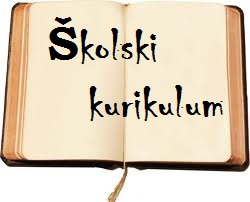 Školska godina 2023. / 2024. (rujan 2023. godine)	Temeljem članka 28. Zakona o odgoju i obrazovanju u osnovnoj i srednjoj školi  NN 87/08, 86/09, 92/10, 105/10, 90/11, 5/12, 16/12, 86/12, 126/12, 94/13, 152/14, 07/17, 68/18, 98/19, 64/20 Školski odbor Osnovne škole Jurja Barakovića - Ražanac na sjednici održanoj  29. rujna 2023. godine, na prijedlog Učiteljskog vijeća od 28. rujna 2023. godine i pozitivnog mišljenja Vijeća roditelja  od 28. rujna 2023. godine, donio je Godišnji plan i program škole i u sklopu njega.Školski kurikul za 2023./2024. školsku godinuUvodŠkolskim kurikulumom utvrđen je dugoročni plan i program rada škole kroz dodatnu nastavu, dopunsku nastavu, izbornu nastavu, izvannastavne aktivnosti, izvanškolske aktivnosti, izvanučioničku nastavu (izvanučionička nastava u mjestu, terenska nastava, izleti, ekskurzije) i projekte.Školski kurikul odnosi se na načine na koje škole implementiraju kurikulski okvir uzimajući u obzir odgojno-obrazovne potrebe i prioritete učenika i škole te sredine u kojoj škola djeluje. Izrađuje se u suradnji s djelatnicima škole, učenicima, roditeljima i lokalnom zajednicom. Odnosi se na ponudu fakultativnih nastavnih predmeta, modula i drugih odgojno-obrazovnih programa, realizaciju dodatne i dopunske nastave, projekte škole, razreda, skupine učenika, ekskurzije, izlete, izvannastavne i izvanškolske aktivnosti. Pretpostavlja izradbu izvannastavnih i izvanškolskih programa i aktivnosti koje će škola programski razraditi i uskladiti vodeći računa o sklonostima i razvojnim mogućnostima učenika te o mogućnostima škole, a posebice o optimalnome opterećenju učenika. Sadrži  brojne aktivnosti učenika i učitelja, pokazuje po čemu je naša škola prepoznatljiva. 
U našoj školi se od 2019./20. školske godine, kao i u svim škola u RH provodi program pod nazivom ”Škola za život” čiji je nositelj Ministarstvo znanosti i obrazovanja. IZBORNA NASTAVA DODATNA NASTAVADODATNA NASTAVA – PREDMETNA NASTAVADOPUNSKA NASTAVADOPUNSKA NASTAVA – RAZREDNA NASTAVADOPUNSKA NASTAVA – PREDMETNA NASTAVAIZVANNASTAVNE AKTIVNOSTIKULTURNO UMJETNIČKA DJELATNOST ŠKOLEIZVANUČIONIČKA NASTAVA, TERENSKA NASTAVA, IZLETI I  EKSKURZIJEIZVANUČIONIČKA NASTAVATERENSKA NASTAVAIZLETI I EKSKURZIJEPROJEKTI I OSTALI PROGRAMISAMOVREDNOVANJE  I  RAZVOJNI PLAN I PROGRAM RAZVOJA ŠKOLE Samovrednovanje je proces sustavnog i kontinuiranog praćenja, analiziranja i procjenjivanja uspješnosti vlastitoga rada. Cilj samovrednovanja je unaprjeđenje kvalitete škole kao organizacije, kvalitete rada učitelja kao profesionalaca te postignuća učenika.Prioritetna područje unapređenja određena su kroz procese unutar škole (odnos učenika prema drugim učenicima u školi, vrjednovanje učeničkog napretka i postignuća, poboljšanje radnih navika kod učenika, poboljšanje odnosa na relaciji roditelj-učenik-škola, uključenost u projekte, radno ozračje i stručna usavršavanja učitelja) te organizaciju rada škole (materijalni uvjeti rada i opremljenost škole, rad u jednoj smjeni, pedagoške mjere).Predviđeno vrijeme za provođenje je dvije godine, tj. do kraja 2024./25. školske godineNakon toga provest će se samovrednovanje postignutih rezultata putem anketa za učenike, nastavnike i roditelje.Analizu rezultata i prijedlog novih mjera za provest će Školski tim za kvalitetu .Voditelj Školskog tima za kvalitetu je ravnateljica Vesna Drmić.Razvojni plan i program rada OŠ Jurja Barakovića RažanacMaterijalno područjePRIORITETI:Obnavljanje škola i izgradnja jednodjelne sportske dvorane u svrhu poboljšanja kvalitete nastavnog procesa i izvođenja nastave u jednoj smjeni  Razvojni ciljevi  Nabava suvremene tehnologije za rad u nastavi u cilju modernizacije nastave i veće motivacije učenika za samorad i učenje. Poboljšati uvjete rada i opremljenosti škole. Prilagoditi uvjete rada potrebama suvremene nastave. Nadogradnja škole (nove učionice, suvremena kuhinja), izgradnja jednodjelne sportske dvorane u matičnoj i područnoj školi.Nabavom nastavnih sredstava i pomagala povećati kvalitetu rada u redovnoj nastavi i svim ostalim aktivnostima koje se provode u školi.Metode i aktivnosti za ostvarivanje ciljeva    Javljanje na natječaje za donacije. Razni projekti.Nužni resursi     Financijska sredstva za obnovu i dogradnju.Datum do kojeg će se cilj ostvariti   Do 31. kolovoza 2026.Osobe odgovorne za provedbu aktivnosti    Škola-ravnatelj; Učitelji i stručni suradnici, lokalna zajednica, osnivač, putem donacija, fondovi EU, Ministarstvo znanosti i obrazovanjaMjerljivi pokazatelji ostvarivanja ciljeva      Uključenost škole u razne projekte, broj projektora, laptopa, pametnih ploča i tableta, broj videokonferencija i primjera dobre prakse, nove učionice i sportska dvorana. Ankete i upitnici za učenike, učitelje i roditelje.Stručno-pedagoško područjePRIORITETI:Obrazovno područje (poboljšati vještine učenja): Naučimo učitiRazvojni ciljevi             Poboljšati proces učenja, poticati na učenje za stjecanje operativnog i primjenjivog znanja, naučiti učenike izdvajanju bitnog od nebitnog,  poticati učenike na istraživačke aktivnosti, poticati učenike na usvajanje znanja iz različitih izvora, poticati učenike da daju svoje osobno mišljenje i kritički osvrt na sadržaje koji se uče, pomoći roditeljima da budu podrška djeci u procesu učenja, poučavati učenike tehnikama učenja.Metode i aktivnosti za ostvarivanje ciljeva Rad s učenicima na satovima razrednika i na nastavi, rad s roditeljima na roditeljskim sastancima i putem edukativnih predavanjimaMetode i oblici za ostvarivanje ciljeva  Rad u radionicama, individualni rad, rad u grupama, predavanjaNužni resursi  Sredstva za organizaciju stručnih predavanjaDatum do kojeg će se cilj ostvariti   Do 31. kolovoza 2025.Osobe odgovorne za provedbu aktivnosti  Ravnatelj, stručni suradnici i učiteljiMjerljivi pokazatelji ostvarivanja ciljeva  Uspjeh učenika, primjena stečenih znanja na konkretnim zadacima, uspjeh učenika na natjecanjima izvan škole, vanjsko vrednovanje, uspjeh učenika u srednjoj školi.b) Stručno usavršavanje učiteljaRazvojni ciljevi
    Cilj stalnoga stručnog usavršavanja najviše treba pridonositi osposobljenost učitelja za: brzo
i točno donošenje odluka koje će poboljšati kvalitetu nastave i učenja, samostalno kreiranje i timsko djelovanje te vrednovanje i samovrednovanje postignuća i procesa nastave i učenja. 
  Metode i aktivnosti za ostvarivanje ciljeva Praćenje stručne literature, sudjelovanje na raznim stručnim skupovima uživo i online na razini škole, županije i državnoj razini.      Metode i oblici za ostvarivanje ciljeva  Rad u radionicama, individualni rad, rad u grupama, predavanjaNužni resursi  Sredstva za organizaciju stručnih predavanjaDatum do kojeg će se cilj ostvariti   Do 31. kolovoza 2025.Osobe odgovorne za provedbu aktivnosti     Ravnatelj, stručni suradnici i učiteljiMjerljivi pokazatelji ostvarivanja ciljeva    Uspjeh učenika, primjena stečenih znanja na konkretnim zadacima, uspjeh učenika na natjecanjima izvan škole, samovrednovanje.Suradnja s vanjskim dionicimaPRIORITETI:Suradnja s roditeljima i lokalnom zajednicomRazvojni ciljeviVeća suradnja škole i roditelja na raznim projektima, izgrađivanje partnerskih odnosa prožetog međusobnim uvažavanjem i pružanjem podrške, senzibilizirati lokalnu zajednicu za potrebe škole, humanitarne akcije.Metode i aktivnosti za ostvarivanje ciljeva       Provesti kroz veći broj susreta i projekata s roditeljima bolju povezanost Škole i roditelja , prezentaciju škole lokalnoj zajednici – na Dan Općine Ražanac,  Danu škole, Danu otvorenih vrata, humanitarne akcije . Na Vijeću roditelja i roditeljskim sastancima poticati i motivirati roditelje na zajedničke projekte i aktivnost . Više razumijevanja od strane lokalne zajednice; dobra informiranost predstavnika škole i predstavnika lokalne zajednice o radu škole i njenim potrebama.Nužni resursiMaterijalna i financijska sredstvaDatum do kojeg će se cilj ostvariti Do 31. kolovoza 2025.Osobe odgovorne za provedbu aktivnosti Ravnatelj, stručni suradnici i učitelji, roditelji, predstavnici lokalne zajedniceMjerljivi pokazatelji ostvarivanja ciljeva Veća uključenost roditelja i cijele lokalne zajednice  u život i rad škole. Ankete i upitnici za učenike, učitelje i roditelje.Program:IZBORNA NASTAVA - VJERONAUKNositelj aktivnosti:  Vjeroučitelji: Siniša Mišić, Grgo Mišković, Marina Đerđa Cilj(evi):Katolički vjeronauk treba omogućiti da svaki učenik:- razvije sposobnost postavljanja pitanja o Bogu, čovjeku, svijetu, smislu i vrijednostima života, etičkim i moralnim normama ljudskoga djelovanja te sposobnosti smislenoga predstavljanja i objašnjavanja odgovora koji na ta pitanja dolaze iz razuma, Objave i vjere Katoličke Crkve  - upozna i razumije kršćansku religiju i katoličku vjeru te temeljne istine vjere u svjetlu cjelovitoga nauka Katoličke Crkve  - poznaje sadržaj i osnovnu strukturu Biblije i temeljna obilježja kršćanske Objave i povijesti spasenja, da razumije značenje Božje riječi u Bibliji i crkvenom naviještanju te argumentirano raspravlja i vrjednuje njezin utjecaj na povijest čovječanstva, ljudsku kulturu i konkretan život                                                                                                                               - pronalazi vlastiti put izgradnje života i odgovornoga moralnog djelovanja prema kršćanskoj poruci i katoličkoj vjeri te postane sposoban artikulirati, graditi i vrjednovati život iz te vjerske i katoličke perspektive - upozna i vrjednuje sakramente, liturgijska i crkvena slavlja te molitvu kao duhovnu snagu i duhovno-vjernički način pripadništva i života, zajedništva i slavlja u Katoličkoj Crkvi - poznaje temeljne događaje povijesti i tradicije Katoličke Crkve i shvaća njezinu sakramentalnu stvarnost, razumije da je ona zajednica Kristovih vjernika, nositeljica Objave Božje i navjestiteljica Radosne vijesti spasenja za sve ljude - shvati da je pripadnost Katoličkoj Crkvi, u okviru konkretne crkvene zajednice, poziv na svjesno i odgovorno kršćansko djelovanje i vladanje u Crkvi i u društvu - poznaje temeljna obilježja različitih religija, konfesija i svjetonazora te promiče razumijevanje i poštovanje drukčijih razmišljanja, stavova, tradicija i životnih odluka - poznaje i vrednuje ulogu i doprinos kršćanstva, osobito Katoličke Crkve u kulturnome, obrazovnome, znanstvenome i gospodarskome razvoju i napretku hrvatskoga društva i zapadne civilizacije u prošlosti i sadašnjosti, izgrađujući pritom vlastiti stav odgovornosti, poduzetnosti, sudioništva i solidarne humanosti u nastojanju oko izgradnje »civilizacije ljubavi« - razvije religijsku i vjersku pismenost i komunikacijsku kompetenciju da bi se osnažio u suočavanju s različitim životnim situacijama kako bi kritički i kreativno mogao promišljati te argumentirano obrazlagati važnost osobnoga odgovornog djelovanja u Crkvi i društvu  Način realizacije:Izvodi se dva sata tjedno u sklopu redovite nastave, a prema vlastitom kurikulumu, Godišnjem izvedbenom kurikulumu (GIK-u), te pod istim uvjetima kao i ostali predmeti u školi. Mjesto izvedbe:OŠ Jurja Barakovića - Ražanac sa pripadajućim područnim odjelimaVremenik:Izvodi se prema školskom rasporedu sati, svako odjeljenje ima dva sata tjedno po rasporedu. Ukupan broj sati je 70. Troškovnik:Ne iziskuje dodatne troškove, osim troškova uredskog materijala, te fotokopiranja radnog materijala.Način financiranja:Iz sredstava MZOS-a Vrednovanje:U svim razredima: opisno i brojčano ocjenjivanje iz znanja, stvaralačkog izražavanja i kulture međusobnog komuniciranja.Program:IZBORNA NASTAVA – INFORMATIKANositelj aktivnosti:Učenici 7. i 8. razreda; učiteljice  informatike Marina Marić Snježana FainCilj(evi):Razviti informacijsku i komunikacijsku pismenost, računalno razmišljanje i programiranje, upoznati i koristiti digitalne tehnologije.  Način realizacije:Učionična nastava; praktični rad na računalu; istraživačka nastava, podatci i njihova analiza-prezentacije (2 sata tjedno) TEME - GIK 7. i 8. razredMjesto izvedbe:Informatička učionicaVremenik:Tijekom školske 2023./2024. godineTroškovnik:Potrebna sredstva za održavanje nastave, servis i popravak računala te troškove za toner i papir snosi škola.  Način financiranja:ŠkolaVrednovanje:Vrednovanjem za učenje, vrednovanjem kao učenje te vrednovanjem naučenoga (detaljnije u Kriteriju ocjenjivanja) Postupci moraju istovremeno biti i odgojni i pridonositi postizanju ishoda učenja. Procjene o postignućima učenika moraju se temeljiti na integraciji raznih informacija prikupljenih u različitim situacijama tijekom određenoga vremenskog razdoblja. Elementi ocjenjivanja: usvojenost znanja, rješavanje problema i digitalni sadržaji i suradnjaProgram:IZBORNA NASTAVA – INFORMATIKA NIŽI RAZREDINositelj aktivnosti:Učiteljice Marina Marić, Dora Bolonja, Snježana Fain i  učenici 1., 2., 3. i 4. razredaCilj(evi):Učenjem i poučavanjem predmeta Informatike učenici će:– postati informatički pismeni kako bi se mogli samostalno, odgovorno, učinkovito, svrhovito i primjereno koristiti digitalnom tehnologijom te se pripremiti za učenje, život i rad u društvu koje se razvojem digitalnih tehnologija vrlo brzo mijenja– razvijati digitalnu mudrost kao sposobnost odabira i primjene najprikladnije tehnologije ovisno o zadatku, području ili problemu koji se rješava– razvijati kritičko mišljenje, kreativnost i inovativnost uporabom informacijske i komunikacijske tehnologije– razvijati računalno razmišljanje, sposobnost rješavanja problema i vještinu programiranja– učinkovito i odgovorno komunicirati i surađivati u digitalnome okruženju– razumjeti i odgovorno primjenjivati sigurnosne preporuke s ciljem zaštite zdravlja učenika te poštivati pravne odrednice pri korištenju digitalnom tehnologijom u svakodnevnome životu.https://narodne-novine.nn.hr/clanci/sluzbeni/2018_03_22_436.html Način realizacije:2 školska sata tjednoUčionična nastava; praktični rad na računalu; istraživačka nastava-sakupljanje podataka, njihova analiza -prezentacije Četiri domene: Informacije i digitalna tehnologija, Računalno razmišljanje i programiranje, Digitalna pismenost i komunikacija i E-društvoMjesto izvedbe:Informatička učionicaVremenik:Tijekom školske 2023./2024. godineTroškovnik:Potrebna sredstva za održavanje nastave, servis i popravak računala te troškove za toner i papir snosi škola.  Način financiranja:ŠkolaVrednovanje:Program:IZBORNA NASTAVA – TALIJANSKI JEZIKNositelj aktivnosti:Učenici od IV – VIII razreda i učiteljica  talijanskog jezika P. GulanCilj(evi):naučiti vokabular, gramatičke strukture neophodne za osnovnu komunikaciju , razvijati govorne sposobnosti učenika, snalaženje na nepoznatom tekstu, razvijati komunikacijske vještine.Način realizacije:Nastava se realizira 2 sata tjedno tijekom školske godine.razgovor, rad s knjigom, metoda supstitucije, vježbanje jezičnih i gramatičkih struktura, individualni i grupni rad, gledanje filmova, slušanje glazbe . Mjesto izvedbe:školaVremenik:Školska godina 2023./2024.Troškovnik:/Način financiranja:MZOVrednovanje:U skladu s kriterijima ocjenjivanja za talijanski jezikProgram: DODATNA NASTAVA IZ MATEMATIKE - PO RTINA Nositelj aktivnosti: Učiteljica Jasna Kostović i učenici 4. razredaCilj(evi): Cilj je uz redovan program u nastavi matematike razvijati matematičku logiku na višem nivou uz teže sisteme rješavanja. Usvajanje  matematičkih znanja potrebnih za razumijevanje pojava i zakonitosti u prirodi i društvu, stjecanje šire obrazovne osnove potrebe za lakše  razumijevanje i usvajanje drugih sadržaja prirodnih i društvenih znanosti, osposobljavanje za nastavak školovanja i primjenu usvojenog  znanja u svakodnevnom životu, svladavanje matematičkog jezika, razvijanje sposobnosti izražavanja općih ideja matematičkim jezikom,  razvijanje pojmovnog i apstraktnog mišljenja, te logičkog zaključivanja. Način realizacije: Maštovitim zadacima tj. zadacima težeg sadržaja pobuđivati kod učenika veći interes za matematiku. Mjesto izvedbe: Učionica Vremenik: Jedan šk. sat tjedno, 35 nastavnih sati godišnje. /ponedjeljak , 0. satTroškovnik: Dodatni nastavni listići Način financiranja: Roditelji i škola Vrednovanje: Sustavno praćenje i bilježenje učenikovih postignuća, interesa i aktivnosti u ostvarivanju dodatnih sadržaja. Program:DODATNA NASTAVA IZ MATEMATIKE (PO JOVIĆI)Nositelj aktivnosti:Učiteljica Mirijana Rudić i učenici 3. razredaCilj(evi):Cilj je uz redovan program u nastavi matematike razvijati matematičku logiku na višem nivou. Usvajanje matematičkih znanja potrebnih za razumijevanje pojava i zakonitosti u prirodi i društvu, stjecanje šire obrazovne osnove potrebe za lakše razumijevanje i usvajanje drugih sadržaja prirodnih i društvenih znanosti, osposobljavanje za nastavak školovanja i primjenu usvojenog znanja u svakodnevnom životu, svladavanje matematičkog jezika, razvijanje sposobnosti izražavanja općih ideja matematičkim jezikom, razvijanje pojmovnog i apstraktnog mišljenja te logičkog zaključivanja.Način realizacije:Maštovitim zadacima težega sadržaja pobuđivati kod učenika veći interes za matematiku.Mjesto izvedbe:ŠkolaVremenik:1 sat tjedno tijekom nastavne godine, ponedjeljak 6.satTroškovnik:Nastavni listićiNačin financiranja:Troškove snose roditeljiVrednovanje:Opisno praćenje Program:DODATNA NASTAVA IZ MATEMATIKE (PO RTINA)Nositelj aktivnosti:Učiteljica Radojka Jović i učenici 3. razredaCilj(evi):Cilj je uz redovan program u nastavi matematike razvijati matematičku logiku na višem nivou. Usvajanje matematičkih znanja potrebnih za razumijevanje pojava i zakonitosti u prirodi i društvu, stjecanje šire obrazovne osnove potrebe za lakše razumijevanje i usvajanje drugih sadržaja prirodnih i društvenih znanosti, osposobljavanje za nastavak školovanja i primjenu usvojenog znanja u svakodnevnom životu, svladavanje matematičkog jezika, razvijanje sposobnosti izražavanja općih ideja matematičkim jezikom, razvijanje pojmovnog i apstraktnog mišljenja te logičkog zaključivanja.Način realizacije:Maštovitim zadacima težega sadržaja pobuđivati kod učenika veći interes za matematiku.Mjesto izvedbe:ŠkolaVremenik:1 sat tjedno tijekom nastavne godine, četvrtak 5. satTroškovnik:Nastavni listićiNačin financiranja:Troškove snose roditeljiVrednovanje:Opisno praćenjeProgram:DODATNA NASTAVA IZ MATEMATIKE (2. RAZRED) PŠ RADOVINNositelj aktivnosti:Darija JURIČIĆ-učiteljica, učenici 2. razredaCilj(evi):Dodatna nastava održavat će se po potrebi iz matematike.Cilj je uz redovan program u nastavi matematike razvijati matematičku logiku na višem nivou uz teže sisteme rješavanja. Usvajanje matematičkih znanja potrebnih za razumijevanje pojava i zakonitosti u prirodi i društvu, stjecanje šire obrazovne osnove potrebe za lakše razumijevanje i usvajanje drugih sadržaja prirodnih i društvenih znanosti, osposobljavanje za nastavak školovanja i primjenu usvojenog znanja u svakodnevnom životu, svladavanje matematičkog jezika, razvijanje sposobnosti izražavanja općih ideja matematičkim jezikom, razvijanje pojmovnog i apstraktnog mišljenja, te logičkog zaključivanja.Način realizacije:Metoda razgovora, usmenog i pismenog izražavanja, frontalni rad, rad u grupiMjesto izvedbe:ŠkolaVremenik:Dodatna nastava se održava jednom u tjednu, 35 nastavnih sati srijedom 0. satTroškovnik:Nastavni listićiNačin financiranja:RoditeljVrednovanje:Opisno praćenje učenikovih interesa i radnih navikaProgram:DODATNA NASTAVA 3. RAZRED PŠ RADOVINNositelj aktivnosti:Učiteljica Ljiljana GrbićCilj(evi):Dodatna nastava održavat će se po potrebi iz matematike.Cilj je uz redovan program u nastavi matematike razvijati matematičku logiku na višem nivou uz teže sisteme rješavanja. Usvajanje matematičkih znanja potrebnih za razumijevanje pojava i zakonitosti u prirodi i društvu, stjecanje šire obrazovne osnove potrebe za lakše razumijevanje i usvajanje drugih sadržaja prirodnih i društvenih znanosti, osposobljavanje za nastavak školovanja i primjenu usvojenog znanja u svakodnevnom životu, svladavanje matematičkog jezika, razvijanje sposobnosti izražavanja općih ideja matematičkim jezikom, razvijanje pojmovnog i apstraktnog mišljenja, te logičkog zaključivanja.Način realizacije:Metoda razgovora, usmenog i pismenog izražavanja, frontalni rad, rad u grupiMjesto izvedbe:ŠkolaVremenik:Dodatna nastava se održava srijedom 0. satTroškovnik:Nastavni listićiNačin financiranja:RoditeljiVrednovanje:Opisno praćenje učenikovih interesa i radnih navikaProgram:DODATNA NASTAVA 1. i 4. RAZRED PŠ RADOVINNositelj aktivnosti:Učiteljica Marija BaturCilj(evi):Dodatna nastava održavat će se po potrebi iz matematike.Cilj je uz redovan program u nastavi matematike razvijati matematičku logiku na višem nivou uz teže sisteme rješavanja. Usvajanje matematičkih znanja potrebnih za razumijevanje pojava i zakonitosti u prirodi i društvu, stjecanje šire obrazovne osnove potrebe za lakše razumijevanje i usvajanje drugih sadržaja prirodnih i društvenih znanosti, osposobljavanje za nastavak školovanja i primjenu usvojenog znanja u svakodnevnom životu, svladavanje matematičkog jezika, razvijanje sposobnosti izražavanja općih ideja matematičkim jezikom, razvijanje pojmovnog i apstraktnog mišljenja, te logičkog zaključivanja.Način realizacije:Metoda razgovora, usmenog i pismenog izražavanja, frontalni rad, rad u grupiMjesto izvedbe:ŠkolaVremenik:Dodatna nastava se održava jednom u tjednu, 35 nastavnih sati četvrtkom 0. satTroškovnik:Nastavni listićiNačin financiranja:RoditeljiVrednovanje:Opisno praćenje učenikovih interesa i radnih navikaProgram:DODATNA NASTAVA IZ MATEMATIKE i HRVATSKOG JEZIKA ( 3. razred ) MŠ RAŽANACNositelj aktivnosti:Učiteljica Ivana Jović i učenici 2. razredaCilj(evi):Osposobiti učenike za rješavanje različitih vrsta tekstualnih i problemskih zadataka te proširiti njihovo znanje. Razvijati matematičku logiku na višem nivou uz teže sisteme rješavanja . Usvajanje matematičkih  znanja potrebnih za razumijevanje  pojava i zakonitosti  u prirodi i društvu , stjecanje  šire obrazovne osnove potrebe za lakše razumijevanje i usvajanje drugih sadržaja prirodnih  i društvenih znanosti, osposobljavanje za nastavak školovanja  i primjenu usvojenog znanja u svakodnevnom životu, svladavanje matematičkog jezika, razvijanje  sposobnosti izražavanja općih ideja matematičkim jezikom, razvijanje pojmovnog i apstraktnog mišljenja, te logičkog zaključivanja. Način realizacije:Zadaci težeg sadržaja, mozgalice, kvizovi , matematičke igreMjesto izvedbe:UčionicaVremenik:Petkom , 5. školski satTroškovnik:Nastavni listići za dodatnu nastavuNačin financiranja:RoditeljiVrednovanje:Opisno praćenje učenikovih interesa i radnih navikaProgram:DODATNA NASTAVA – MATEMATIKA (PO JOVIĆI – 2. I 4. RAZRED)Nositelj aktivnosti:Učiteljica Nevenka Jović, učenici 2. i 4. razredaCilj(evi):Cilj je uz redovan program u nastavi matematike razvijati matematičku logiku na višem nivou uz složenije postupke rješavanja. Usvajanje matematičkih znanja potrebnih za razumijevanje pojava i zakonitosti u prirodi i društvu, stjecanje šire obrazovne osnove potrebe za lakše razumijevanje i usvajanje drugih sadržaja prirodnih i društvenih znanosti, osposobljavanje za nastavak školovanja i primjenu usvojenog znanja u svakodnevnom životu, svladavanje matematičkog jezika, razvijanje sposobnosti izražavanja općih ideja matematičkim jezikom, razvijanje pojmovnog i apstraktnog mišljenja, te logičkog zaključivanja.Način realizacije:Maštovitim zadacima tj. zadacima složenijeg tipa pobuđivati kod učenika veći interes za matematiku.Mjesto izvedbe:UčionicaVremenik:Dodatna nastava se održava jedan šk. sat tjedno, 35 nastavnih sati godišnje,5.sat četvrtkomTroškovnik:Nastavni listićiNačin financiranja:Nastavni listići, troškove snosi roditelj	Vrednovanje:Opisno praćenje učenikovih interesa i radnih navikaProgram:DODATNA NASTAVA IZ MATEMATIKE (MŠ RAŽANAC)Nositelj aktivnosti:Učiteljica Ljubica Miletić i učenici 1. i 2. razredaCilj(evi):Cilj je uz redovan program u nastavi matematike razvijati matematičku logiku na višem nivou uz složenije postupke rješavanja. Usvajanje matematičkih znanja potrebnih za razumijevanje pojava i zakonitosti u prirodi i društvu, stjecanje šire obrazovne osnove potrebe za lakše razumijevanje i usvajanje drugih sadržaja prirodnih i društvenih znanosti, osposobljavanje za nastavak školovanja i primjenu usvojenog  znanja u svakodnevnom životu, svladavanje matematičkog jezika, razvijanje sposobnosti izražavanja općih ideja matematičkim jezikom, razvijanje pojmovnog i apstraktnog mišljenja te logičkog zaključivanja.Način realizacije:Maštovitim zadacima težega sadržaja pobuđivati kod učenika veći interes za matematiku. Mjesto izvedbe:ŠkolaVremenik:Petak 5.  školski satTroškovnik:Nastavni listićiNačin financiranja:Troškove snose roditeljiVrednovanje:Opisno praćenje učenikovih interesa i radnih navikaProgram:DODATNA NASTAVA MATEMATIKE  I HRVATSKOG JEZIKA ( PO KRNEZA)Nositelj aktivnosti:Učiteljica Ena Bošković i učenici 3. razreda Cilj(evi):Osposobiti učenike za rješavanje različitih vrsta tekstualnih i problemskih zadataka te proširiti njihovo znanje.  Razvijati matematičku logiku na višem nivou uz teže sisteme rješavanja. Usvajanje matematičkih znanja potrebnih za razumijevanje pojava i zakonitosti u prirodi i društvu, stjecanje šire obrazovne osnove potrebe za lakše razumijevanje i usvajanje drugih sadržaja prirodnih i društvenih znanosti, osposobljavanje za nastavak školovanja i primjenu usvojenog znanja u svakodnevnom životu, svladavanje matematičkog jezika, razvijanje sposobnosti izražavanja općih ideja matematičkim jezikom, razvijanje pojmovnog i apstraktnog mišljenja, te logičkog zaključivanja.Način realizacije:Zadaci težeg sadržaja, mozgalice, kvizovi, matematičke igreMjesto izvedbe:UčionicaVremenik:1  školski sat tjedno – srijedom predsat i utorkom 4.satTroškovnik:Nastavni listićiNačin financiranja:RoditeljVrednovanje:Opisno praćenje učenikovih interesa i radnih navikaProgram:DODATNA NASTAVA IZ MATEMATIKE i HRVATSKOG JEZIKA – 4. r. MŠ RAŽANAC Nositelj aktivnosti:Učiteljica Ana Zekanović i učenici  4. razredaCilj(evi):Cilj je uz redovan program u nastavi matematike razvijati matematičku logiku na višem nivou uz teže sisteme rješavanja. Usvajanje matematičkih znanja potrebnih za razumijevanje pojava i zakonitosti u prirodi i društvu, stjecanje šire obrazovne osnove potrebe za lakše razumijevanje i usvajanje drugih sadržaja prirodnih i društvenih znanosti, osposobljavanje za nastavak školovanja i primjenu usvojenog znanja u svakodnevnom životu, svladavanje matematičkog jezika, razvijanje sposobnosti izražavanja općih ideja matematičkim jezikom, razvijanje pojmovnog i apstraktnog mišljenja, te logičkog zaključivanja.Način realizacije:Maštovitim zadacima tj. zadacima težeg sadržaja pobuđivati kod učenika veći interes za matematiku.Mjesto izvedbe:UčionicaVremenik:jedan šk. sat tjedno, 35 nastavnih sati godišnječetvrtkom, 0. satTroškovnik:dodatni nastavni listićiNačin financiranja:roditelji i školaVrednovanje:Sustavno praćenje i bilježenje učenikovih postignuća, interesa i aktivnosti u ostvarivanju dodatnih sadržaja.Program:DODATNA NASTAVA – ENGLESKI JEZIKNositelj aktivnosti:Učiteljica Antonia StrikaCilj(evi):Proširiti i utvrditi znanje engleskog jezika kod učenika koji pokazuju interes za jezik. Vježbati vještine pisanja, govora, čitanja i slušanja na engleskom jeziku. Vježbati spelling i pripremati se za natjecanje u spellingu "Spelling Bee". Upoznati učenike s kulturom i civilizacijom zemalja engleskog govornog područja.Način realizacije:Raznim vježbama kojima je cilj razviti sve 4 jezične vještine pobuditi interes za engleski jezikMjesto izvedbe:UčionicaVremenik:Tijekom školske godine, 35 sati, srijeda 7. satTroškovnik:/Način financiranja:ŠkolaVrednovanje:Plakati, praktični radovi, rezultati natjecanjaProgram:DOPUNSKA NASTAVA IZ HRVATSKOG JEZIKA - PO RTINANositelj aktivnosti:Učiteljica Jasna Kostović i učenici 1. i 4. razredaCilj(evi):Cilj DOP-a iz hrvatskog jezika je pomoći učenicima u svladavanju nastavnih sadržaja vezanih uz čitanje, pisanje, usmeno i pisano izražavanje, urednost.Osposobiti učenike za usmenu i pisanu komunikaciju prema nastavnom kurikulumu za 1. i 4.r.Način realizacije:Metode demonstracije i objašnjavanja, čitanja i pisanja, usmenog izlaganja, crtanjaMjesto izvedbe:UčionicaVremenik:Tijekom školske godine  35 sati/ srijeda 0. satTroškovnik:/Način financiranja:ŠkolaVrednovanje:Praćenje i napredovanje učenika kroz skale sa kvalitativnim opisima kategorija (rubrike), napredovanje učenika u redovitoj nastavi praćeno formativnim  vrednovanjem.Program:DOPUNSKA NASTAVA IZ MATEMATIKE - PO RTINANositelj aktivnosti:Učiteljica Jasna Kostović i učenici 1. i 4. razredaCilj(evi):Cilj DOP-a iz matematike je pomoći učenicima u razvijanju sposobnosti rješavanja matematičkih problema, razumijevanju broja kao količine i računanja osnovnim matematičkim operacijama.Način realizacije:Metode demonstracije i objašnjavanja, čitanja i pisanja, usmenog izlaganja, crtanjaMjesto izvedbe:UčionicaVremenik:1 sat tjedno kroz čitavu nastavnu godinu / srijeda 0. satTroškovnik:/Način financiranja:ŠkolaVrednovanje:Praćenje i napredovanje učenika kroz skale sa kvalitativnim opisima kategorija (rubrike), napredovanje učenika u redovitoj nastavi praćeno formativnim  vrednovanjem.Program:DOPUNSKA NASTAVA IZ MATEMATIKE - PO RTINANositelj aktivnosti:Učiteljica Radojka Jović i učenici 2. i 3. razredaCilj(evi):Cilj DOP-a iz matematike je pomoći učenicima u razvijanju sposobnosti rješavanja matematičkih problema, razumijevanju broja kao količine i računanja osnovnim matematičkim operacijama.Način realizacije:Metode demonstracije i objašnjavanja, čitanja i pisanja, usmenog izlaganja, crtanjaMjesto izvedbe:UčionicaVremenik:1 sat tjedno kroz čitavu nastavnu godinu, utorak 0. satTroškovnik:Troškovi kopiranja radnog materijalaNačin financiranja:ŠkolaVrednovanje:Praćenje i napredovanje učenika kroz skale sa kvalitativnim opisima kategorija (rubrike), napredovanje učenika u redovitoj nastavi praćeno formativnim  vrednovanjem.Program:DOPUNSKA NASTAVA IZ HRVATSKOG JEZIKA - PO RTINANositelj aktivnosti:Učiteljica Radojka Jović i učenici 2. i 3. razredaCilj(evi):Cilj DOP-a iz hrvatskog jezika je pomoći učenicima u svladavanju nastavnih sadržaja vezanih uz čitanje, pisanje, usmeno i pisano izražavanje, urednost.Osposobiti učenike za usmenu i pisanu komunikaciju prema nastavnom kurikulumu za 2. i 3. razredaNačin realizacije:Metode demonstracije i objašnjavanja, čitanja i pisanja, usmenog izlaganja, crtanjaMjesto izvedbe:UčionicaVremenik:Tijekom školske godine , utorak 0. satTroškovnik:Troškovi kopiranja radnog materijalaNačin financiranja:ŠkolaVrednovanje:Praćenje i napredovanje učenika kroz skale sa kvalitativnim opisima kategorija (rubrike), napredovanje učenika u redovitoj nastavi praćeno formativnim  vrednovanjem.Program:DOPUNSKA NASTAVA PŠ RADOVIN 2.  RAZREDNositelj aktivnosti:Darija Juričić-učiteljica i učeniciCilj(evi):Dopunska nastava održavat će se po potrebi učenika iz dva predmeta-hrvatskog jezika i matematike.Cilj DOP-a iz hrvatskog jezika je pomoć slabijim učenicima u svladavanju nastavnih sadržaja vezanih uz početno čitanje, pisanje, glasovnu analizu i sintezu, urednost, izražajnost u usmenom izražavanju.Cilj DOP-a iz matematike je pomoć slabijim učenicima u razvijanju sposobnosti rješavanja matematičkih problema, razumijevanju broja kao količine i računanja osnovnim matematičkim operacijama.Način realizacije:Metoda razgovora, usmenog i pismenog izražavanja, frontalni rad, rad u grupiMjesto izvedbe:UčionicaVremenik:Dopunska nastava se održava jednom u tjednu, 35 nastavnih sati ,Hrvatski j. i matematika ukupno 70 sati srijedom 5. satTroškovnik:NemaNačin financiranja:ŠkolaVrednovanje:Opisno praćenje učenikovih interesa i radnih navikaProgram:DOPUNSKA NASTAVA HRVATSKI JEZIK  3.  RAZRED PŠ RADOVINNositelj aktivnosti:Učiteljica Ljiljana Grbić i učeniciCilj(evi):Pomoći učenicima kod usvajanja nastavnih sadržaja i osposobiti ih za usmenu i pisanu komunikaciju prema nastavnom kurikulu.Način realizacije:Metoda razgovora, usmenog i pismenog izražavanja, frontalni rad, rad u grupiMjesto izvedbe:UčionicaVremenik:Dopunska nastava se održava utorkom 5. satTroškovnik:NemaNačin financiranja:ŠkolaVrednovanje:Opisno praćenje učenikovih interesa i radnih navikaProgram:DOPUNSKA NASTAVA  HRVATSKI JEZIK I MATEMATIKA 1. i 4. RAZRED PŠ RADOVINNositelj aktivnosti:Učiteljica Marija Batur  i učeniciCilj(evi):Pomoći učenicima kod usvajanja nastavnih sadržaja i osposobiti ih za usmenu i pisanu komunikaciju prema nastavnom kurikulu.Način realizacije:Metoda razgovora, usmenog i pismenog izražavanja, frontalni rad, rad u grupiMjesto izvedbe:UčionicaVremenik:Dopunska nastava se održava ponedjeljkom 5. satTroškovnik:Nema Način financiranja:ŠkolaVrednovanje:Opisno praćenje učenikovih interesa i radnih navikaProgram:DOPUNSKA NASTAVA IZ HRVATSKOGA JEZIKA (PO JOVIĆI)Nositelj aktivnosti:Učiteljica Mirijana Rudić i učenici 1. i 3. razredaCilj(evi):Pomoći učenicima kod usvajanja nastavnih sadržaja i osposobiti ih za usmenu i pisanu komunikaciju prema nastavnom kurikulu.Način realizacije:Učenici aktivno sudjeluju u uvježbavanju nastavnih sadržaja, čitaju naglas i u sebi, samostalno rješavaju zadatke nakon vježbanja. Svakom učeniku se pristupa individualno i priprema materijale koji će pomoći pri svladavanju nastavnih sadržaja.Mjesto izvedbe:ŠkolaVremenik:1 sat tjedno tijekom nastavne godine,petak,0.satTroškovnik:Troškovi kopiranja radnog materijalaNačin financiranja:ŠkolaVrednovanje:Praćenje i napredovanje učenika kroz skale sa kvalitativnim opisima kategorija (rubrike), napredovanje učenika u redovitoj nastavi praćeno formativnim vrednovanjemProgram:DOPUNSKA NASTAVA IZ MATEMATIKE (PO JOVIĆI)Nositelj aktivnosti:Učiteljica Mirijana Rudić i učenici 1. i 3. razredaCilj(evi):Cilj je pomoći učenicima u razvijanju sposobnosti rješavanja matematičkih problema, razumijevanju broja kao količine i računanja osnovnim matematičkim operacijama.Način realizacije:Učenici aktivno sudjeluju u individualnom, grupnom i radu u paru, vježbaju prema primjerima, slušaju jedni druge i učiteljicu pri analizi riješenih zadataka. Svakom učeniku se pristupa individualno i priprema materijale koji će pomoći pri svladavanju nastavnih sadržaja.Mjesto izvedbe:ŠkolaVremenik:1 sat tjedno tijekom nastavne godine, petak,0.satTroškovnik:Troškovi kopiranja radnog materijala Način financiranja:ŠkolaVrednovanje:Praćenje i napredovanje učenika kroz skale sa kvalitativnim opisima kategorija (rubrike), napredovanje učenika u redovitoj nastavi praćeno formativnim vrednovanjem.Program:DOPUNSKA NASTAVA IZ HRVATSKOG JEZIKA i MATEMATIKE  (3.  RAZRED) MŠ RAŽANACNositelj aktivnosti:Učiteljica Ivana Jović i učenici 3. razreda Cilj(evi):Dopunska nastava održavat će se po potrebi učenika iz dva predmeta: Hrvatskog jezika i Matematike.Individualiziranim pristupom pomoći učenicima koji imaju teškoća u učenju i savladavanju pojedinih dijelova nastavne građe, da što lakše usvoje nastavno gradivo i utvrde svoja znanja. Način realizacije:Učenici aktivno sudjeluju u uvježbavanju nastavnih sadržaja. Svakom učeniku se pristupa individualno i priprema materijale koji će pomoći pri svladavanju nastavnih sadržaja. Učenici samostalno rješavaju zadatke nakon vježbanja.Mjesto izvedbe:UčionicaVremenik:Utorkom, 5. školski satTroškovnik:Troškovi kopiranja radnog materijalaNačin financiranja:ŠkolaVrednovanje:Praćenje i napredovanje učenika kroz skale sa kvalitativnim opisima kategorija ( rubrike), napredovanje učenika u redovnoj nastavi praćeno formativnim i sumativnim vrednovanjem. Program:DOPUNSKA NASTAVA IZ HRVATSKOG JEZIKANositelj aktivnosti:Učitelj Marija Prović i učenici 2. i 3. razredaCilj(evi):Cilj i namjena dopunske nastave je pomoć učenicima koji ne prate redovni program s određenom količinom uspjeha. Individualiziranim pristupom pomoći učenicima koji imaju teškoća u učenju ili savladavanju pojedinog nastavnog gradiva iz hrvatskog jezika.Način realizacije:Individualnim pristupom i prilagođenim zadatcima pomoći učenicima u svladavanju predviđenog nastavnog gradiva.Mjesto izvedbe:UčionicaVremenik:1 sat tjedno tokom školske godine - četvrtak, 5. satTroškovnik:Nastavni listićiNačin financiranja:Škola i roditeljiVrednovanje:Opisno praćenje učenikaProgram:DOPUNSKA NASTAVA IZ MATEMATIKENositelj aktivnosti:Učiteljica Marta Bonato i učenici 4. razredCilj(evi):Cilj i namjena dopunske nastave je pomoć učenicima koji ne prate redovni program s određenom količinom uspjeha. Individualiziranim pristupom pomoći učenicima koji imaju teškoća u učenju ili savladavanju pojedinog nastavnog gradiva iz matematike.Način realizacije:Individualnim pristupom i prilagođenim zadatcima pomoći učenicima u svladavanju predviđenog nastavnog gradiva.Mjesto izvedbe:UčionicaVremenik:1 sat tjedno tokom školske godine – utorkom 5.satTroškovnik:Kopiranje nastavnih listićaNačin financiranja:Škola i roditeljiVrednovanje:Opisno praćenje učenikovih postignućaProgram:DOPUNSKA NASTAVA IZ MATEMATIKENositelj aktivnosti:Učitelj Marija Prović i učenici 2. i 3. razredaCilj(evi):Cilj i namjena dopunske nastave je pomoć učenicima koji ne prate redovni program s određenom količinom uspjeha. Individualiziranim pristupom pomoći učenicima koji imaju teškoća u učenju ili savladavanju pojedinog nastavnog gradiva iz matematikeNačin realizacije:Individualnim pristupom i prilagođenim zadatcima pomoći učenicima u svladavanju predviđenog nastavnog gradiva.Mjesto izvedbe:UčionicaVremenik:1 sat tjedno tokom godine- utorak, 5. satTroškovnik:Nastavni listićiNačin financiranja:Škola i roditeljiVrednovanje:Opisno praćenje učenikaProgram:DOPUNSKA NASTAVA IZ HRVATSKOGNositelj aktivnosti:Učiteljica Marta Bonato i učenici 4. razreda	Cilj(evi):Cilj i namjena dopunske nastave je pomoć učenicima koji ne prate redovni program s određenom količinom uspjeha.Individualiziranim pristupom pomoći učenicima koji imaju teškoća u učenju ili savladavanju pojedinog nastavnog gradiva iz hrvatskog jezika.Način realizacije:Individualnim pristupom i prilagođenim zadatcima pomoći učenicima u svladavanju predviđenog nastavnog gradiva.			
					Mjesto izvedbe:UčionicaVremenik:1 sat tjedno tokom školske godine – ponedjeljkom 5. satTroškovnik:Kopiranje nastavnih listićaNačin financiranja:Škola i roditeljiVrednovanje:Opisno praćenje učenikovih postignuća.Program:DOPUNSKA NASTAVA – HRVATSKI JEZIK I MATEMATIKA (PO JOVIĆI – 2.RAZRED)Nositelj aktivnosti:Učiteljica Nevenka Jović i učenici 2. i 4. razredaCilj(evi):Dopunska nastava održavat će se po potrebi učenika iz dva predmeta  - Hrvatskog jezika i Matematike.Cilj DOP-a iz Hrvatskog jezika je pomoć slabijim učenicima u 	svladavanju nastavnih sadržaja vezanih uz čitanje, pisanje, usmeno i pisano izražavanje, urednost.			                   Cilj DOP-a iz Matematike je pomoć slabijim učenicima u razvijanju sposobnosti rješavanja matematičkih problema, razumijevanju broja kao količine i računanja osnovnim matematičkim operacijama.	Način realizacije:Individualnim pristupom i prilagođenim zadacima pomoći učenicima u svladavanju nastavnog gradiva.		Mjesto izvedbe:UčionicaVremenik:Dopunska nastava održava se petkom 5.sat, 35 nastavnih sati godišnjeTroškovnik:Nastavni listićiNačin financiranja:ŠkolaVrednovanje:Opisno praćenje učenikovih interesa i radnih navika.		Program:DOPUNSKA NASTAVA IZ HRVATSKOGA JEZIKA (MŠ RAŽANAC)Nositelj aktivnosti:Učiteljica Ljubica Miletić i učenici 1. i 2. razredaCilj(evi):Pomoći učenicima kod usvajanja nastavnih sadržaja vezanih uz čitanje, pisanje, usmeno i pisano izražavanje i urednost.Način realizacije:Individualnim pristupom i prilagođenim zadacima pomoći učenicima u svladavanju nastavnog gradiva.Mjesto izvedbe:ŠkolaVremenik:1 sat tjedno tijekom školske godine Utorak 5. školski satTroškovnik:Nastavni listićiNačin financiranja:ŠkolaVrednovanje:Opisno praćenje učenikovih interesa i radnih navikaProgram:DOPUNSKA NASTAVA IZ MATEMATIKE (MŠ RAŽANAC)Nositelj aktivnosti:Učiteljica Ljubica Miletić i učenici 1. i 2. razredaCilj(evi):Individualiziranim pristupom pomoći učenicima koji imaju poteškoća u učenju i savladavanju pojedinih dijelova nastavne građe, da što lakše usvoje nastavno gradivo i utvrde svoja znanja.Način realizacije:Individualnim pristupom i prilagođenim zadacima pomoći učenicima u svladavanju nastavnog gradiva.Mjesto izvedbe:ŠkolaVremenik: 1 sat tjedno tijekom školske godine Utorak 5. školski sat                                              Troškovnik:Nastavni listićiNačin financiranja:ŠkolaVrednovanje:Opisno praćenje učenikovih interesa i radnih navikaProgram:DOPUNSKA NASTAVA IZ MATEMATIKE  I HRVATSKOG JEZIKA Nositelj aktivnosti:Učiteljica Irena Miočić i učenici 2. razreda Cilj(evi):Dopunska nastava održavat će se po potrebi učenika iz dva predmeta  - Hrvatskog jezika i Matematike.Cilj je pomoći učenicima da ovladaju sadržajima koji nisu u dovoljnoj mjeri usvojeni u redovnoj nastavi i koje učenik ne može samostalno usvojiti. Cilj DOP-a iz Hrvatskog jezika je pomoć slabijim učenicima u svladavanju nastavnih sadržaja vezanih uz čitanje, pisanje, usmeno i pisano izražavanje, urednost.			                   Cilj DOP-a iz Matematike je pomoć slabijim učenicima u razvijanju sposobnosti rješavanja matematičkih problema, razumijevanju broja kao količine i računanja osnovnim matematičkim operacijama.	Način realizacije:Individualnim pristupom i prilagođenim zadacima pomoći učenicima u svladavanju nastavnog gradiva.Mjesto izvedbe:ŠkolaVremenik:2 sata tjedno  tijekom nastavne godine- četvrtak 5.sat i srijedom predsatTroškovnik:Troškovi kopiranja radnog materijalaNačin financiranja:ŠkolaVrednovanje:Praćenje i napredovanje učenika kroz skale sa kvalitativnim opisima kategorija (rubrike), praćenje  napredovanja učenika u redovitoj nastavi .Program:DOPUNSKA NASTAVA HRVATSKOG JEZIKA PO KRNEZANositelj aktivnosti:Učiteljica Ena Bošković i učenici  4. razredaCilj(evi):Pomoć učenicima koji ne prate redovni program s određenom količinom uspjeha.  Individualiziranim pristupom pomoći učenicima koji imaju teškoća u učenju ili savladavanju pojedinog nastavnog gradiva iz hrvatskog jezika. Način realizacije:Metode demonstracije i objašnjavanja, čitanja i pisanja, usmenog izlaganja, crtanjaMjesto izvedbe:UčionicaVremenik:1 sat tjedno tijekom školske godine – utorkom 4. satTroškovnik:Troškovi kopiranja radnog materijalaNačin financiranja:ŠkolaVrednovanje:Praćenje i napredovanje učenika kroz skale sa kvalitativnim opisima kategorija (rubrike), napredovanje učenika u redovitoj nastavi praćeno formativnim  vrednovanjem.Program:DOPUNSKA NASTAVA MATEMATIKE   PO KRNEZANositelj aktivnosti:Učiteljica Ena Bošković i učenici 4. razreda Cilj(evi):Pomoć učenicima koji ne prate redovni program s određenom količinom uspjeha. Individualiziranim pristupom pomoći učenicima koji imaju teškoća u učenju ili savladavanju pojedinog nastavnog gradiva iz matematike.Način realizacije:Individualnim pristupom i prilagođenim zadatcima pomoći učenicima u svladavanju predviđenog nastavnog gradiva.Mjesto izvedbe:UčionicaVremenik:1 sat tjedno tijekom školske godine – srijeda predsatTroškovnik:Troškovi kopiranja radnog materijalaNačin financiranja:ŠkolaVrednovanje:Praćenje i napredovanje učenika kroz skale sa kvalitativnim opisima kategorija (rubrike), praćenje  napredovanja učenika u redovitoj nastavi .Program:DOPUNSKA NASTAVA IZ MATEMATIKE I HRVATSKOG JEZIKA – 4.r. MATIČNE ŠKOLENositelj aktivnosti:Učiteljica Ana Zekanović i učenici 4. razredaCilj(evi):Dopunska nastava održavat će se po potrebi učenika iz dva predmeta  - Hrvatskog jezika i Matematike.Cilj je pomoći učenicima da ovladaju sadržajima koji nisu u dovoljnoj mjeri usvojeni u redovnoj nastavi i koje učenik ne može samostalno usvojiti. Cilj DOP-a iz Hrvatskog jezika je pomoć slabijim učenicima u svladavanju nastavnih sadržaja vezanih uz čitanje, pisanje, usmeno i pisano izražavanje, urednost.			                   Cilj DOP-a iz Matematike je pomoć slabijim učenicima u razvijanju sposobnosti rješavanja matematičkih problema, razumijevanju broja kao količine i računanja osnovnim matematičkim operacijama.Način realizacije:Individualnim pristupom i prilagođenim zadacima pomoći učenicima u svladavanju nastavnog gradiva.Mjesto izvedbe:UčionicaVremenik:1 sat tjedno tijekom školske godinePonedjeljkom, 0. satTroškovnik:kopirani radni materijaNačin financiranja:ŠkolaVrednovanje:Praćenje i napredovanje učenika kroz skale sa kvalitativnim opisima kategorija (rubrike), napredovanje učenika u redovitoj nastavi praćeno formativnim  vrednovanjem.Program:DOPUNSKA NASTAVA IZ HRVATSKOGA JEZIKA (MATIČNA ŠKOLA)Nositelj aktivnosti:Učiteljica hrvatskoga jezika Lidija Rudić i učenici 5. a, 6., 7. i 8. razredaCilj(evi):Pomoći učenicima kod usvajanja nastavnih sadržaja i osposobiti ih za usmenu i pisanu komunikaciju prema nastavnom kurikulu.Način realizacije:Učenici aktivno sudjeluju u uvježbavanju nastavnih sadržaja, čitaju naglas i u sebi, samostalno rješavaju zadatke nakon vježbanja. Svakom učeniku se pristupa individualno i priprema materijale koji će pomoći pri svladavanju nastavnih sadržaja.Mjesto izvedbe:ŠkolaVremenik:1 sat tjedno tijekom cijele nastavne godine Troškovnik:Troškovi kopiranja radnog materijalaNačin financiranja:ŠkolaVrednovanje:Praćenje i napredovanje učenika kroz skale sa kvalitativnim opisima kategorija (rubrike), napredovanje učenika u redovitoj nastavi praćeno formativnim i sumativnim vrednovanjem.Program:DOPUNSKA NASTAVA IZ HRVATSKOGA JEZIKA (MATIČNA ŠKOLA)Nositelj aktivnosti:Učiteljica hrvatskoga jezika Ana Beretin i učenici 5. b razredaCilj(evi):Pomoći učenicima kod usvajanja nastavnih sadržaja i osposobiti ih za usmenu i pisanu komunikaciju prema nastavnom kurikulu.Način realizacije:Učenici aktivno sudjeluju u uvježbavanju nastavnih sadržaja, čitaju naglas i u sebi, samostalno rješavaju zadatke nakon vježbanja. Svakom učeniku se pristupa individualno i priprema materijale koji će pomoći pri svladavanju nastavnih sadržaja.Mjesto izvedbe:ŠkolaVremenik:1 sat tjedno tijekom cijele nastavne godine Troškovnik:Troškovi kopiranja radnog materijalaNačin financiranja:ŠkolaVrednovanje:Praćenje i napredovanje učenika kroz skale sa kvalitativnim opisima kategorija (rubrike), napredovanje učenika u redovitoj nastavi praćeno formativnim i sumativnim vrednovanjem.Program:DOPUNSKA NASTAVA IZ HRVATSKOG JEZIKA PŠ RADOVINNositelj aktivnosti:Učiteljica hrvatskog jezika Gita Negro i učenici od 5. do 8. razredaCilj(evi):Pomoći učenicima koji slabije razumiju i usvajaju nastavne sadržaje te ih osposobiti za komunikaciju u pisanom i usmenom obliku.Način realizacije:Učenici uvježbavaju nastavne sadržaje - jezične zakonitosti i pravopisna pravila, izražajno čitanju te rješavaju pripremljene nastavne materijale.Mjesto izvedbe:ŠkolaVremenik:1 sat tjedno tijekom nastavne godine, četvrtkom 0.satTroškovnik:Troškovi kopiranja radnog materijalaNačin financiranja:ŠkolaVrednovanje:Listići, opisno praćenje učenikaProgram:DOPUNSKA NASTAVA IZ ENGLESKOG JEZIKA - PŠ RADOVINNositelj aktivnosti:Učenici 5., 6., 7., 8. razreda i učiteljica Marija MatakCiljevi: Pomoći učenicima koji nisu usvojili određene jezične i gramatičke sadržaje, vokabular i sl. da na dopunskoj nastavi uz pomoć učitelja uz individualan pristup nauče propuštenoNačin realizacije:Rad po modelu, metoda supstitucije, traženje potrebnih jezičnih struktura uz pomoć učitelja, razgovor, suradničko učenjeMjesto izvedbe:PŠ Radovin, učionicaVremenik:Rujan 2023. - lipanj 2024., 35 sati godišnje, ponedjeljak 0. satTroškovnik:Nastavni materijaliNačin financiranja:ŠkolaVrednovanje:Učitelj provjerava napisane listiće i po potrebi zadaje dodatne zadatke. Praćenje napretka učenika kroz rubrike za formativno vrednovanje, napredovanje učenika u redovitoj nastavi praćeno formativnim i sumativnim vrednovanjem.Program:DOPUNSKA NASTAVA IZ ENGLESKOG JEZIKA (MŠ RAŽANAC)Nositelj aktivnosti:Učenici 5. razreda i učiteljica Antonia StrikaCilj(evi):Pojedine učenike koji imaju teškoća u savladavanju redovnog programa engleskog jezika uključiti u dopunsku nastavu, pomoći im u savladavanju gradiva, omogućiti im razvoj vještina i sposobnosti povezanih s engleskim jezikom prilagođavanjem odgojno-obrazovnih oblika i metoda rada pojedinačnim potrebama učenika kako bi se osigurao uspjeh.Način realizacije:Individualni rad, rad u paru, metoda razgovoraMjesto izvedbe:MŠ Ražanac, učionicaVremenik:Rujan 2023. - lipanj 2024., 35 sati godišnje, srijeda, 7. satTroškovnik:Nastavni materijali Način financiranja:ŠkolaVrednovanje:Praćenje napretka učenika kroz rubrike za formativno vrednovanje, napredovanje učenika u redovitoj nastavi praćeno formativnim i sumativnim vrednovanjem. Program:DOPUNSKA NASTAVA IZ MATEMATIKE (MATIČNA ŠKOLA)Nositelj aktivnosti:Učiteljica Ljiljana Vrkić i učenici od 5.-8-razredaCilj(evi):Pomoći učenicima koji nisu usvojili određene nastavne sadržaje prema nastavnom kurikulu da usvoje propušteno.Način realizacije:Svakom učeniku se pristupa individualno i priprema materijale koji će pomoći pri svladavanju nastavnih sadržaja.Mjesto izvedbe:UčionicaVremenik:1 sat tjedno ( rujan – lipanj) ponedjeljkom 6. satTroškovnik:Troškovi kopiranja radnog materijalaNačin financiranja:ŠkolaVrednovanje:Formativno vrednovanje učenika, listići Program:DOPUNSKA NASTAVA IZ MATEMATIKE (PŠ RADOVIN)Nositelj aktivnosti:Učiteljica Barbara Perica i učenici od 5. do 8. razredaCilj(evi):Pomoći učenicima koji nisu usvojili određene nastavne sadržaje prema nastavnom kurikulu da ih usvoje.Način realizacije:Svakom učeniku se pristupa individualno i priprema materijale koji će pomoći pri svladavanju nastavnih sadržaja.Mjesto izvedbe:UčionicaVremenik:4 sata tjedno (rujan 2023. – lipanj 2024.) 5. razred četvrtak 6. sat, 6. razred ponedjeljak 6. sat, 7. razred srijeda 6. sat, 8. razred utorak 6. satTroškovnik:Troškovi kopiranja radnog materijalaNačin financiranja:ŠkolaVrednovanje:Formativno vrednovanje učenika, listićiProgram:DOPUNSKA NASTAVA IZ FIZIKE Nositelj aktivnosti:Učiteljica Denisa Špar i učenici od 7. i 8. razredaCilj(evi):Pomoći učenicima koji nisu uspjeli dovoljno usvojiti nastavne sadržaje ili koji imaju probleme najviše sa rješavanjem numeričkih zadataka.Način realizacije:Svakom učeniku se pristupa individualno i priprema materijale koji će pomoći pri svladavanju nastavnih sadržaja. Rad u parovima i grupama.Mjesto izvedbe:UčionicaVremenik:1 sat tjedno Troškovnik:Kopiranje radnih materijalaNačin financiranja:ŠkolaVrednovanje:Formativno vrednovanje učenika, listićiProgram:IZVANNASTAVNA AKTIVNOST – LIKOVNA GRUPA PO RTINANositelj aktivnosti:Učiteljica Jasna Kostović i učenici 1. i 4. razredaCilj(evi):Omogućiti učenicima izražavanje likovne pismenosti, razvijati sklonosti I interese za likovno izražavanje, razvijati kreativne sposobnosti I usvajanje estetskih vrijednosti, doprinositi estetskom izgledu škole, razvijati vizualnu percepciju i spoznajne vrijednosti kroz likovno stvaralaštvo, razvijati sposobnosti praktičnog oblikovanja I donošenja estetskih prosudbi te zainteresiranosti I skrbi za nacionalnu baštinu.Način realizacije:Aktivno sudjeluju u izražavanju različitim likovnim tehnikama, kritički vrednuju likovne uratke, aktivno sudjeluju u estetskom uređenju škole.Mjesto izvedbe:UčionicaVremenik:1 sat tjedno kroz čitavu nastavnu godinu / četvrtak , 0. satTroškovnik:potrošni likovni materijal, printer, računalo, projektorNačin financiranja:Škola i roditeljiVrednovanje:Praćenje i napredovanje učenika kroz skale sa kvalitativnim opisima kategorija (rubrike), napredovanje učenika u redovitoj nastavi praćeno formativnim I sumativnim vrednovanjem.Program:MLADI MISIONARI ( VJERONAUČNA OLIMPIJADA) KATOLIČKI VJERONAUKNositelj aktivnosti:MARINA ĐERĐA  i učenici 7. i 8. razreda Matične škole RažanacCilj(evi):Upoznavanje vjeronaučne građe. Upoznavanje s Biblijom- svetom knjigom. Čitanje biblijskih tekstova i razmatranje. U svakodnevnom životu primijeniti primjere dobrote, pomaganja, molitve, opraštanja po biblijskim primjerima.Način realizacije:Sudjelovanje na školskom i županijskom natjecanju. Otkriti ljepotu druženja, zajedništva i življenja svetosti po biblijskom primjeru.Mjesto izvedbe:MŠVremenik:1 sat tjedno tijekom školske godine / srijeda, 7. satTroškovnik:Radni materijali, papir, škare, ljepilo, hamer papir, računalo, projektorNačin financiranja:Škola Vrednovanje:Pohvale i bolje ocjene za sudjelovanje u aktivnostima , radni listovi, uređenje panoa, kvizovi, plakati, ppt.Program:NOVINARSKA GRUPANositelj aktivnosti:knjižničarka Danijela Petani i učenici od 5. do 8. razredaCilj(evi):Učenici će usvojiti teoretske i praktične sadržaje o novinarstvu i o medijima, s elementima građanskog odgoja (pravo na informacije, etika u novinarstvu).Način realizacije:Praćenje događanja u školi i mjestu, informiranje javnosti o spomenutim događanjima, razvijanje pisanog izraza, usvajanje osnova novinarstva, usvajanje vrsta medija, poticanje novinarskog stvaralaštva.Mjesto izvedbe:Školska knjižnicaVremenik:1 sat tjedno tijekom školske godine / petak, 7. satTroškovnik:/Način financiranja:Škola Vrednovanje:Zajednička analiza i kritički osvrt.Program:FILODRAMSKA GRUPANositelj aktivnosti:Petra Gulan i učenici  od IV do VIII razredaCilj(evi):Približiti učenicima kulturu i svakodnevni govor TalijanaNačin realizacije:Slušanje glazbe , gledanje filmova i čitanje i analiza kraćih izvornih tekstova; igrokaz; posjet Zajednici Talijana u Zadru; pripreme za natjecanje Mjesto izvedbe:Škola u Ražancu i RadovinuVremenik:1 sata tjedno tijekom školske godine 2023./2024.Troškovnik:/Način financiranja:Škola Vrednovanje:Pohvale i bolje ocjene za sudjelovanje u aktivnostima Program:LITERARNO-RECITATORSKA GRUPA (MATIČNA ŠKOLA)Nositelj aktivnosti:Učiteljica hrvatskoga jezika Lidija Rudić i učenici od 5. do 8. razreda Cilj(evi):Osposobiti učenike za dramsko-recitatorsko i literarno izražavanje. Osposobiti učenike za komunikaciju i interakciju u kontekstu. Razvijati kreativnost kao metakompetenciju. Omogućiti izražavanje misli, osjećaja, iskustava, stavova i vrijednosti. Osposobiti učenike za korištenje informacijske i komunikacijske tehnologije. Osposobiti učenike za rješavanje problema pomoću IKT-a.Način realizacije:Učenici glume, improviziraju, čitaju, govore, razgovaraju i recitiraju. Stvaraju literarne radove, slikovnice, plakate, postere. Izrađuju prezentacije i filmove pomoću IKT-a.Mjesto izvedbe:ŠkolaVremenik:1 sat tjedno tijekom cijele nastavne godine Troškovnik:Kostimi, rekvizitiNačin financiranja:ŠkolaVrednovanje:Opisno praćenje učenika. Nastupi na školskim priredbama. Sudjelovanje na natječajima, natjecanjima i smotrama. Sudjelovanje u školskim projektima. Program:DRAMSKO-RECITATORSKA GRUPA (MATIČNA ŠKOLA)Nositelj aktivnosti:Učiteljica hrvatskog jezika Ana Beretin i učenici 5.b razredaCilj(evi):Poticanje i osposobljavanje učenika za samostalno izlaganje različitih vrsta tekstova. Istraživanje i upoznavanje književnih tekstova te razvijanje ljubavi prema književnosti i hrvatskom jeziku. Razvijanje govornih vrednota i sposobnosti. Poticanje mašte, kreativnosti i samostalnosti u procesu kreiranja i interpretacije scenskog djela.Način realizacije:Razgovor, čitanje, izlaganje, gluma, improvizacija i recitacija. Pisanje literarnih radova. Izrada slikovnica, plakata i prezentacija.Mjesto izvedbe:ŠkolaVremenik:1 sat tjedno tijekom školske godineTroškovnik:Troškovi kopiranja radnog materijala, rekvizitiNačin financiranja:ŠkolaVrednovanje:Opisno praćenje napredovanja učenika, sudjelovanje na školskim priredbama, natjecanjima, smotrama i projektima.Program:SPORTSKE IGRE MLADIH (MATIČNA ŠKOLA I PŠ RADOVIN) - NOGOMET, RUKOMET, ODBOJKANositelj aktivnosti:Učitelj tjelesne kulture Frane Potočnjak i učenici od 5. do 8. razredaCilj(evi):Osposobiti učenike za samostalno tjelesno vježbanje. Razvijati aerobne, funkcionalne i motoričke sposobnosti kod učenika. Razvijati kinatropološka obilježja.Način realizacije:Učenici igraju sportske igre, rade vježba oblikovanja, snage i izdržljivosti te vježbe za razvoj koordinacije i respiratornog sustava.Mjesto izvedbe:Škola, školsko igrališteVremenik:Tijekom cijele nastavne godine 4 sataTroškovnik:Nastavna sredstva i pomagalaNačin financiranja:školaVrednovanje:Samovrednovanje i sudjelovanje na natjecanjimaProgram:DRAMSKO-RECITATORSKA GRUPA PŠ RADOVINNositelj aktivnosti:Učiteljica hrvatskog jezika Gita Negro i učenici od 5. do 8. razredaCilj(evi):Poticanje i osposobljavanje učenika za samostalno izlaganje različitih vrsta tekstova. Istraživanje i upoznavanje književnih tekstova te razvijanje ljubavi prema književnosti i hrvatskom jeziku. Razvijanje govornih vrednota i sposobnosti. Poticanje mašte, kreativnosti i samostalnosti u procesu kreiranja i interpretacije scenskog djela.Način realizacije:Razgovor, čitanje, izlaganje, gluma, improvizacija i recitacija. Pisanje literarnih radova. Izrada slikovnica, plakata i prezentacija.Mjesto izvedbe:ŠkolaVremenik:1 sat tjedno tijekom školske godine, srijedom 0.satTroškovnik:Troškovi kopiranja radnog materijala, rekvizitiNačin financiranja:ŠkolaVrednovanje:Opisno praćenje napredovanja učenika, sudjelovanje na školskim priredbama, natjecanjima, smotrama i projektima.Program:“SIGURNO U PROMETU”Nositelj aktivnosti:Ana Čolak (učiteljica tehničke kulture), HAK Zadar, prometna policija i učenici od 9 do 12 godina starostiCilj(evi):Osposobiti učenike za sigurnu vožnju biciklom u prometu. Promovirati alternativne načine prijevoza. Podizati svijest o zdravstveno korisnom načinu prijevoza i mogućem načinu rekreacije.Način realizacije:Usvajanje teorije i vještina i umijeća vožnje bicikla na poligonu.Mjesto izvedbe:Učionica i školsko igrališteVremenik:1 sat tjedno (35 sati godišnje)Troškovnik:Nabava: udžbenika (10 kom), zaštitne kacige (4 kom), pumpe za gume, bicikla (1 kom), elemenata poligona. Servisi bicikla i prijevoz učenika od škole do poligona HAK-a u Donjoj Murvici te troškovi učenika i učiteljice na školskom, županijskom i državnom natjecanju (dnevnice-u slučaju plasmana). Ukupni troškovi: oko 1.800,00 eura/13.500,00 kn.Način financiranja:OsnivačVrednovanje:Provjeru usvojenih znanja vrši predmetna učiteljica i ovlašteni instruktor HAK-a. Učenici mogu sudjelovati na školskom, županijskom, državnom i europskom natjecanju “Sigurno u prometu” gdje se provjeravaju usvojena znanja i stečene vještine u vožnji bicikla.Program:DRAMSKO-RECITATORSKA GRUPA (PO JOVIĆI)Nositelj aktivnosti:Učiteljica Mirijana Rudić i učenici od 1. do 4. razredaCilj(evi):Osposobiti učenike za javno izvođenje zadanog  dramsko-scenskog programa, pjevanja i plesa. Razvijanje kreativnih sposobnosti i usvajanje estetskih vrijednosti. Razvijanje ljubavi prema hrvatskom jeziku. Vježbanje naglaska, jačine glasa i brzine govora. Rad na izražajnom čitanju i govorenju. Poticanje kreativnosti.Način realizacije:Razgovor, čitanje, izlaganje, gluma, improvizacija i recitacija. Pisanje literarnih radova. Izrada slikovnica, plakata i prezentacija.Mjesto izvedbe:ŠkolaVremenik:1 sat tjedno tijekom nastavne godine,5.sat utorkomTroškovnik:Troškovi kopiranja radnog materijala, rekvizitiNačin financiranja:ŠkolaVrednovanje:Opisno praćenje učenika, sudjelovanje na školskim priredbama, natjecanjima i smotramaProgram:IZVANNASTAVNE AKTIVNOSTI: MJEŠOVITA GRUPA – PO RTINANositelj aktivnosti:Učiteljica Radojka Jović i učenici 2. i 3. razredaCilj(evi):Njegovati baštinu uže i šire zajednice. Upoznati narodne običaje kraja i bogatu tradiciju i važnost njenog očuvanja.Poticanje učeničke kreativnosti i poduzetnostiRazvijanje ljubavi prema zavičaju.Osvještavanje važnosti pravilne i zdrave prehrane.Očuvanje okoliša škole.Način realizacije:Upoznavanje biljaka i životinja iz okruženja s naglaskom na ljekovito i samoniklo bilje, okoliša naše škole i školskih unutarnjih prostora (naglasak je na ozelenjivanje prozora pojedinih učionica i hodnika );  – sudjelovanje u akcijama uređenja našeg školskog vrta (sadnja i uzgoj cvijeća i ostalog bilja ) ;  – sudjelovanje u akcijama čišćenja okoliša škole; – provođenje različitih ekoloških djelatnosti u prigodi obilježavanja važnih datuma:  - Međunarodni dan zaštite ozonskog omotača, Dan zaštite voda, Dan planeta Zemlje, Dan zaštite okoliša itd.; – sudjelovanje u akcijama skupljanja i recikliranja čepova, njihovo slanje na reciklažu ; -izvoditi igrokaze na različite  teme.Mjesto izvedbe:Učionica, školski vrt, zavičajVremenik:1 sat tjedno tijekom godine, petak 5. satTroškovnik:Nabava potrebnog materijala za radNačin financiranja:Škola i roditeljiVrednovanje:Opisno praćenje učenikaProgram:MJEŠOVITA GRUPA ( UČENICI MŠ RAŽANAC)Nositelj aktivnosti:Učiteljica Ivana Jović i učenici Matične škole od 1.-4. razredaCilj(evi):-razvijanje sklonosti i interesa za likovno izražavanje -razvijanje kreativnih sposobnosti i usvajanje estetskih vrijednosti -motivacija i osposobljavanje učenika za samostalne pokušaje stvaranja dramskog, lirskog i proznog teksta-razvijanje ljubavi prema hrvatskom jeziku-vježbanje naglaska, jačine glasa i brzine govora-rad na izražajnom čitanju i govorenju-razvijati kod učenika pravilno kretanje po sceni , uživljavanje u ulogu, izražavanje misli i osjećaja gestom i pokretom-razvijanje ljubavi prema glumi-sudjelovanje na literarnim i likovnim natječajimaNačin realizacije:Individualno, frontalno, metoda demonstracije, objašnjavanja, razgovora , čitanja i govorenja .Svi oblici i metode rada u nastavi likovne kulture  i stvaranju dramsko – recitatorskog i literarnog izražavanja. Mjesto izvedbe:Učionica-scenaVremenik:Ponedjeljkom, 5. školski satTroškovnik:Nabava potrebnog likovnog materijala i materijala za izradu kostima. Način financiranja:Učenici, škola Vrednovanje:Opisno praćenje učenika. Sudjelovanje na školskim priredbama. Sudjelovanje na likovnim i literarnim natječajima. Program:LIKOVNA GRUPA (UČENICI MŠ RAŽANAC)Nositelj aktivnosti:Učiteljica Ljubica Miletić i učenici Matične školeCilj(evi):Omogućiti učenicima izražavanje likovne pismenosti, razvijati sklonosti i interese za likovno izražavanje, razvijati kreativne sposobnosti i usvajanje estetskih vrijednosti, doprinositi estetskom izgledu škole, razvijati vizualnu percepciju i spoznajne vrijednosti kroz likovno stvaralaštvo, razvijati sposobnost praktičnog oblikovanja i donošenja estetskih prosudbi te zainteresiranosti i skrbi za nacionalnu baštinu.Način realizacije:Aktivno sudjeluju u izražavanju različitim likovnim tehnikama, kritički vrednuju likovne uratke, aktivno sudjeluju u estetskom uređenju škole.Mjesto izvedbe:ŠkolaVremenik:1 sat tjedno kroz čitavu nastavnu godinu Ponedjeljak predsatTroškovnik:Potrošni likovni materijal, printer, računalo, projektorNačin financiranja:Škola i roditeljiVrednovanje:Opisno praćenje učenika.Program:INA : MALA ŠKOLA ATLETIKE  PŠ RADOVINNositelj aktivnosti:Ljiljana Grbić-učiteljica, učenici 1.-4. razredaCilj(evi):INA se odnose na Malu školu atletike. U sekciji sudjeluju svi učenici nižih razreda. Cilj je razvijati kod učenika motoričke i funkcionalne aktivnosti kroz učenje novih struktura kretanja u skakanju, bacanju i hvatanju, te zadovoljavanje dječje potrebe za igrom.Način realizacije:Grupni i individualni rad s učenicimaMjesto izvedbe:Školsko igrališteVremenik:Izvannastavne aktivnosti se održavaju četvrtkom 5.satTroškovnik:4 odbojkaške lopte, 1medicinka, 4 male loptice, 5 male strunjače,1 velika strunjača, 13 vijača, 2 nosača, 8 preponaNačin financiranja:Škola, županija, roditeljiVrednovanje:Postignuti rezultati na provođenim testovima tranzitivnih i finalnih stanjaProgram:IZVANNASTAVNE AKTIVNOSTI:MALI ČUVARI PRIRODE (PO JOVIĆI)Nositelj aktivnosti:Učiteljica Nevenka Jović i učenici od 1.do 4.razredaCilj(evi):Razvoj i jačanje ekološke svijesti te izgradnja pravilnog odnosa prema očuvanju i zaštiti prirodnog okoliša.Razvoj ekološke kulture i zalaganje za stalni i raznoliki napredak zaštite okoliša - ljubav prema svakom čovjeku.Uređenje školskog vrta i uzgoj cvijeća u školskim prostorima.Razvijanje praktično-radnih vještina za svakodnevni život.Način realizacije:Upoznavanje biljaka i životinja iz okruženja s naglaskom na ljekovito i samoniklo bilje, ozelenjivanje okoliša naše škole i školskih unutarnjih prostora (naglasak je na ozelenjivanje prozora pojedinih učionica i hodnika); – sudjelovanje u akcijama uređenja našeg školskog vrta (sadnja i uzgoj cvijeća i ostalog bilja ); – sudjelovanje u akcijama čišćenja okoliša škole; – provođenje različitih ekoloških djelatnosti u prigodi obilježavanja važnih datuma:  - Međunarodni dan zaštite ozonskog omotača, Dan zaštite voda, Dan planeta Zemlje, Dan zaštite okoliša itd.; – sudjelovanje u akcijama skupljanja i recikliranja čepova, njihovo slanje na reciklažu;-izvoditi igrokaze na temu očuvanje prirode i sl.Mjesto izvedbe:Učionica ,školski prostori, školski vrt (uređenje školskog okoliša), uži zavičajVremenik:INA se održava 5.sat utorkom, 35 nastavnih sati godišnje.Troškovnik:Nabava materijala, opremeNačin financiranja:Škola, roditelji, županijaVrednovanje:Opisno praćenje učenikaProgram:IZVANNASTAVNE AKTIVNOSTI “MALI SAKUPLJAČI” PŠ RADOVINNositelj aktivnosti:Učiteljica Darija Juričić i učenici od 1. do 4. razredaCilj(evi):Njegovati baštinu uže i šire zajednice. Upoznati narodne običaje kraja i bogatu tradiciju i važnost njenog očuvanja.Poticanje učeničke kreativnosti i poduzetnostiRazvijanje ljubavi prema zavičaju.Osvještavanje važnosti pravilne i zdrave prehrane.Očuvanje okoliša škole.-razvijanje sklonosti i interesa za likovno izražavanje -razvijanje kreativnih sposobnosti i usvajanje estetskih vrijednosti -motivacija i osposobljavanje učenika za samostalne pokušaje stvaranja dramskog, lirskog i proznog teksta-razvijanje ljubavi prema hrvatskom jeziku-vježbanje naglaska, jačine glasa i brzine govora-rad na izražajnom čitanju i govorenju-razvijati kod učenika pravilno kretanje po sceni, uživljavanje u ulogu, izražavanje misli i osjećaja gestom i pokretom-razvijanje ljubavi prema glumi-sudjelovanje na literarnim i likovnim natječajimaNačin realizacije:Upoznavanje biljaka i životinja iz okruženja s naglaskom na ljekovito i samoniklo bilje, okoliša naše škole i školskih unutarnjih prostora (naglasak je na ozelenjivanju prozora pojedinih učionica i hodnika);  – sudjelovanje u akcijama uređenja našeg školskog vrta (sadnja i uzgoj cvijeća i ostalog bilja);  – sudjelovanje u akcijama čišćenja okoliša škole; – provođenje različitih ekoloških djelatnosti u prigodi obilježavanja važnih datuma:  - Međunarodni dan zaštite ozonskog omotača, Dan zaštite voda, Dan planeta Zemlje, Dan zaštite okoliša itd.; – sudjelovanje u akcijama skupljanja i recikliranja čepova, njihovo slanje na reciklažu; – izvoditi igrokaze na različite  teme.Individualno, frontalno, metoda demonstracije, objašnjavanja, razgovora, čitanja i govorenja .Svi oblici i metode rada u nastavi likovne kulture  i stvaranju dramsko – recitatorskog i literarnog izražavanja.Mjesto izvedbe:Učionica, školski prostori, školski vrt (uređenje školskog okoliša), uži zavičajVremenik:1 sat tjedno tijekom godine četvrtkom 5. sat Troškovnik:Nabava potrebnog materijala za radNačin financiranja:Škola i roditeljiVrednovanje:Opisno praćenje učenikaProgram:IZVANNASTAVNE AKTIVNOSTI “MALI SAKUPLJAČI” PŠ RADOVINNositelj aktivnosti:Učiteljica Marija Batur i učeniciCilj(evi):Njegovati baštinu uže i šire zajednice. Upoznati narodne običaje kraja i bogatu tradiciju i važnost njenog očuvanja.Poticanje učeničke kreativnosti i poduzetnostiRazvijanje ljubavi prema zavičaju.Osvještavanje važnosti pravilne i zdrave prehrane.Očuvanje okoliša škole.-razvijanje sklonosti i interesa za likovno izražavanje -razvijanje kreativnih sposobnosti i usvajanje estetskih vrijednosti -motivacija i osposobljavanje učenika za samostalne pokušaje stvaranja dramskog, lirskog i proznog teksta-razvijanje ljubavi prema hrvatskom jeziku-vježbanje naglaska, jačine glasa i brzine govora-rad na izražajnom čitanju i govorenju-razvijati kod učenika pravilno kretanje po sceni , uživljavanje u ulogu, izražavanje misli i osjećaja gestom i pokretom-razvijanje ljubavi prema glumi-sudjelovanje na literarnim i likovnim natječajimaNačin realizacije:Upoznavanje biljaka i životinja iz okruženja s naglaskom na ljekovito i samoniklo bilje, okoliša naše škole i školskih unutarnjih prostora (naglasak je na ozelenjivanju prozora pojedinih učionica i hodnika );  – sudjelovanje u akcijama uređenja našeg školskog vrta (sadnja i uzgoj cvijeća i ostalog bilja ) ;  – sudjelovanje u akcijama čišćenja okoliša škole; – provođenje različitih ekoloških djelatnosti u prigodi obilježavanja važnih datuma:  - Međunarodni dan zaštite ozonskog omotača, Dan zaštite voda, Dan planeta Zemlje, Dan zaštite okoliša itd.; – sudjelovanje u akcijama skupljanja i recikliranja čepova, njihovo slanje na reciklažu; -izvoditi igrokaze na različite  teme.Individualno, frontalno, metoda demonstracije, objašnjavanja, razgovora , čitanja i govorenja.Svi oblici i metode rada u nastavi likovne kulture  i stvaranju dramsko – recitatorskog i literarnog izražavanja.Mjesto izvedbe:Učionica, školski prostori, školski vrt (uređenje školskog okoliša),uži zavičajVremenik:1 sat tjedno tijekom godine četvrtkom 5. satTroškovnik:Nabava potrebnog materijala za radNačin financiranja:Škola i roditeljiVrednovanje:Opisno praćenje učenikaProgram:IZVANNASTAVNE AKTIVNOSTI: MJEŠOVITA GRUPA – PO LJUBAČNositelj aktivnosti:Učiteljice Marta Bonato i Marija Prović  učenici 2. i 3 . razreda i učenici 4. razredaCilj(evi):Njegovati baštinu uže i šire zajednice. Upoznati narodne običaje kraja i bogatu tradiciju i važnost njenog očuvanja.Poticanje učeničke kreativnosti i poduzetnostiRazvijanje ljubavi prema zavičaju.Osvještavanje važnosti pravilne i zdrave prehrane.Očuvanje okoliša škole.Način realizacije:Upoznavanje biljaka i životinja iz okruženja s naglaskom na ljekovito i samoniklo bilje, okoliša naše škole i školskih unutarnjih prostora (naglasak je na ozelenjivanje prozora pojedinih učionica i hodnika );  – sudjelovanje u akcijama uređenja našeg školskog vrta (sadnja i uzgoj cvijeća i ostalog bilja ) ;  – sudjelovanje u akcijama čišćenja okoliša škole; – provođenje različitih ekoloških djelatnosti u prigodi obilježavanja važnih datuma:  - Međunarodni dan zaštite ozonskog omotača, Dan zaštite voda, Dan planeta Zemlje, Dan zaštite okoliša itd.; – sudjelovanje u akcijama skupljanja i recikliranja čepova, njihovo slanje na reciklažu ; -izvoditi igrokaze na različite  teme.Mjesto izvedbe:Učionica, školski vrt, zavičajVremenik:1 sat tjedno tijekom godine – petkom 5.satTroškovnik:Nabava potrebnog materijala za radNačin financiranja:Škola i roditeljiVrednovanje:Opisno praćenje učenikaProgram:IZVANNASTAVNA AKTIVNOST DRAMSKO FILMSKO/MEDIJSKA PO  KRNEZANositelj aktivnosti:Učiteljice Irena Miočić, Ena Bošković i učeniciCilj(evi):Poticanje učeničke kreativnosti, inovativnosti, istraživanja kritičkog mišljenja i poduzetnosti.  Poticati stvaralačko izražavanje kod učenika i razvoj komunikacije kroz medijsku kulturu.  Poticati vlastiti, osobni, etički, društveni i kulturni razvoj. Stjecati vještine, znanja i kompetencije korisne za život. Izražavati, oblikovati misli , osjećaje, iskustva, stavove. Upoznati glavne funkcije dramske i medijske umjetnosti.  Način realizacije:Izlaganje, gluma, improvizacija, sudjelovanje u dramskim igrama,  dramsko stvaranje i izvođenje, stvaranje videozapisa, korištenje i rad na web alatimaMjesto izvedbe:Škola i zavičajVremenik:1 sat tjedno tijekom školske godine – petkom 3.satTroškovnik:Nabava potrebnog materijala Način financiranja:Roditelji i školaVrednovanje:Opisno praćenje napredovanja učenika, sudjelovanje na školskim priredbama, natjecanjima, smotrama i projektima.Program:IZVANNASTAVNE AKTIVNOSTI “MALI ZBOR” I “VELIKI ZBOR” - MŠ RAŽANACNositelj aktivnosti:Učiteljica Lorena Piplica  i učenici od 1. – 8. razredaCilj(evi):Proširivanje znanja iz područja glazbene kulture, druženje i razvijanje zajedništva među učenicima, razvijati učeničke pjevačke sposobnosti, omogućiti učenicima stjecanje vještine važnih glazbenih znanja i navika.Način realizacije:Na probama, grupnim i individualnim muziciranjem u sklopu izvannastavne aktivnosti.Mjesto izvedbe:Učionica MŠ RažanacVremenik:Mali zbor - 1 sat tjedno, 35 sati godišnje, Veliki zbor – 2 sata tjedno, 70 sati godišnjeTroškovnik:Instrumenti po potrebiNačin financiranja:Škola i roditeljiVrednovanje:Pismeno praćenje učenika u napredovanju, kreativnosti, zalaganju na satovima i nastupima. Pohvala učenicima zbog redovitog dolaska na probe, aktivnog sudjelovanja u radu skupine, ozbiljnog i odgovornog pristupa uvježbavanju.Program:IZVANNASTAVNA AKTIVNOST – DJEČJA KLAPA “ŠKALINICE”Nositelj aktivnosti:Učiteljica Lorena Piplica i učenici od 5. - 8. razreda MŠ RažanacCilj(evi):Njegovati baštinu uže i šire zajednice. Poticati interes za narodne običaje ražanačkog kraja, bogatu tradiciju i važnost njenog očuvanja. Upoznati prirodne ljepote zavičaja i opisati ih u pjesmi i plesu. Način realizacije:Učenje pjesama, plesova, samostalan odabir glazbe i izrada koreografije.Mjesto izvedbe:UčionicaVremenik:1 sat tjedno, 35 sati godišnjeTroškovnik:Nabava potrebnog materijala i opreme, približno 200 ENačin financiranja:Škola, roditelji, općina, županijaVrednovanje:Sudjelovanje na festivalima klapskog pjevanja, školskim priredbama i raznim događajima vezanim za tradiciju ražanačkog kraja.Program:IZVANNASTAVNA AKTIVNOST - UČENIČKA ZADRUGA “ČELE”Nositelj aktivnosti:Voditelji UZ Lorena Piplica, voditelji radionica i sekcija, učenici, zaposlenici škole, roditelji i vanjski suradnici.Cilj(evi):Zadovoljavanje individualnih potreba učenika, profesionalno informiranje, razvoj sposobnosti, znanja, vještina kroz samostalni, suradnički i praktični rad te spoznaja vlastitih sposobnosti i sklonosti. Razvijanje poduzetničkog i stvaralačkog prepoznavanja i primjena tehničkih sadržaja u životnom okruženju. Razvijanje ekološke svijesti kod učenika. Razvijati i njegovati radne navike, radne vrijednosti i stvaralaštvo, odgovornost, inovativnost, poduzetnost i potrebu za suradnjom. Omogućiti razvoj sposobnosti bitnih za organizaciju rada i gospodarstvo. Profesionalno informiranje i usmjeravanje učenika, razvijanje svijesti o mogućnostima, dosezima i potrebi primjene suvremenih znanstvenih i tehnoloških dostignuća.Način realizacije:Teorijska i praktična nastava kroz suradnički i individualni rad.Mjesto izvedbe:MŠ Ražanac, PŠ Radovin i PO Jovići, Rtina, Krneza, Ljubač.Vremenik:Školska godina 2023./2024.Troškovnik:Materijali potrebni za rad; kopriva, lavanda, svijeće, vijenac, kolut od stiropora, prirodni materijali, boje, platno, i ostali potrošni materijal, boce, kutije, papir, foto aparat- približno 5.000,00 kn.Način financiranja:Učenička zadruga “Čele”, škola, lokalna zajednica, donacije.Vrednovanje:Kroz kriterije vrednovanja za rad u izvannastavnim aktivnostima (obuhvaćeno vrednovanje i samovrednovanje). Rezultati vrednovanja služe poboljšanju rada, a financijska sredstva ostvarena prodajom proizvoda poboljšanju tehnološkog procesa (radionice i usavršavanja).Program:Očuvanje tradicijske baštineNositelj aktivnosti:Učiteljice: Marta Bonato, Irena Miočić , Marija Prović, Radojka Jović, Nevenka Jović , Darija Juričić, Ivana Miočić, Lidija Rudić i učenici 1.2.i 3. i 4. razreda PO Ljubač, Rtina, Krneza, Rtina,PŠ Radovin i matiče škole Cilj(evi):Njegovati baštinu uže i šire zajednice. Upoznati narodne običaje   kraja i bogatu tradiciju i važnost njenog očuvanja.Poticanje učeničke kreativnosti i poduzetnostiRazvijanje ljubavi prema zavičaju.Osvještavanje važnosti pravilne i zdrave prehrane.Način realizacije:Ples i pjesma , razne dječje i  narodne igreMjesto izvedbe:Učionice školaVremenik:U vrijeme INAProgram:IZVANNASTAVNA AKTIVNOST – MALI GLAGOLJAŠINositelj aktivnosti:učiteljica Ana Zekanović i učenici Matične školeCilj(evi):-upoznavanje starog pisma –glagoljice, naučiti ih prepoznavati (čitati) i oblikovati (pisati), igre s glagoljicom, izrađivati likovne radove s elementima glagoljice, upoznati glagoljaške spomenike diljem naše domovine, sudjelovanje na školskim i drugim izložbama, sudjelovanje na “Saboru glagoljaša” u Sv. Filipu i Jakovu, „Stazi glagoljaša“ u Zadru, znanstvenim skupovima, predstavljanje rada lokalnoj i široj zajednici, suradnja s drugim glagoljašima, ljetne škole glagoljice, izrada kalendara, izrada slikovnice, sudjelovanje na likovnim i literarnim natječajima u domovini i izvan njeNačin realizacije:Teorijsko i praktično učenje, prezentacija rada užoj i široj zajedniciMjesto izvedbe:Učionica, sudjelovanje na razrednim priredbama, te priredbi povodom Dana škole i na Smotri tradicijske kulturne baštine, glagoljaškim festivalima, ljetnoj školi glagoljice te na raznim izložbama, Zadar, Zavod za povijesne znanosti HAZU ZadarVremenik:1 nastavni sat tijekom školske godineutorkom, 0. satTroškovnik:troškovi izrade ukrasnih i uporabnih predmeta s motivom glagoljiceNačin financiranja:roditelji, Udruga glagoljaša Zadar, Osnivač, ŠkolaVrednovanje:Sudjelovanje na projektima, manifestacijama, znanstvenim skupovima,  humanitarnim akcijamaProgram: VELIKI I MALI ZBORNositelj aktivnosti:Učiteljica Lorena PiplicaCilj(evi):Njegovanje lijepog i kultiviranog pjevanja, afirmiranje kvalitetnih glazbenih djela što klasičnih, tradicionalnih ili aktualnih, rada na svjesnoj intonaciji, pravilnog disanja i dikcijeNačin realizacije:Tjedne probe zborova; razvoj kreativnosti, timskog rada, kolektivnosti i osjećaj stvaralaštvaMjesto izvedbe:Učionica škole (v.z.-2 sat, m.z. – 1 sat)Vremenik:U dogovoru s učenicima i prema rasporedu sati tijekom školske godineTroškovnik:Ne iziskuje posebne troškoveNačin financiranja:Ne iziskuje posebno financiranjeVrednovanje:Prezentacija i nastupi na školskim priredbama i u lokalnoj zajedniciProgram: IZVANNASTAVNA AKTIVNOST – LIKOVNA SKUPINA, ESTETSKO UREĐENJE ŠKOLE  OŠ RAŽANAC, PŠ RADOVIN, Nositelj aktivnosti: Učitelj Boris CikačCilj(evi): Omogućiti učenicima izražavanje likovne pismenosti, razvijati sklonosti I interese za likovno izražavanje, razvijati kreativne sposobnosti I usvajanje estetskih vrijednosti, doprinositi estetskom izgledu škole, razvijati vizualnu percepciju i spoznajne vrijednosti kroz likovno stvaralaštvo Način realizacije: Aktivno sudjeluju u izražavanju različitim likovnim tehnikama, kritički vrednuju likovne uratke, aktivno sudjeluju u estetskom uređenju škole. Mjesto izvedbe: Učionica, školski hodnik, dvorište školeVremenik: 2+1 sata tjedno kroz čitavu nastavnu godinu , ponedjeljak šesti sat PŠ Radovin i petak peti sat matična školaTroškovnik: potrošni likovni materijali, printer, računalo, projektor Način financiranja: Škola i roditelji Vrednovanje: Praćenje i napredovanje učenika kroz skale sa kvalitativnim opisima kategorija (rubrike), napredovanje učenika u redovitoj nastavi praćeno formativnim I sumativnim vrednovanjem.Program: IZVANNASTAVNA AKTIVNOST – BIOSIGURNOST I BIOZAŠTITANositelj aktivnosti: Učiteljica biologije i kemije Maja Perković i učenici 7. i 8.razredaCilj(evi): Upoznati učenike s važnošću stručnog, znanstvenog, globalnog i osobnog pristupa u sprečavanju zaraznih bolestiAnalizirati potencijalne opasnosti biougroze i načine prevencije Upoznati se s opasnim uzročnicima i njihovim načinom djelovanja Razvijati odgovorno ponašanje prema svome i tuđem zdravlju u školi, obiteljskom domu i prirodi Popularizirati znanost i istraživanje Razvijati suradničke odnoseRazvijati i usavršavati digitalne kompetencije Razvijati kreativne načine izražavanjaNačin realizacije: Istraživačka nastava, praktičan rad, učenje putem rješavanja problema, učenje putem video materijala, unos, obrada i analiza podataka, izrada grafičkih priloga, fotografiranje, izrada plakata i prezentacija Mjesto izvedbe: učionica Vremenik: Tijekom školske godine, 1 satTroškovnik: potrošni materijali, printer, računalo, projektor Način financiranja: Škola i roditelji Vrednovanje: Evaluacijski listići, upitnici, rubrike za vrednovanjeProgram:DANI KRUHA I DANI ZAHVALNOSTI ZA PLODOVE ZEMLJE (PO JOVIĆI)Nositelj aktivnosti:Učiteljice Mirijana Rudić i Nevenka Jović, učenici od 1. do 4. razredaCilj(evi):Omogućiti učenicima stjecanje spoznaja o nastanku kruha, od zrna do kruha, uputiti učenike o važnosti kruha kao duhovne, ali i tjelesne hrane, omogućiti učenicima da poštuju trud i muku ljudi koji stvaraju kruh i krušne proizvode svojim radom i trudom i da se ništa ne može postići  na lak i jednostavan način, pokazati djeci da prirodi moramo zahvaliti i na svim ostalim plodovima koje nam zemlja pruža.Način realizacije:Govorna vježba, radionica, uređenje izložbenog prostora škole, izložba kruha i raznih pekarskih proizvoda te ostalih plodova zemlje. Recitiranje tekstova posvećenih kruhu.Mjesto izvedbe:ŠkolaVremenik:Listopad 2023.Troškovnik:Izrada pekarskih proizvodaNačin financiranja:RoditeljiVrednovanje:Uređenje školskoga prostoraProgram:DANI KRUHA I ZAHVALNOSTI ZA PLODOVE ZEMLJE (MATIČNA ŠKOLA)Nositelj aktivnosti:Učiteljice razredne nastave i učenici od 1.-4. razredaCilj(evi):Omogućiti učenicima stjecanje spoznaja o nastanku kruha , od zrna do kruha, uputiti učenike o važnosti kruha kao duhovne ali i tjelesne hrane, omogućiti učenicima da poštuju trudi i muku ljudi koji stvaraju kruh i krušne proizvode svojim radom i trudom i da se ništa ne može postići na lak i jednostavan način, pokazati djeci da prirodi moramo zahvaliti i na svim ostalim plodovima koje nam zemlja pruža.Način realizacije:Govorna vježba, radionica, uređenje izložbenog prostora škole, izložba kruha i raznih pekarskih proizvoda te ostalih plodova zemlje.Školska priredba.Mjesto izvedbe:Škola. Mjesna pekara. Vremenik:Listopad 2023.Troškovnik:Izrada pekarskih proizvodaNačin financiranja:RoditeljiVrednovanje:Uređenje školskog prostoraProgram:DANI KRUHA I ZAHVALNOSTI ZA PLODOVE ZEMLJE (PO RTINA)Nositelj aktivnosti:Učiteljice razredne nastave i učenici od 1.-4. razredaCilj(evi):Omogućiti učenicima stjecanje spoznaja o nastanku kruha , od zrna do kruha, uputiti učenike o važnosti kruha kao duhovne ali i tjelesne hrane, omogućiti učenicima da poštuju trudi i muku ljudi koji stvaraju kruh i krušne proizvode svojim radom i trudom i da se ništa ne može postići na lak i jednostavan način, pokazati djeci da prirodi moramo zahvaliti i na svim ostalim plodovima koje nam zemlja pruža.Način realizacije:Govorna vježba, radionica, uređenje izložbenog prostora škole, izložba kruha i raznih pekarskih proizvoda te ostalih plodova zemljeMjesto izvedbe:Škola Vremenik:Listopad 2023.Troškovnik:Izrada pekarskih proizvodaNačin financiranja:RoditeljiVrednovanje:Uređenje školskog prostoraProgram:DANI ZAHVALNOSTI ZA PLODOVE ZEMLJE – DANI KRUHANositelj aktivnosti:Ravnateljica, svi učitelji razredne i predmetne nastave, te vjeroučitelji Siniša Mišić, Grgo Mišković, Marina Đerđa i pedagoginja - učenici - roditeljiCilj(evi):- potrebno je učenicima omogućiti stjecanje dostatnih spoznaja o tome kako zahvalnost za plodove zemlje i plodove čovjekova stvaralaštva (plodove ljudskog rada) dugujemo ponajprije Stvoritelju, zatim ljudima koji svojim radom i brigom za očuvanje prirode svjedoče o svojoj nesebičnosti i istinskom čovjekoljublju - istodobno je potrebno učenike uvoditi u osobno i kreativno sudjelovanje u iskazivanju te zahvalnosti i u djelotvornoj brizi za njegovanje i očuvanje životnoga okoliša o kojemu znatno ovisi kvaliteta ljudskoga i vjerničkoga života- poučiti učenike o kruhu kao izrazu životne i duhovne snage- približiti učenicima blagovanje kruha- učiti na tradicijskom traguNačin realizacije:- uređenje izložbenog prostora na nivou matične škole i područnih škola - izložba kruha i raznih pekarskih proizvoda, te plodova - edukativna radionica: posjet mlinu i pekari, te običaj darivanja   kruhom u HrvataMjesto izvedbe:– Ražanac, PŠ Radovin, PO Ljubač, PO Rtina, PO Krneza i PO Jovići OŠ Jurja BarakovićaVremenik:1. – 31. listopada 2023.Troškovnik:Roditelji i školaNačin financiranja:Iz sredstava škole, te doprinos roditelja i učenika.Vrednovanje:Poticaj za proučavanje tradicijske kulture i njeno korištenje u nastavi.Program:PROSLAVA BOŽIĆANositelj aktivnosti:Ravnateljica, učiteljice i učitelji razredne nastave, učitelji predmetne nastave, vjeroučitelji, knjižničarka, pedagoginja- učenici - roditeljiCilj(evi):Promoviranje božićno-novogodišnjih blagdana kroz raznovrsne aktivnosti: prigodno uređenje školskih prostora, organizacija školske priredbe povodom Božića, organizacija izložbe božićnih jaslica. Pomoći najpotrebitijima u zajednici. Način realizacije:- prigodno svečano uređenje školskih prostora, školskog predvorja i mjesne knjižnice- organizacija božićne priredbe s prikladnim glazbenim i dramskim sadržajima na nivou matične škole, područne škole i područnih odjela pojedinačno. Humanitarni sajamMjesto izvedbe:OŠ Jurja Barakovića – Ražanac, PŠ Radovin, PO Ljubač, PO Rtina, PO Jovići i PO KrnezaVremenik:Pripreme i organizacija aktivnosti započet će u mjesecu studenom, a intenzivirat će se u mjesecu prosincu. Božićna priredba bit će održana u prosincuTroškovnik:Detaljan troškovnik bit će poznat nakon detaljne analize i pripreme aktivnosti od strane nositelja i suradnika. Može se predvidjeti potreba za novčanim sredstvima u svrhu nabavke i izrade ukrasa, božićne jelke i sličnog u iznosu od oko 150 E.Način financiranja:Iz sredstava škole.Vrednovanje:Vrednovanje ove aktivnosti provodit će se kroz rad stručnog aktiva, rad Vijeća učenika i roditelja i kroz sjednice Vijeća učitelja. Rezultati vrednovanja bit će korišteni za razne promjene i moguća poboljšanja u odvijanju iste aktivnosti u idućoj školskoj godini. Prodajni humanitarni Božićni sajam.Program:PROSLAVA USKRSANositelj aktivnosti:-Ravnateljica, učiteljice i učitelji razredne nastave, učitelji predmetne  nastave, knjižničarka, pedagoginja- učenici - roditeljiCilj(evi):Promoviranje blagdana Uskrsa kroz raznovrsne aktivnosti: prigodno uređenje školskih prostora, organizacija izložbe uskrsnih pisanica.Prodajni humanitarni sajam, Pomoći najpotrebitijima u zajednici.Način realizacije:- prigodno svečano uređenje školskih prostora, školskog predvorja i mjesne knjižnice - izložba uskrsnih pisanica- prodajni humanitarni sajamMjesto izvedbe:OŠ Jurja Barakovića – Ražanac, PŠ Radovin, PO Ljubač, PO Rtina, PO Jovići i PO KrnezaVremenik:Pripreme i organizacija aktivnosti započet će u mjesecu veljači 2023., a intenzivirat će se u mjesecu ožujku 2023. godineTroškovnik:Detaljan troškovnik bit će poznat nakon detaljne analize i pripreme aktivnosti od strane nositelja i suradnika.Način financiranja:Iz sredstava škole, te doprinos roditelja i učenika.Vrednovanje:Vrednovanje ove aktivnosti provodit će se kroz rad stručnog aktiva, rad Vijeća učenika i roditelja i posredno kroz sjednice Vijeća učitelja. Rezultati vrednovanja bit će korišteni za razne promjene i moguća poboljšanja u odvijanju iste aktivnosti u idućoj školskoj godini. Prodajni humanitarni sajam .Program:PROSLAVA DANA ŠKOLENositelj aktivnosti:Učitelji i učenici od 1. do 8. razreda, ravnateljica i svi  djelatnici školeCilj(evi):Prezentacija rada škole tijekom školske godine široj društvenoj zajednici (roditeljima, nastavnicima i ostalim djelatnicima škole…) Obilježavanje Dana škole, zahvala svim učiteljima i učenicima koji su na određeni način sudjelovali na školskim natjecanjima i smotrama i nagrađivanje učenika generacijeNačin realizacije:Svečana sjednica, prigodni program u mjesnoj knjižnici (recitacije, narodno kolo, dramski igrokazi, uručivanje zahvalnica i nagrada za postignute rezultate u pojedinim nastavnim područjimaMjesto izvedbe:OŠ Jurja Barakovića – RažanacVremenik:Mjesec svibanj 2023. godineTroškovnik:Prijevoz učenika, nagradu učenicima za postignute rezultate i učenicima generacijeNačin financiranja:ŠkolaVrednovanje:Zajednička analiza i kritički osvrt.Program:SMOTRA TRADICIJSKE KULTURNE BAŠTINENositelj aktivnosti:Učenici sudionici programa i učiteljice razredne nastave, ravnateljica i pedagoginjaCilj(evi):Njegovanje narodnih običaja. Razvijanje ljubavi prema kulturi i tradiciji naših predaka. Razvijati pravilan odnos prema očuvanju starina. Prezentacija narodnih običaja i nošnji, predmeta našeg zavičaja iz prošlih vremenskih razdoblja.Način realizacije:Sudjelovanje na Smotri tradicijske baštineMjesto izvedbe:Mjesto u županijiVremenik:Mjesec travanjTroškovnik:Prijevoz učenikaNačin financiranja:ŽupanijaVrednovanje:Zajednička analiza i kritički osvrtProgram:SABOR GLAGOLJAŠA I STAZA GLAGOLJAŠANositelj aktivnosti:Učiteljica Ana Zekanović i polaznici izvannastavne aktivnosti Mali glagoljašiCilj(evi):predstavljanje rada u školi Način realizacije: Stazi glagoljaša u ZadruMjesto izvedbe:ZadarVremenik:Tijekom školske godineTroškovnik:Prijevoz sudionikaNačin financiranja:Škola, OsnivačVrednovanje:Zajednička analiza i kritički osvrtProgram:IZVANUČIONIČKA NASTAVA-POZDRAV JESENI  PO RTINANositelj aktivnosti:Učiteljice Jasna Kostović i Radojka Jović i učenici od 1. do 4. razredaCilj(evi):Uočavanje promjena u prirodi, prepoznati jesensko voće i povrće, imenovati ptice selice i stanarice, uočiti promjenu godišnjih doba iz ljeta u jesen, primijetiti razliku duljine dana i noći, uočiti klimatološke promjeneNačin realizacije:Individualno, frontalno, grupno, metoda objašnjavanja i usmenog izlaganjaMjesto izvedbe:Školsko dvorište i učionicaVremenik:Listopad 2023. Troškovnik:/Način financiranja:/Vrednovanje:Listići za provjeruProgram:IZVANUČIONIČKA NASTAVA: POZDRAV JESENI, DANI KRUHA, MJESNA KNJIŽNICA U RAŽANCU, POSJET ARHEOLOŠKOM MUZEJU, POSJET DOBROVOLJNOJ VATROGASNOJ POSTAJI, POZDRAV PROLJEĆU, KUPANJE U MORUNositelj aktivnosti:Učiteljice Radojka Jović ,Jasna Kostović i učenici PO RtinaCilj(evi):Promatrati i uočavati promjene u prirodi u svim godišnjim dobima. Upoznati djecu s mlinom i načinom na koji nastaje kruh, osvijestiti im važnost obiteljskog zajedničkog blagovanja i narodnih običaja. Upoznati djecu s knjižnicom i ponašanjem u knjižnici. Njegovati narodne  običaje.Način realizacije:Odlazak u prirodu u svim godišnjim dobima te promatranje i uočavanje promjena u prirodi. Posjet Ražancu i knjižnici. Suradnja sa starijim mještanima i roditeljima.Mjesto izvedbe:Bliži zavičaj, ZadarVremenik:Tijekom školske godineTroškovnik:Prijevoz učenikaNačin financiranja:RoditeljiVrednovanje:Praćenje učenikovog zalaganja. Zajednička analiza i osvrt.Program:DANI KRUHA-DANI ZAHVALNOSTI ZA PLODOVE ZEMLJE  PO RTINANositelj aktivnosti:Učiteljice  Jasna Kostović i Radojka Jović i učenici 1. - 4. razredaCilj(evi):omogućiti učenicima stjecanje spoznaja o nastanku kruha, od zrna do kruha, uputiti učenike o važnosti kruha kao duhovne, ali i tjelesne hrane, omogućiti učenicima da poštuju trud i muku ljudi koji stvaraju kruh i krušne proizvode svojim radom i trudom i da se ništa ne može postići  na lak i jednostavan način, pokazati djeci da prirodi moramo zahvaliti i na svim ostalim plodovima koje nam zemlja pružaNačin realizacije:Govorna vježba, radionica, uređenje izložbenog prostora škole, izložba kruha i raznih pekarskih proizvoda te ostalih plodova zemlje, kazivanje tekstova posvećenih kruhuMjesto izvedbe:UčionicaVremenik:Listopad 2023.Troškovnik:Roditelji i školaNačin financiranja:učiteljice razredne nastave, učenici, roditeljiVrednovanje:Praćenje učenika u zalaganju, zajednička analiza i kritički osvrtProgram:IZVANUČIONIČKA NASTAVA-POZDRAV PROLJEĆU  PO RTINANositelj aktivnosti:Učiteljice Jasna Kostović, Radojka Jović i učenici 1. - 4. razredaCilj(evi):Uočavanje promjena u prirodi, prepoznati  proljetno  voće i povrće, imenovati ptice selice i stanarice, uočiti promjenu godišnjih doba iz zime u proljeće, primijetiti razliku duljine dana i noći, uočiti klimatološke promjeneNačin realizacije:Individualno, frontalno, grupno, metoda objašnjavanja i usmenog izlaganjaMjesto izvedbe:Učionica i školsko dvorišteVremenik:Travanj 2024.Troškovnik:/Način financiranja:/Vrednovanje:Listići za provjeruProgram:IZVANUČIONIČKA NASTAVA-DAN PLANETA ZEMLJA PO RTINANositelj aktivnosti:Učiteljica Jasna Kostović i  Radojka Jović, učenici od 1. do 4. razredaCilj(evi):Uočiti važnost čistog okoliša za život na Zemlji, ekološki osvijestiti važnost  očuvanja biljnog i životinjskog svijeta, prepoznati povezanost svih živih bića na Zemlji, očistiti okoliš oko škole, uređenje školskog vrta, prepoznati važnost boravka na čistom zraku i kretanja u prirodi u svrhu očuvanja zdravljaNačin realizacije:Individualno, frontalno, grupno, metoda objašnjavanja i usmenog izlaganjaMjesto izvedbe:Školsko dvorište i učionicaVremenik:Travanj 2024.Troškovnik:/Način financiranja:školaVrednovanje:Listići za provjeruProgram:IZVANUČIONIČKA NASTAVA-POSJET MJESNOJ KNJIŽNICI U RAŽANCU PO RTINANositelj aktivnosti:Učiteljice Jasna Kostović i Radojka Jović te učenici od 1. do 4. razredaCilj(evi):upoznati se s knjižnicom kao kulturnom ustanovom, načinom rada knjižnice, knjižnicom kao izvorom znanja, upoznati osobu koja radi u knjižnici, kako se ponaša u knjižnici, odnos prema posuđenim knjigama i pravilima knjižniceNačin realizacije:posjet mjesnoj knjižniciMjesto izvedbe:Mjesna knjižnica RažanacVremenik:StudeniTroškovnik:/Način financiranja:školaVrednovanje:praćenje učenikovog zalaganja, stvaralaštva, zajednička analiza i kritički osvrtProgram:IZVANUČIONIČKA NASTAVA – VRTOLOM   PO RTINANositelj aktivnosti:Učiteljice Jasna Kostović i Radojka Jović te učenici od 1. do 4. razredaCilj(evi):Naučiti učenike kolika je vrijednost kulturne baštine zavičaja, prirodne ljepote zavičaja I koja je njegova odgovornost i uloga u zajedniciNačin realizacije:Učenici promatraju I istražuju  okoliš, objašnjavaju, pišu, crtaju.Mjesto izvedbe:Brdo VrtolomVremenik:Rujan 2023., lipanj 2024.Troškovnik:/Način financiranja:Roditelji, prijevozVrednovanje:Formativno praćenje učenikova zalaganja, stvaralaštva. Zajednička analiza i kritički osvrtFotografije i članci na web stranici škole.Program:IZVANUČIONIČKA NASTAVA-POSJET ARHEOLOŠKOM MUZEJU GRADA ZADRA  PO RTINANositelj aktivnosti:Učiteljice Jasna Kostović i Radojka Jović te učenici od 1. do 4. razredaCilj(evi):Upoznavanje Arheološkog muzeja, upoznavanje s poviješću i predmetima koji svjedoče o bogatoj povijesti zavičaja, načinom života, kulturom, spomenicima grada i zavičajaNačin realizacije:Individualno, frontalno, grupno, metoda objašnjavanja i usmenog izlaganjaMjesto izvedbe:Arheološki muzej Grada ZadraVremenik:šk. god. 2023. - 2024.Troškovnik:Ulaznica u muzejNačin financiranja:RoditeljiVrednovanje:praćenje učenikovog zalaganja, stvaralaštva, zajednička analiza i kritički osvrtProgram:IZVANUČIONIČKA NASTAVA - POSJET DOBROVOLJNOM VATROGASNOM DRUŠTVU U ZADRU  PO RTINANositelj aktivnosti:Učiteljice Jasna Kostović i Radojka Jović ,učenici ,vatrogasciCilj(evi):Upoznati se s vatrogasnim domom ,radom i djelovanjem vatrogasaca, razviti svijest o očuvanju okoliša i zaštiti okoliša od požara ,upoznati se s načinima gašenja požaraNačin realizacije:Posjet vatrogasnoj postajiMjesto izvedbe:ZadarVremenik:SvibanjTroškovnik:Troškovi prijevozaNačin financiranja:Škola, roditeljiVrednovanje:Zajednička analiza i osvrt na viđenoProgram:IZVANUČIONIČKA NASTAVA – POSJET ČISTOĆI ZADAR  PO RTINANositelj aktivnosti:Učiteljice Jasna Kostović i Radojka Jović, učenici od 1. do 4. razreda, djelatnici Čistoće ZadarCilj(evi):Upoznati učenike s načinom rada, razvijati ekološku svijest kod učenika, upoznati učenike s načinima odvajanja otpada te načinima održavanja okoliša čistim, ukazati na posljedice onečišćenja okoliša te na potrebu pozitivnog odnosa spram njega, poučiti učenike  kako se savjesno i ispravno postupa s plastičnim otpadom, te kako možemo izbjegavati stvaranje novog PET otpadaNačin realizacije:Mjesto izvedbe:Čistoća ZadarVremenik:šk. god. 2023. - 2024.Troškovnik:Prijevoz u ZadarNačin financiranja:Škola, roditeljiVrednovanje:Zajednička analiza i osvrt na viđenoProgram:IZVANUČIONIČNA NASTAVA: TERENSKA NASTAVA AKTIVA DRUŠTVENE GRUPE PREDMETA ZA UČENIKE 5., 6., 7., 8. RAZREDA MŠ RAŽANAC I PŠ RADOVINNositelj aktivnosti:Ravnateljica, SRS , učitelji, učeniciCilj(evi):Usvajanje znanja o povijesti NP Paklenica; usvajanje znanja o kulturnoj i prirodnoj  baštini; Razvijanje kritičkog mišljenja o potrebi očuvanja prirodne baštineNačin realizacije:Posjet i razgledavanje  NP Paklenica, izložba i predavanje za učenike, pisanje pripovjednih i opisnih tekstova prema planu opisivanja, izrada prezentacije o viđenom, pjevanje tradicionalnih napjeva i upoznavanje tradicionalnih plesova, digitalna fotografija - učenik digitalnim fotoaparatom, pametnim telefonom, tabletom i sl. bilježi različite sadržaje služeći se znanjem o likovnom jeziku i drugim likovnim pojmovima, zabilježene sadržaje interpretira u vlastitom vizualnom raduMjesto izvedbe:NP PaklenicaVremenik:Listopad 2023.Troškovnik:Prijevoz, cijena ulaznica i predavanjaNačin financiranja:Zadarska županija, roditeljiVrednovanje:Kviz znanja, zajednička analiza i osvrt na sve što je viđeno i naučenoProgram:IZVANUČIONIČKA NASTAVA “POZDRAV JESENI” (PO JOVIĆI)Nositelj aktivnosti:Učiteljice Mirijana Rudić i Nevenka Jović, učenici od 1. do 4. razredaCilj(evi):Uočiti promjene u prirodi, prepoznati jesensko voće i povrće, imenovati ptice selice i stanarice, uočiti promjenu godišnjih doba iz ljeta u jesen, primijetiti razliku duljine dana i noći, uočiti klimatološke promjene.Način realizacije:Individualno, frontalno, grupno, metoda objašnjavanja i usmenog izlaganjaMjesto izvedbe:Učionica, školsko dvorišteVremenik:Listopad 2023. godineTroškovnik:NemaNačin financiranja:Vrednovanje:Praćenje zalaganja učenikaProgram:IZVANUČIONIČKA NASTAVA :POSJET MJESNOJ ILI GRADSKOJ KNJIŽNICI- PO JOVIĆINositelj aktivnosti:Učiteljice Mirijana Rudić i Nevenka Jović, učenici od 1. do 4. razredaCilj(evi):Upoznavanje muzeja, upoznavanje s poviješću i predmetima koji svjedoče o bogatoj povijesti zavičaja, načinom života, kulturom, spomenicima grada i zavičaja.Upoznati se s knjižnicom kao kulturnom ustanovom, načinom rada knjižnice, knjižnicom kao izvorom znanja, upoznati osobu koja radi u knjižnici, kako se ponaša u knjižnici, odnos prema posuđenim knjigama i pravilima knjižnice.Način realizacije:Individualno, frontalno, grupno, metoda objašnjavanja i usmenog izlaganja.Mjesto izvedbe:Gradska knjižnica Zadar ili Knjižnica Jurja Barakovića RažanacVremenik:Školska godina 2023./2024.Troškovnik:Način financiranja:Roditelji Vrednovanje:Zajednička analiza i osvrt, eseji, plakatiProgram:IZVANUČIONIČKA NASTAVA “POZDRAV PROLJEĆU” (PO JOVIĆI)Nositelj aktivnosti:Učiteljice Mirijana Rudić i Nevenka Jović, učenici od 1. do 4. razredaCilj(evi):Uočiti promjene u prirodi, prepoznati  proljetno  voće i povrće, imenovati ptice selice i stanarice, uočiti promjenu godišnjih doba iz zime u proljeće, primijetiti razliku duljine dana i noći, uočiti klimatološke promjene.Način realizacije:Individualno, frontalno, grupno, metoda objašnjavanja i usmenog izlaganjaMjesto izvedbe:Učionica, školsko dvorišteVremenik:Travanj 2024.Troškovnik:NemaNačin financiranja:Vrednovanje:Praćenje zalaganja učenikaProgram:IZVANUČIONIČKA NASTAVA “DAN PLANETA ZEMLJE” (PO JOVIĆI)Nositelj aktivnosti:Učiteljice Mirijana Rudić i Nevenka Jović, učenici od 1. do 4. razredaCilj(evi):Uočiti važnost čistog okoliša za život na Zemlji, ekološki osvijestiti važnost  očuvanja biljnog i životinjskog svijeta, prepoznati povezanost svih živih bića na Zemlji, očistiti okoliš oko škole, uređenje školskog vrta, prepoznati važnost boravka na čistom zraku i kretanja u prirodi u svrhu očuvanja zdravlja.Način realizacije:Frontalno, grupno, metoda objašnjavanja i usmenog izlaganja. Uređenje školskoga vrta. Izrada kreativnih uradaka.Mjesto izvedbe:Školsko dvorišteVremenik:Travanj 2024.Troškovnik:/Način financiranja:školaVrednovanje:Izložba učeničkih radova.Program:IZVANUČIONIČKA NASTAVA PO KRNEZA, PO RTINA, PO LJUBAČ :Posjet ŽupanijiNositelj aktivnosti:Učiteljice PO Krneza, PO Rtina, PO Ljubač i učenici 3. i 4. razredaCilj(evi):Upoznati se sa zgradom Županije, zadarskim Županom, Pročelnikom za školstvo,  povijesnim činjenicama i zanimljivostima o državnoj zastavi, himni i grbu te simbolima grada i zadarske županije.Opisati organiziranost lokalne zajednice u svom zavičaju, županiji.Način realizacije:Odlazak u ŽupanijuMjesto izvedbe:Grad ZadarVremenik:studeniTroškovnik:Autobusna kartaNačin financiranja:Škola, roditeljiVrednovanje:Formativno praćenje učenikova zalaganja, stvaralaštva. Zajednička analiza i kritički osvrtFotografije i članci na web stranici škole.Program:IZVANUČIONIČKA NASTAVA PO LJUBAČ :POZDRAV JESENI,  PROLJEĆE U ZAVIČAJU, POSJET MJESNOJ KNJIŽNICI I RAŽANCU, MAŠKARE U MOM KRAJU, HVATANJE RIBE, KUPANJE U MORU.Nositelj aktivnosti:Učiteljice Marta Bonato i Marija Prović  i učenici od 2. do 4. razreda PO LjubačCilj(evi):Uočiti promjene u prirodi, prepoznati jesensko voće i povrće, imenovati ptice selice i stanarice, uočiti promjenu godišnjih doba iz ljeta u jesen, primijetiti razliku duljine dana i noći, uočiti klimatološke promjene.Način realizacije:Odlazak u prirodu u svim godišnjim dobima te promatranje i uočavanje promjena u prirodi. Posjet Ražancu i knjižnici. Suradnja sa starijim mještanima i roditeljima. Mjesto izvedbe:Brdo Vrtolom, uži zavičaj, mjesna knjižnica u RažancuVremenik:Tijekom školske godineTroškovnik:Način financiranja:Vrednovanje:Formativno praćenje učenikova zalaganja, stvaralaštva. Zajednička analiza i kritički osvrtFotografije i članci na web stranici škole.Program:IZVANUČIONIČKA NASTAVA PO KRNEZA :POZDRAV JESENI,  PROLJEĆE U ZAVIČAJU, POSJET MJESNOJ KNJIŽNICI I RAŽANCU, MAŠKARE U MOM KRAJU, KUPANJE U MORU.Nositelj aktivnosti:Učiteljica Irena Miočić, Ena Bošković  i učenici od 1. do 4. razreda PO KrnezaCilj(evi):Uočiti promjene u prirodi, prepoznati jesensko voće i povrće, imenovati ptice selice i stanarice, uočiti promjenu godišnjih doba iz ljeta u jesen, primijetiti razliku duljine dana i noći, uočiti klimatološke promjene.Način realizacije:Odlazak u prirodu u svim godišnjim dobima te promatranje i uočavanje promjena u prirodi. Posjet Ražancu i knjižnici. Suradnja sa starijim mještanima i roditeljima. Mjesto izvedbe:Brdo Vrtolom, uži zavičaj, mjesna knjižnica u RažancuVremenik:Tijekom školske godineTroškovnik:Način financiranja:Vrednovanje: Formativno praćenje učenikova zalaganja, stvaralaštva. Zajednička analiza i kritički osvrtFotografije i članci na web stranici škole.Program:IZVANUČIONIČKA NASTAVA AKTIVA RAZREDNE NASTAVENositelj aktivnosti:Učitelj i učiteljice razredne nastave, učeniciSRS, ravnateljicaCilj(evi):Usvajanje znanja o povijesnoj, kulturnoj i sakralnoj baštini grada Zadra i zadarskog kraja, posjet kazalištu  lutaka ili kino dvorani; Odlazak u Liku i OUTWARD BOUND CROATIAPosjet otoku i gradu PaguNačin realizacije:Usmeno izlaganje, izvorna stvarnost, argumentiranje, opisivanje, zaključivanje i kritičko razmišljanjeMjesto izvedbe:Kazalište lutaka Zadar, Lika, otokPagVremenik:Listopad, siječanj, travanjTroškovnik:Autobus,ulazniceNačin financiranja:Roditelji, lokalna samoupravaVrednovanje:Izrada plakata, izložba fotografija, prezentacije, pisano-literarni radoviProgram:IZVANUČIONIČKA NASTAVA RADOVIN: POZDRAV JESENI, POZDRAV PROLJEĆU, DANI KRUHA, MJESNA ILI ŠKOLSKA KNJIŽNICA, KRIŽNI PUT “Čelinka”Nositelj aktivnosti:Učiteljice PŠ Radovin, učenici od 1. do 4. razredaCilj(evi):Upoznavanje ljepota i znamenitosti zavičaja. Razvijanje sposobnosti promatranja i uočavanja promjena u prirodi u jesen i proljeće. -upoznati djecu i učenike s nastajanjem kruha (od zrna do kruha)-približiti im blagovanje kruha i narodne običaje-poučiti mlade o kruhu kao izrazu životne i duhovne snage-upoznati učenike sa žetvenim i ostalim običajima -upoznati učenike s autohtonim i/ili starim vrstama voća i drugim plodovima zemlje (povrće, žitarice, gljive, ljekovito i začinsko bilje) -upoznati učenike sa zastupljenošću i načinima očuvanja pojedinih vrsta (izgled sjemena, način i vrijeme sadnje, vegetacijski ciklus)-ukazati na važnost zdrave prehrane i prednosti ekološke poljoprivrede-mogućnosti, korištenje i ponašanje u knjižniciNačin realizacije:Opisivati prirodne promjene u jesen i proljeće na osnovi neposrednog promatranja (vrijeme, biljke, životinje, rad ljudi u jesen i proljeće).S učiteljicama umijesiti i peći kruh.Odlazak u knjižnicu u dogovoru s knjižničarkomPosjet brdu Čelinka  (Križni put)Mjesto izvedbe:Obližnji vinogradi, travnjaci, njive i oranice  .Posjet mjesnom mlinu. Mjesna ili školska knjižnica.Vremenik:Jesen(jedno poslijepodne)Listopad(jedno poslijepodne)Proljeće (jedno poslijepodne)Troškovnik:Roditelji i školaNačin financiranja:RoditeljiVrednovanje:Istraživanje na osnovu poticajne aktivnosti. Praćenje učenika u zalaganju, zajednička analiza i kritički osvrtProgram:IZVANUČIONIČKA NASTAVA MŠ RAŽANAC: POZDRAV JESENI, POZDRAV PROLJEĆU, POSJET MJESNOJ KNJIŽNICI, DAN PLANETA ZEMLJE, POSJET CRKVI SVETOG ANDRIJE, POSJET CRKVI GOSPE OD RUŽARIJA, POSJET SAMOSTANU ČASNIH SESTARA,  POSJET KAPELICI SV. ANTE POVODOM DANA SJEĆANJA NA ŽRTVE VUKOVARA I ŠKABRNJE, MAŠKARE U MOM KRAJU, KUPANJE U MORU Nositelj aktivnosti:Učiteljice MŠ Ražanac i učenici od 1. do 4. razredaCilj(evi):Upoznavanje ljepota i znamenitosti zavičaja. Razvijanje sposobnost promatranja i uočavanja promjena u prirodi u jesen i proljeće.upoznati učenike s nastajanjem kruha (od zrna do kruha)približiti im blagovanje kruha i narodne običajeuočiti promjene u prirodi, prepoznati voće i povrće, imenovati ptice selice i stanarice, uočiti promjenu godišnjih doba iz zime u proljeće, primijetiti razliku duljine dana i noći, uočiti klimatološke promjeneupoznati učenike s knjižnicom ponašanjem u knjižnicinaučiti učenike kolika je vrijednost kulturne baštine zavičaja, prirodne ljepote zavičaja i koja je njegova odgovornost i uloga u zajednici-upoznati kulturne ustanove i kako se ponašati u njima-upoznati prirodne ljepote svoje domovine i razvijati svijest o njihovoj važnosti-rekreiranjeNačin realizacije:Opisivati prirodne promjene u jesen i proljeće na osnovi neposrednog promatranja. Posjet pekari. Odlazak u mjesnu knjižnicu, posjet crkvama i obilježavanje maškara u mjesnoj knjižnici. posjeti, slušanje stručnog vodiča, primjena znanjaMjesto izvedbe:Uži zavičaj, mjesna knjižnica,crkva Gospe od Ružarija i crkva Sv. AndrijeVremenik:Tijekom školske godine 2023./2024.Troškovnik:Roditelji i školaNačin financiranja:RoditeljiVrednovanje:Praćenje učenika u zalaganju, zajednička analiza i kritički osvrt. Fotografije i članci na web stranici škole,  pisanje literarnih radova, izrada likovnih radova, primjene naučenog u svakodnevnom životu i u učenjuProgram:TERENSKA NASTAVA ZA UČENIKE 8. RAZREDA MŠ RAŽANAC I PŠ RADOVIN – POSJET VUKOVARUNositelj aktivnosti:Učenici 8. razreda, razrednice 8. razreda Ankica Nekić i Ljiljana Vrkić, ravnateljica Vesna Drmić, pedagoginja Mila BolonjaCilj(evi):-usvajanje znanja o teškoćama hrvatskog naroda prilikom nastanka suverene Republike Hrvatske -usvajanje znanja o pravu svakog naroda na slobodu i samoodređenje -razvijanje kritičkog mišljenja prema rješavanju sukoba primjenom sile -razvijanje osjećaja empatije prema stradanjima Vukovara 1991. godine -usvajanje znanja o tome tko je bio agresor, a tko je bio žrtva u Domovinskom ratuNačin realizacije:Organizirano od strane MZOMjesto izvedbe:VukovarVremenik:školska godina 2023./24.Troškovnik:Autobus, smještaj, prehranaNačin financiranja:MZOVrednovanje:Kviz znanja, zajednička analiza i osvrt na sve što je viđeno i naučenoProgram:PROGRAM INTERDISCIPLINARNE TERENSKE NASTAVE U EDUKACIJSKOM CENTRU HRVATSKOG CRVENOG KRIŽA ZA UČENIKE SEDMIH I OSMIH RAZREDA Nositelj aktivnosti:OŠ Jurja Barakovića, učenici 7. i 8. razreda, razrednice: Ljiljana Vrkić, Ankica Nekić, Anamarija Knežević, Gita Negro, učiteljica biologije i kemije Maja Perković, ravnateljica Vesna Drmić i  pedagoginja Mila BolonjaCilj(evi):Aktivno i praktično stjecanje znanja, vještina, vrijednosti i stavova na području ljudsko-pravnih, društvenih i kulturoloških dimenzija. Pomoć u ostvarivanju boljih rezultata u sustavu obrazovanja. Pripremiti učenike za životne izazove i potaknuti ih na aktivno sudjelovanje u životu lokalne zajednice. Upoznavanje s povijesti i radom Hrvatskog sabora te njegovim značajem za kontinuitet hrvatske državnosti. Usvajanje znanja o trodiobi vlasti u Republici Hrvatskoj s naglaskom na zakonodavnu vlast koju obnaša Hrvatski saborNačin realizacije:Odlazak u Edukacijski centar Hrvatskog Crvenog križa i sudjelovanje na radionici, Posjet Hrvatskom saboruMjesto izvedbe:Edukacijski centar Hrvatskog Crvenog križa u Zagrebu, Hrvatski saborVremenik:Prosinac 2023. godineTroškovnik:Troškovi prijevoza autobusom oko 800 euraNačin financiranja:Škola, Općina Ražanac, Zadarska županijaVrednovanje:Provedba radionica prilagođenih školskom uzrastu u Edukacijskom centru Hrvatskog Crvenog križaProgram:AKTIV PRIRODNE GRUPE PREDMETA – TERENSKA NASTAVA-NACIONALNI PARK PAKLENICA Nositelj aktivnosti:Učitelji prirodne i društvene grupe predmeta i učenici 5.- 8. razreda matične i područne  OŠ Jurja Barakovića RažanacCilj(evi):Proširiti znanja o domovini, upoznati učenike s raznovrsnim biljnim i životinjskim svijetom toga područja, te geomorfološkim pojavama  i oblicima Nacionalnog parka PaklenicaNačin realizacije:Jednodnevna terenska nastava tijekom koje učenici aktivno uče i usvajaju nova saznanja i vještine, te ponavljaju gradivo.Mjesto izvedbe:NP PaklenicaVremenik:Listopad 2023.Troškovnik:Prijevoz, ulazniceNačin financiranja:RoditeljiVrednovanje:Izrada plakata, slike,  istraživanje na osnovu poticajne aktivnosti. Zajednička analiza i osvrtProgram:JEDNODNEVNI IZLET UČENIKA OD 5. DO 8. RAZREDANositelj aktivnosti:Učenici od 5. do 8. razreda MŠ Ražanac i PŠ Radovin te njihovi učitelji – razrednici, SRS, ravnateljicaCilj(evi):Proširiti znanje o domovini – upoznavanje ljepota i znamenitostiNačin realizacije:Učenik piše pripovjedne i opisne tekstove prema planu opisivanja, učenik će naučiti pjevati tradicionalne napjeve i upoznati tradicionalne plesove, izrada prezentacije, učenik digitalnim fotoaparatom, pametnim telefonom, tabletom i sl. Bilježi različite sadržaje služeći se znanjem o likovnom jeziku i drugim likovnim pojmovima; zabilježene sadržaje interpretira u vlastitom vizualnom raduMjesto izvedbe:ZagrebVremenik:Svibanj, 2024.Troškovnik:Ovisno o ponudama turističkih agencijaNačin financiranja:Roditelji učenikaVrednovanje:Istraživanje na osnovu poticajne aktivnosti, zajednička analiza i osvrtProgram:JEDNODNEVNI IZLET RAZREDNE NASTAVENositelj aktivnosti:Učitelj i učiteljice razredne nastave, učenici, SRS, ravnateljicaCilj(evi):Posjet Lici i OUTWARD BOUND CROATIA Proširiti znanja o domovini, upoznavanje ljepota i znamenitostiNačin realizacije:Usmeno izlaganje, izvorna stvarnost, argumentiranje, opisivanje, zaključivanje i kritičko razmišljanjeMjesto izvedbe:LikaVremenik: travanjTroškovnik:Autobus,ulazniceNačin financiranja:RoditeljiVrednovanje:Izrada plakata, izložba fotografija, prezentacije, pisano-literarni radoviProgram:AKTIV DRUŠTVENE GRUPE PREDMETA: DAN OTVORENIH VRATATEMA: JEZIK I GLAZBANositelj aktivnosti:Učitelji: Ankica Nekić (Povijest), Danijela Petani (knjižničarka), Katarina Stulić (psihologinja), Lidija Rudić, Gita Negro (Hrvatski jezik), Marija Matak, Antonia Strika, Tea Dugač (Engleski  jezik), Biserka Kožul (Talijanski jezik), Ivana Buljat (Glazbena kultura), Boris Cikač (Likovna kultura), Siniša Mišić, Grgo Mišković, Marina Đerđa (Vjeronauk);Učenici 5. – 8. raz.Cilj(evi):- učiti učenike spoznavati svijet oko sebe- razvoj suradničkih odnosa- upoznavanje raznih obrazovnih  i odgojnih sadržaja kroz temu baštineNačin realizacije:HRVATSKI JEZIK I ŠKOLSKA KNJIŽNICA: Arsen Dedić, jezik i glazba-istraživački radENGLESKI JEZIK , TALIJANSKI JEZIK i GLAZBENA KULTURA:  prijevod i izvedba pjesme We are the World na različitim jezicima POVIJEST, GLAZBENA KULTURA i HRVATSKI JEZIK: Barokna glazba i hrvatska barokna književnost (istraživački rad i izrada prezentacije)ENGLESKI JEZIK: Pjesmarica na engleskom jezikuVJERONAUK:glazba u Bibliji, pjevanje vjerskih pjesama u pratnji gitare; izrada kratkih molitvi i želja, pismeno izražavanje te ukrašavanje panoa; rad s glagoljicomLIKOVNA KULTURA:vizualni izgled škole; realizacija pripremljenih instalacijaPSIHOLOGIJA: Glazba kao terapijaMjesto izvedbe:Matična škola i PŠ RadovinVremenik:Tijekom školske godine 2023./2024. Troškovnik:-materijali za izraduNačin financiranja:-ŠkolaVrednovanje:- učenički referati, izrada prezentacija u PowerPointu, plakati, likovno stvaralačko izražavanje…Program:AKTIV PRIRODNE GRUPE PREDMETA: DAN OTVORENIH VRATA (JEZIK I GLAZBA)Nositelj aktivnosti:Učenici 5. – 8. raz. (Matična škola i PŠ Radovin)Cilj(evi):- upoznavanje raznih obrazovnih  i odgojnih sadržaja kroz temu: GLAZBA I JEZIKNačin realizacije:PSIHOLOGIJA: Komunikacija u timskom raduMjesto izvedbe:Matična škola i PŠ RadovinVremenik:Tijekom školske godine 2023./2024.  Troškovnik:- materijali za izraduNačin financiranja:-ŠkolaVrednovanje:- učenički referati, izrada prezentacija u PowerPointu, plakatiProgram:DAN OTVORENIH VRATA ( AKTIV RAZREDNE NASTAVE ) - JEZIK I GLAZBANositelj aktivnosti:Učiteljice razredne nastaveCilj(evi):Cilj je upoznati i prezentirati kroz radionice glazbu i jezik kao dva neizostavna medija u životu čovjeka. Upoznati glazbu kroz prošlost. Izvoditi glazbu na različite načine i pomoću različitih instrumenata (iz prošlosti i sadašnjosti). Naučit ćemo povezati riječ i glazbu te stvarati samostalno nove pjesme.Način realizacije:Rtina, Ljubač, Krneza, Radovin: izrada svirlića (starih glazbala), pokret uz glazbu, stare zaboravljene riječi, Kanon glazbeno stvaralaštvo, jezik i glazba nekad i sad.Ražanac, Jovići: izrada plakata, slušanje glazbe Peća i vuk (sastav i ilustracija), upoznavanje i izrada instrumenata, likovna radionica, glazba na ispaši, glagoljica među notama (likovna radionica)Mjesto izvedbe:MŠ Ražanac, PŠ RadovinVremenik:Tijekom školske godine 2021./2022.Troškovnik:1000 ENačin financiranja:Roditelji, škola, lokalna samoupravaVrednovanje:učenički referati, izrada prezentacija u PowerPointu, plakatiProgram:HUMANITARNA AKCIJA PRIKUPLJANJA PLASTIČNIH ČEPOVA ZA DJECU OBOLJELU OD LEUKEMIJE I LIMFOMA HRVATSKE  PŠ RTINANositelj aktivnosti:Učiteljice Jasna Kostović i Radojka Jović i učenici od 1. – 4. r.Cilj(evi):Kod učenika razvijati svijest o očuvanju okoliša, razvijati svijest o tome da humanitarnim radom i svojim djelovanjem pomažu zajednici, a ponajviše djeci koja su oboljela od malignih bolesti(leukemije i limfoma),poticanje društveno-socijalnog poduzetništva, sakupljanjem plastičnih čepova pomoći humanitarnoj organizaciji da dođe do veoma skupih lijekova za oboljelu djecu, kod djece osvijestiti osjećaj davanja i pomaganja te razvijati osjećaj empatije i velikodušnostiNačin realizacije:Učenici donose plastične čepove u školu i pohranjuju ih u za to predviđenu kutijuMjesto izvedbe:ŠkolaVremenik:Tijekom cijele nastavne godineTroškovnik:Troškovi slanjaNačin financiranja:ŠkolaVrednovanje:Izrada prezentacije za web stranicu školeProgram:HUMANITARNA AKCIJA “Solidarnost na djelu – Ne dvoji za drugog izdvoji”Nositelj aktivnosti:Učiteljica Maja Perković, psihologinja Katarina Stulić, pedagoginja Mila Bolonja, ravnateljica Vesna Drmić, razrednici i djeca od 1.-8.razredaCilj(evi):Formiranje humanitarnih paketa za socijalno ugroženo stanovništvo na području grada Zadra i općina koje pokriva Gradsko društvo Crvenog križa Zadar.Način realizacije:Učenici donose u školu namirnicu (brašno) koja je izglasana za prikupljanje na razini škole.Mjesto izvedbe:školaVremenik:9.-13.listopada 2023.Troškovnik:/Način financiranja:roditeljiVrednovanje:Osobno zadovoljstvo i osjećaj pomoći potrebitimaProgram:PRIČOGRAD – PRIČAONICA BAJKINositelj aktivnosti:Učiteljica i učenici-PO RtinaCilj(evi):Poticanje kod učenika ljubav prema čitanju, knjizi i pričanju, važnost poznavanja i njegovanja hrvatskog jezika i usmenog izražavanja, stvaranje priče, razvoj samostalnosti u usmenom izražavanju, poticanje samopouzdanja, motiviranje učenika na pokret i izražavanje osjećaja kroz pričanje priče, pripremanje učenika za scenski nastup, oslobađanje od treme prije scenskog nastupa, poticanje na samostalan nastupNačin realizacije:Individualno, frontalno, grupno, metoda objašnjavanja i usmenog izlaganja, metoda čitanja i pričanjaMjesto izvedbe:UčionicaVremenik:Jedan sat tjedno tijekom godineTroškovnik:/Način financiranja:Vrednovanje:Festival pripovijedanja (svibanj), zajednička analiza i kritički osvrt, zadovoljstvo u radu i druženjuProgram:Kemija i Matematika u stihovimaNositelj aktivnosti:Lidija Rudić, učiteljica hrvatskoga jezika; Maja Perković, učiteljica kemije; Ljiljana Vrkić, učiteljica matematikeCilj(evi):Osposobiti učenike za literarno izražavanje. Osposobiti učenike za komunikaciju i interakciju u kontekstu. Razvijati kreativnost kao metakompetenciju. Omogućiti izražavanje misli, osjećaja, iskustava, stavova i vrijednosti. Povezati/korelirati nastavne sadržaje iz navedenih predmeta. Pobuditi znatiželju, pozitivan stav i interes za kemiju i prirodoslovlje. Razvijati  samostalnost, samopouzdanje, inovativnost, odgovornost i kreativnost.Način realizacije:Učenici će se lirski izražavati o temama povezanima s nastavnim sadržajima Kemije i Matematike. Pjesme će se objaviti u tiskanom obliku (zbirka pjesama). Mjesto izvedbe:ŠkolaVremenik:Tijekom cijele godineTroškovnik:Troškovi tiskanja zbirke pjesamaNačin financiranja:Škola, Općina Ražanac, Zadarska županijaVrednovanje:Zbirka pjesama će se predstaviti široj zajednici.Program:U POTRAZI ZA IZGUBLJENIM VRIJEDNOSTIMA (“RAŽANAČKO BLAGO”)Nositelj aktivnosti:Učiteljice hrvatskoga jezika Lidija Rudić i Gita Negro, učiteljica geografije Dijana Jurjević, učitelj tjelesne i zdravstvene kulture Frane Potočnjak, učenici od 5. do 8. razreda matične škole i PŠ Radovin, učiteljica engleskog jezika Marija Matak, učiteljice informatike Marina Marić i Snježana FainCilj(evi):Cilj projekta je sačuvati i njegovati tradiciju. Učenici će stjecati znanja o raznolikosti prirode (naglasak na maritimnoj raznolikosti ražanačkoga kraja) i razumijevanju složenih odnosa između ljudi i okoliša. Promišljat će i stjecati spoznaje o uzrocima i posljedicama ljudskog utjecaja na prirodu. Razvijat će kritičko mišljenje. Pridonijet će se razvoju kreativnog razmišljanja i rješavanja problema. Osnažit će se ljubav prema materinjem jeziku i lokalnom govoru. Učenici će se osposobiti za korištenje informacijske i komunikacijske tehnologije. Učenici će aktivno djelovati u školi i zajednici.Način realizacije:Knjiga “Ražanačko blago” prevest će se na engleski jezik i tiskati. Izradit će se e-knjiga u odabranom IKT alatu.Mjesto izvedbe:ŠkolaVremenik:Tijekom cijele nastavne godineTroškovnik:Troškovi tiskanja knjige (1000 E)Način financiranja:Škola, Općina Ražanac, Zadarska županijaVrednovanje:Knjiga će se predstaviti lokalnoj zajednici.Program:SUDJELOVANJE U eTwinning PROJEKTIMANositelj aktivnosti:Učiteljice hrvatskoga jezika Lidija Rudić i Gita Negro, učiteljica geografije Dijana Jurjević, učiteljica prirode/biologije Maja Perković, učenici od 5. do 8. razreda matične škole i PŠ RadovinCilj(evi):Opći ciljevi uključivanja učenika u eTwinning projekte su suradnja s ostalim sudionicima projekata, projektni rad i projektna nastava, aktivna i kreativna upotreba IKT-a te učenje i poučavanje u novom okruženju. Učenici će usavršiti i jezične i društvene kompetencije.Način realizacije:Učenici će se sa svojim učiteljima uključivati u različite eTwinning projekte prema svojim područjima interesa.Mjesto izvedbe:Škola, eTwinning platformaVremenik:Tijekom cijele nastavne godine.Troškovnik:Troškovi tiskanja materijalaNačin financiranja:ŠkolaVrednovanje:Samovrednovanje, vršnjačko vrednovanjeProgram:SUDJELOVANJE U eTwinning PROJEKTIMANositelj aktivnosti:Učiteljice razredne nastave Ivana Jović, Ana Zekanović , Ljubica Miletić i učenici razredne nastave Cilj(evi):Opći ciljevi uključivanja učenika u eTwinning projekte su suradnja s ostalim sudionicima projekata, projektni rad i projektna nastava, aktivna i kreativna upotreba IKT-a te učenje i poučavanje u novom okruženju. Učenici će usavršiti i jezične i društvene kompetencije.Način realizacije:Učenici će se sa svojim učiteljima uključivati u različite eTwinning projekte prema svojim područjima interesa.Mjesto izvedbe:Škola, eTwinning platformaVremenik:Tijekom cijele nastavne godine.Troškovnik:Troškovi tiskanja materijalaNačin financiranja:ŠkolaVrednovanje:Samovrednovanje, vršnjačko vrednovanjeProgram:KLIKNI! NAUČI! PONOVI! PODIJELI!Nositelj aktivnosti:Marina Marić, Lidija Rudić, učenici predmetne nastaveCilj(evi):Pri obradi sadržaja iz nastavnih predmeta koristiti se digitalnim alatima, obrađivanjem sadržaja iz jednog predmeta ponavljaju se sadržaji drugog predmeta, aktivno učenje i poučavanje, veća suradnja učenika i učitelja putem digitalnih alataNačin realizacije:Nastava hrvatskog jezika i nastava informatikeMjesto izvedbe:Učionična nastava, nastava na daljinuVremenik:2023./2024.Troškovnik:Troškovi puta i smještaja za mentorice prilikom sudjelovanja i predstavljanja projekta na konferencijamaNačin financiranja:Troškove snosi školaVrednovanje:Predstavljanje projekta na konferencijamaVrednovanje za učenje i vrednovanje kao učenje provodi se kontinuirano tijekom učenja i poučavanja, u pravilu na svakom satu radi davanja informacija o učeničkome napredovanju i unaprjeđivanja budućega učenja i poučavanja, poticanja učeničkih refleksija o učenju, utvrđivanja manjkavosti u učenju, prepoznavanja učeničkih snaga te planiranja njihovog budućega učenja i poučavanja.Vrednovanje naučenog provodi se tijekom godine na kraju procesa učenja (nastavne cjeline, polugodišta te godine učenja i poučavanja).Program:PRIČOGRAD- PRIČAONICA BAJKINositelj aktivnosti:Ivana Jović, Ljubica Miletić, Ana Zekanović i učenici razredne nastaveCilj(evi):Poticanje kod učenika ljubav prema čitanju, knjizi i pričanju, važnost poznavanja i njegovanja hrvatskog jezika i usmenog izražavanja, stvaranja priče, razvoj samostalnosti u usmenom izražavanju , poticanje samopouzdanja, motiviranje učenika na pokret i izražavanje  osjećaja kroz pričanje priče, pripremanje učenika za scenski nastup, oslobađanje  od treme prije scenskog nastupa , poticanje na samostalan nastup.Način realizacije: Individualno , frontalno, grupno, metoda objašnjavanja i usmenog izlaganja, metoda čitanja i pričanjaMjesto izvedbe:učionicaVremenik:Jedan sat tjedno tijekom godineTroškovnik:/Način financiranja:Vrednovanje:Festival pripovijedanja ( svibanj), zajednička analiza i kritički osvrt , zadovoljstvo u radu i druženju.Program: eTwinning PROJEKTI(DANI JABUKA, DANI ZDRAVE HRANE,UZ ČITANJE RIJEČI RASTU, U SVIJETU LIKOVNIH UMJETNIKA, 100. DAN ŠKOLE )Nositelj aktivnosti: Učiteljica Jasna Kostović i  Radojka Jović i učenici od 1. i 4. razreda  Cilj(evi): Učenici će kroz niz aktivnosti saznati nešto više o zdravoj prehrani i tradicijskim obilježju JABUKE kao zdrave hrane. Razvijati odgovorno ponašanje prema tradicijskom nasljeđu i blagdanima koji su dio našeg tradicijsko kulturnog nasljeđa.- educiranje učenika o važnosti voća posebno jabuke - usvajanje zdravih prehrambenih navika - unapređenje znanja učenika o poboljšanju kvalitete života jedenjem voća, posebno jabuke - poticanje na promjenu i prihvaćanje pravilnih prehrambenih navika - podizanje razine svijesti o odgovornosti u očuvanju zdravlja - jabuka kao simbol, jabuka u pjesmi i slikarstvu, tradicijski prikaz jabuke (mudre izreke)- Kao krajnji cilj projekta očekujemo da će rezultirati vidnim napretkom djece u aktivnom slušanju, prepričavanju, usvajanju dotad nepoznatih riječi, razvijanju čitalačkih sposobnosti – svjesnosti o glasovima, riječima i rečenicama, slovkanju i rimovanju, što potiče kognitivni i jezični razvoj djece. Sadržaji slikovnica i knjiga koje će čitati pomno će biti birani kako bi se s djecom moglo razgovarati o toleranciji, uvažavanju različitosti, aktivnom donošenju odluka i prenošenju temeljnih građanskih i demokratskih vrijednosti. Sve je to važno za rast djece u multikulturnom društvu u kojem će trebati donositi odgovorne odluke.-Upoznati život, rad i djela najvećih likovnih umjetnika - upoznati osnovne boje, upoznati izvedene boje, uočiti i naučiti o čistoći boja, uočiti boje spektra koje nas okružuju u okolini i prirodi oko nas, prikazati crtom detalje, crtom oblikovati različite predmete - stvoriti uvjete za stvaralački razvoj djece, razvoj njegovih umjetničkih i kreativnih sposobnosti u nerazdvojivom jedinstvu s odgojem duhovnih i moralnih osobina. - razvoj inicijative, samopouzdanja i sposobnosti kreativnog izražavanja - oblikovanje u skladu s dobi, znanjem i vještinama iz područja likovne umjetnostiNa satovima hrvatskog jezika osmisliti i zapisati riječi koje su u sebi sadrže riječ STO. Zatim su se od dobivenih riječi stvarati rečenice. Sat matematike odraditi ponavljajući zbrajanje i oduzimanje brojeva do 10 i do 100 i zadatke zadane riječima, tako da se u grupama riješe listići (svaka grupa je dobila listić s 20 zadataka). Ukupno će učenici riješiti 100 zadataka. Na satu likovne kulture točkom i crtom prikazati broj 100 te kolaž papirom izraditi vizije vlastitog lika kao stogodišnje osobe. Između svake aktivnosti odraditi po 25 različitih vježbi (na kraju se odradi 100 vježbi) čime će djeca održavati pozitivnu atmosferu, a i poznatu krilaticu „u zdravom tijelu zdrav duh“.Način realizacije: Učenici će međusobno komunicirati, razvijati toleranciju i međusobno poštivanje za aktivno sudjelovanje u predstavljanju određenih proizvoda od jabuka. - Organizirati istraživačku nastavu. Aktivno uključiti roditelje. Prezentirati naše radove. Čitanje lektire u razredu - -Razredna čitaonica - -Školska knjižnica - -E knjige - -uz pomoć učiteljice izabrati priču prema interesu i mogućnostima čitanja - -provoditi pedagoško-animacijske djelatnosti za poticanje čitanja - -identificirati učenike s teškoćama u čitanju - -pružiti pomoć učenicima s teškoćama u čitanju, čitati im - -čitati barem 10 minuta u razredu, poticati čitače da čitaju nečitačima, bilježiti dojmove o pročitanom /biti uporan/a i strpljiv/aMjesto izvedbe: Učionica Vremenik: Tijekom nastavne godineTroškovnik: Troškovi materijalaNačin financiranja: Roditelji i škola Vrednovanje: Sustavno praćenje i bilježenje učenikovih postignuća, interesa i aktivnosti u ostvarivanju dodatnih sadržaja. Prigodni članak na web stranicama škole i razrednu stranicu.- Bilježenje, praćenje i procjena usmenih i pisanih sposobnosti kroz listiće. Fotografiranje aktivnosti učenika. Samostalno čitanje. Čitanje jedni drugima. Poticanje posuđivanja knjiga.Na poticaj učitelja, ali i samostalno, učenik samovrednuje proces učenja i svoje rezultate te procjenjuje ostvareni napredak. Na poticaj i uz pomoć učitelja procjenjuje je li uspješno riješio zadatak ili naučio.Program:SPELLING BEENositelj aktivnosti:Antonia Strika, učiteljica engleskog jezikaCilj(evi):Cilj projekta je unaprijediti vještinu pisanja na engleskom jeziku na učenicima zabavan način te sudjelovati u natjecateljskoj aktivnosti karakterističnoj za kulturu zemalja engleskog govornog područja.Način realizacije:Dodatna nastava iz engleskog jezikaMjesto izvedbe:Učionična nastavaVremenik:Izrada loga za projekt: rujan 2023.Izrada popisa vokabulara za natjecanje: rujan – prosinac 2023. Natjecanje u sricanju - školska razina:  rujan 2023.- travanj 2024.Natjecanje u sricanju - županijska razina: svibanj 2024.Dizajniranje poziva za školska i županijsko natjecanje (plakati): rujan 2023. – svibanj 2024.Evaluacija projekta: lipanj 2024.Troškovnik:Papir za tiskanjeNačin financiranja:ŠkolaVrednovanje:1. praćenje i formativno vrednovanje2. priznanja i nagrade na županijskoj razini natjecanja3. evaluacija projektaProgram:“ZALJUBLJEN U LJUBAV” (PROJEKT OBILJEŽAVANJA VALENTINOVA)Nositelj aktivnosti:Učiteljice hrvatskoga jezika Lidija Rudić i Gita Negro, knjižničarka Danijela Petani, učiteljice engleskog jezika Antonia Strika i Anamarija Knežević, učenici predmetne nastaveCilj(evi):Razvijanje interesa za knjigu i čitanje. Razvijanje čitalačkih sposobnosti. Motivacija i osposobljavanje učenika za samostalne pokušaje stvaranja lirskoga teksta ljubavne tematike. Osposobljavanje učenika za pisano i usmeno izražavanje. Razvijanje ljubavi prema književnome tekstu. Poticaj razvoja jezično-komunikacijskih sposobnosti. Vježbanje jezične intonacije, naglaska, jačine glasa i brzine govora. Rad na izražajnom čitanju i govorenju. Poticanje mašte i kreativnosti.Način realizacije:Učenici će kroz metode razgovora, čitanja i gledanja filma biti motivirani za pisanje lirske ljubavne poezije na hrvatskom i engleskom jeziku. Literarnim ostvarajima će se ukrasiti školski pano. Održat će se školsko natjecanje za najljepšu ljubavnu pjesmu na hrvatskom i engleskom jeziku, a najbolji radovi će se nagraditi na završnoj školskoj priredbi.Uoči Valentinova bit će osmišljeno fotografiranje učenika u okviru s motivima ljubavi.Mjesto izvedbe:ŠkolaVremenik:Veljača 2024.Troškovnik:Troškovi nagrada za učenikeNačin financiranja:ŠkolaVrednovanje:Izbor najljepše pjesme, školska priredba povodom ValentinovaProgram:PROJEKT IZVANNASTAVNIH AKTIVNOSTI“DALMATINSKI MJUZIKL”Nositelj aktivnosti:Učiteljica glazbene kulture Lorena Piplica, učiteljica hrvatskoga jezika Lidija Rudić, učiteljica talijanskoga jezika Petra Gulan, učitelj likovne kulture Boris Cikač i učenici od 5. do 8. razreda matične školeCilj(evi):Osposobiti učenike za dramsko, scensko, glazbeno i likovno izražavanje. Osposobiti učenike za komunikaciju i interakciju u kontekstu. Razvijati kreativnost učenika. Omogućiti izražavanje misli, osjećaja, iskustava, stavova i vrijednosti. Usvajanje estetskih vrijednosti. Razvijati sposobnost praktičnog oblikovanja i donošenja estetskih prosudbi te zainteresiranosti i skrbi za nacionalnu baštinu. Upoznati narodne običaje kraja i bogatu tradiciju te ih predočiti kroz glumu, pjesmu i ples. Razvijati timski rad i poticati razvoj empatije kroz međusobno druženje.Način realizacije:Osmišljavanje mjuzikla (tekst, glazba i scena). Uvježbavanje mjuzikla i njegovo izvođenje. Snimanje mjuzikla.Mjesto izvedbe:Matična školaVremenik:Tijekom cijele godineTroškovnik:Troškovi izrade scene, kostima i putovanja na natjecanja i smotre za učenike i navedene mentore, troškovi snimanja videa.Način financiranja:Škola, Županija, Općina, MZOVrednovanje:Sudjelovanje na smotrama, priredbama i natjecanjima. Program:DANI MEDIJSKE PISMENOSTINositelj aktivnosti:Učiteljice hrvatskoga jezika Lidija Rudić i Gita Negro, knjižničarka Danijela Petani, učiteljice informatike Marina Marić i Snježana Fain, učenici predmetne i razredne nastave Učiteljice razredne nastave Irena Miočić, Ena Bošković I Marta Bonato, Marija Prović I učenici od 1. do 4. razreda PO Krneza I PO LjubačUčiteljice razredne nastave  Ana Zekanović , Ivana Jović i  LJubica Miletić , učenici od 1. do 4.  razreda.Cilj(evi):Usvojiti sigurnost korištenja Interneta, pohrane i dijeljenja informacija, porukama o pravima djece u digitalnom okruženju, kako prepoznati lažne vijesti. Obilježiti dane medijske pismenosti.  Način realizacije:-gledanje filmova-radionice na temu filmova koje obrađuju teme  o sigurnosti na Internetu, digitalnoj komunikaciji, literaturiMjesto izvedbe:ŠkolaVremenik:Travanj 2024.Troškovnik:/Način financiranja:školaVrednovanje:Evaluacijski listićProgram:ŠKOLSKA KNJIŽNICA - POSJET PŠ Radovin i područnim odjelimaNositelj aktivnosti:Učitelji razredne nastave i knjižničarka Danijela PetaniCilj(evi):Knjižničarka kroz različite aktivnosti upoznaje učenike sa školskom knjižnicom, kako se snalaziti u njenom prostoru, načinom rada i vraćanja učeničke građe, osposobiti učenike za samostalno posuđivanje knjižnične građe, upoznati učenike s pravilima ponašanja u knjižniciNačin realizacije:Metoda razgovora, demonstracije, crtanja, pisanja, objašnjavanjaMjesto izvedbe:Učionica i knjižnicaVremenik:Tijekom šk. g. 2023./2024., 2 školska sataTroškovnik:Znanje i vještine knjižničarke. Potrošni materijal: članske iskaznice, boja, printer, prijenosno računalo i projektorNačin financiranja:ŠkolaVrednovanje:Evaluacijski listićiProgram:MJESEC HRVATSKOGA JEZIKANositelj aktivnosti:Učiteljice hrvatskoga jezika Lidija Rudić i Gita Negro, knjižničarka Danijela Petani, učenici od 5. do 8. razreda Matične škole i PŠ RadovinCilj(evi):Obilježavanje Međunarodnog dana materinjeg jezika (21. veljače), Dana glagoljice (22. veljače),  Dana hrvatskoga jezika (11. - 17. ožujka). Podizanje razine svijesti o važnosti očuvanja materinjeg jezika kao temelja hrvatskoga nacionalnoga identiteta.Način realizacije:Učenici će prikupljati građu za uređenje školskoga panoa. Pisat će domoljubne stihove. Održat će se radionica glagoljice s naglaskom na prvu hrvatsku tiskanu knjigu “Misal po zakonu rimskoga dvora”. S učenicima 8. razreda održat će se razredni kviz o poznavanju povijesti hrvatskoga jezika.Mjesto izvedbe:ŠkolaVremenik:21. veljače 2024. - 17. ožujka 2024.Troškovnik:Troškovi kopiranja materijala, troškovi izrade pohvalnica za učenikeNačin financiranja:ŠkolaVrednovanje:Kviz, izrada panoa, samovrednovanjeProgram:DRUŽENJE S UČENICIMA OŠ VOŠTARNICA-ZADARNositelj aktivnosti:knjižničarka Danijela Petani, učiteljice razredne nastave  Ana Zekanović, Ljubica Miletić i Ivana Jović, učenici 1. - 4. razreda (OŠ J. Barakovića Ražanac), učiteljice edukacijske rehhabilitatorice Stela Dominis i Daria Švorinić te učenici odgojno-obrazovnih skupina UIT 7-11 i UIT 11-14Cilj(evi): - poticanje inkuzije- poticanje  međusobne komunikacije i suradnje- poticanje razvoja mašte i stvaralaštva- razvijanje odgovornosti prema sebi i drugima- učenici će se družiti u OŠ Voštarnica-Zadar te u OŠ Jurja Barakovića, Ražanac -suradnja s vršnjacima druge školeNačin realizacije:- rad u skupinama, individualni rad- pisano i likovno izražavanje učenika, zajednička kreativna radionicaMjesto izvedbe:školaVremenik:Tijekom nastavne godine 2023./2024.Troškovnik:Prijevoz učenika na relaciji Zadar-Ražanac i obratnoNačin financiranja:ŠkolaVrednovanje:Odaziv i zainteresiranost učenikaProgram:“ČITANJEM DO ZVIJEZDA”Nositelj aktivnosti:Knjižničarka Danijela Petani, učiteljice hrvatskog jezika Lidija Rudić i Gita Negro, učenici od 5. do 8. razredaCilj(evi):Cilj je potaknuti rad, ali i individualni napor; poučavati učenike informacijskim tehnikama, vještinama i znanjima; raditi na unapređenju životnih vještina i sposobnosti provođenja slobodnog vremena; poticati stvaralaštvo. Učenici čitaju sljedeća djela: “Trči, ne čekaj me” Bojana Meandžija, “Moja baka je zmaj” Melite Rundek, “Zeleni pas” Nade Mihelčić.Način realizacije:Učenici sudjeluju u kategoriji kreativni uradak/plakat i  izradi plakata na temu “Čitam, mislim, razgovaram” te ga predstavljaju na natjecanju. Učenici sudjeluju u natjecanju znanja.Mjesto izvedbe:ŠkolaVremenik:Tijekom nastavne godineTroškovnik:15 komada hamer-papira100 eura (u slučaju plasmana na županijsko/državno natjecanje troškovi se povećavaju ovisno o mjestu natjecanja)Način financiranja:ŠkolaVrednovanje:Odaziv i zainteresiranost učenika. Ostvareni rezultati na školskoj, županijskoj i državnoj razini natjecanja.Program:“ČITAMO ZAJEDNO, ČITAJMO NAGLAS: ZABORAVLJENE KNJIGE”    Nositelj aktivnosti:knjižničarka Danijela Petani, učiteljica hrvatskog jezika Lidija Rudić, učenici 5. razreda  Cilj(evi):-razvijanje interesa za knjigu i čitanje-razvijanje čitalačkih sposobnosti-odgoj aktivnog čitatelja-čitanje jednog nelektirnog naslova-djelo se može prezentirati u nekih pet minuta recitacijom, dijalogom, igrokazom, prepričavanjem djela, plesom, pjesmom, videom, prezentacijom a djelo ćemo, svaka škola, predstaviti i na završnici u kinu Tuškanac Zagrebu.Način realizacije:Čitanje naglas, razgovor o pročitanom, razmjena iskustava, glazbeno-scensko-likovno-kreativno izražavanje.Mjesto izvedbe:školaVremenik:Tijekom nastavne godineTroškovnik:Troškovi puta na završnicu u Zagreb (knjižničarka, učiteljica hrvatskog jezika i dvoje učenika)Način financiranja:školaVrednovanje:Odaziv i zainteresiranost učenika. Program:KNJIŽEVNI SUSRETNositelj aktivnosti:Knjižničarka Danijela Petani i učiteljica hrvatskoga jezika Lidija RudićCilj(evi):Razvoj interesa za knjigu i čitanjeNačin realizacije:Učenici upoznaju autore svojih omiljenih književnih djela te saznaju sve o procesu nastajanja književnih djela.Mjesto izvedbe:ŠkolaVremenik:Tijekom nastavne godineTroškovnik:Kupnja knjigaNačin financiranja:školaVrednovanje:Odaziv i zainteresiranost učenikaProgram:“ZADAR ČITA 2024.”Nositelj aktivnosti:Knjižničarka Danijela Petani, učiteljice hrvatskoga jezika Lidija Rudić i Gita Negro te učitelji/ce razredne nastaveCilj(evi):Gradska knjižnica Zadar organizira manifestaciju kojoj je cilj popularizacija književnosti i promicanje čitanja među svim generacijama Zadarske županije.Način realizacije:Učenici sudjeluju u aktivnostima koje se osmišljavaju na zadanu temu.Mjesto izvedbe:ŠkolaVremenik:ožujak/travanj 2024.Troškovnik:/Način financiranja:školaVrednovanje:Odaziv i zainteresiranost učenikaProgram:“NOĆ KNJIGE 2024.”Nositelj aktivnosti:Knjižničarka Danijela Petani, učiteljice hrvatskoga jezika Lidija Rudić i Gita NegroCilj(evi):Kroz jedinstvenu manifestaciju potiče se kultura čitanja i uvažavanje knjige kao civilizacijskog i kulturnog dosega. Daje se poticaj razgovoru o statusu i važnosti knjige u suvremenom društvu.Način realizacije:Učenici sudjeluju u aktivnostima koje se osmišljavaju na zadanu temu.Mjesto izvedbe:ŠkolaVremenik:travanj 2023.Troškovnik:/Način financiranja:Vrednovanje:Odaziv i zainteresiranost učenikaProgram:“MJESEC HRVATSKE KNJIGE 2023.”Nositelj aktivnosti:Knjižničarka Danijela Petani i učiteljica hrvatskoga jezika Lidija RudićCilj(evi):Razvoj interesa za knjigu i promicanje čitanjaNačin realizacije:Ovogodišnje izdanje pod nazivom Književnost bez granica! bit će posvećeno prevoditeljima, odnosno književnom prevođenju. Cilj ovogodišnje manifestacije je ukazati na važnost prevoditelja pod sloganom: Nek’ ti riječ ne bude strana(c)… Učenici 5. razreda sudjelovat će u programu “Upoznajmo prevoditelja Toma Gatesa”.Mjesto izvedbe:školaVremenik:15. listopada – 15. studenoga  2023.Troškovnik:Nema troškovaNačin financiranja:škola Vrednovanje:Odaziv i zainteresiranost učenikaProgram:UPOZNAVANJE SA ŠKOLSKOM KNJIŽNICOM UČENIKA 1. RAZREDA MATIČNE ŠKOLENositelj aktivnosti:Knjižničarka Danijela Petani, učiteljica razredne nastave Cilj(evi):Upoznavanje učenika 1. razreda sa školskom knjižnicomNačin realizacije:Knjižničarka kroz aktivnosti upoznaje učenike sa školskom knjižnicom i načinom radaMjesto izvedbe:Matična školaVremenik:Tijekom nastavne godine , 1 školski satTroškovnik:/Način financiranja:Vrednovanje:Odaziv i zainteresiranost učenikaProgram:POSJET NARODNOJ KNJIŽNICI JURJA BARAKOVIĆA U RAŽANCUNositelj aktivnosti:Knjižničarka Danijela Petani, učiteljica hrvatskoga jezika Lidija RudićCilj(evi):Upoznavanje učenika s narodnom knjižnicom, kako se snalaziti u njoj te kako samostalno posuditi građu. Upoznaju se i pravila ponašanja u knjižnici.Način realizacije:Učenici aktivno sudjeluju u aktivnostima osmišljenim za bolje upoznavanje narodne knjižniceMjesto izvedbe:Narodna knjižnicaVremenik:Tijekom nastavne godine, 1. školski satTroškovnik:/Način financiranja:Vrednovanje:Odaziv i zainteresiranost učenikaProgram: SUDJELOVANJE U  PROJEKTU „DRAMSKI SVIJET BEZ GRANICA“ OŠ VOŠTARNICA- ZADARNositelj aktivnosti: Knjižničarka Danijela Petani, učiteljice razredne nastave Marta Bonato, Irena Miočić i Ena Boškovićedukacijske rehabilitatorice Ivana Birsa i Sara Katić, uč. glazb. kulture Iva Mustać Klarić, uč. raz. nas. Maja Lisica; DV „Latica“, Centar za pružanje usluga „Mocire“, učeniciknjižničarka Diana Ljutić, učiteljice razredne nastave Božena Raspović i Ana Sekulaučenici OŠ J. Barakovića, Ražanac; OŠ Voštarnica-Zadar; OŠ Š. K. BenjeCilj(evi): Ovaj inkluzivni projekt ima za cilj promicanje svijesti o emocijama i razvoju emocionalne inteligencije kod djece s teškoćama u razvoju i djece bez teškoća u razvoju. Kroz dramski rad, igre, crtanje, snimanje videa i interakciju, cilj projekta je stvaranje inkluzivnog okruženja gdje će sva djeca imati priliku zajedno učiti, izražavati svoje emocije i razumjeti kako emocije igraju važnu ulogu u međuljudskim odnosima.Način realizacije: Kroz dramski rad, igre, crtanje, snimanje videa i interakciju, cilj projekta je stvaranje inkluzivnog okruženja gdje će sva djeca imati priliku zajedno učiti, izražavati svoje emocije i razumjeti kako emocije igraju važnu ulogu u međuljudskim odnosima.Mjesto izvedbe: OŠ Voštarnica-Zadar Vremenik: ožujak 2024. Troškovnik: Prijevoz učenika na relaciji Krneza, Ljubač - ZadarNačin financiranja: Škola Vrednovanje: Odaziv i zainteresiranost učenikaProgram:XX. IZLOŽBA USKRŠNJIH PISANICANositelj aktivnosti:Vjeroučitelji, ravnateljica, pedagoginja Mila Bolonja i knjižničarka Danijela PetaniCilj(evi):Obilježavanje UskrsaNačin realizacije:Učenici se kreativno izražavaju pisanicama, a najbolji uradci se izlažu na izložbi. Učenici dobivaju nagrade i pohvalnice za sudjelovanje.Mjesto izvedbe:ŠkolaVremenik:travanj 2024.Troškovnik:Materijal, papir, ispis pohvalnicaNačin financiranja:školaVrednovanje:Odaziv i zainteresiranost učenikaProgram:CJELOGODIŠNJA IZLOŽBA UČENIČKIH RADOVA U MJESNOJ KNJIŽNICINositelj aktivnosti:Učitelji aktiva prirodne grupe predmeta, učenici od 5.-8.r, knjižničarke mjesne knjižniceCilj(evi):Prikazati praktični dio stečenog znanja, pobuditi interes i znatiželju za prirodnim znanostima. Stjecanje metakognitivnog znanja kao preduvjeza za razvijanje samostalnosti, samopouzdanja, inovativnosti i odgovornosti.Način realizacije:Učenici se kreativno izražavaju radovima koji prate naučeno gradivo, a najbolji uradci se izlažu u mjesnoj knjižnici. Učenici dobivaju pohvalnice za sudjelovanje.Mjesto izvedbe:Mjesna knjižnica Jurja Barakovića Vremenik:Tijekom godineTroškovnik:Materijal, papir, ispis pohvalnicaNačin financiranja:Škola, roditelji, mjesna knižnicaVrednovanje:Odaziv i zainteresiranost učenikaProgram:XX. IZLOŽBA BOŽIĆNIH JASLICANositelj aktivnosti:Vjeroučitelji, ravnateljica,  pedagoginja Mila Bolonja, defektologinja i knjižničarka Danijela PetaniCilj(evi):Obilježavanje BožićaNačin realizacije:Učenici izrađuju božićne jaslice, a najkreativniji radovi izlažu se na izložbi. Učenici dobivaju nagrade i pohvalnice za sudjelovanje.Mjesto izvedbe:ŠkolaVremenik:prosinac 2023.Troškovnik:Materijal, papir, ispis pohvalnicaNačin financiranja:školaVrednovanje:Odaziv i zainteresiranost učenikaProgram:AKTIV DRUŠTVENE GRUPE PREDMETA: DAN OTVORENIH VRATANositelj aktivnosti:Učitelji: Ankica Nekić (Povijest), Danijela Petani (knjižničarka), Lidija Rudić, Gita Negro (Hrvatski jezik), Marija Matak, Antonia Strika, Tea Dugač (Engleski jezik), Biserka Kožul (Talijanski jezik), Ivana Buljat (Glazbena kultura), Boris Cikač (Likovna kultura), Siniša Mišić, Grgo Mišković, Marina Đerđa (Vjeronauk), učenici 5. do 8. razredaCilj(evi):Učiti učenike spoznavati svijet oko sebe, razvoj suradničkih odnosa, upoznavanje raznih obrazovnih i odgojnih sadržaja kroz temu baštineNačin realizacije:HRVATSKI JEZIK I ŠKOLSKA KNJIŽNICA: Arsen Dedić, jezik i glazba- istraživački rad, ENGLESKI JEZIK I TALIJANSKI JEZIK : prijevod i izvedbe pjesme e are the world na različitim jezicima, POVIJEST, GLAZBENA KULTURA I HRVATSKI JEZIK: Barok u glazbi i hrvatska barokna književnost, ENGLESKI JEZIK – pjesmarica na engleskom jeziku, VJERONAUK : glazba u Bibliji, pjevanje vjerskih pjesama u pratnji gitare; izrada kratkih molitvi i želja, pismeno izražavanje te ukrašavanje panoa, rad s glagoljicom, LIKOVNA KULTURA: vizualni izgled škole, realizacija pripremljenih instalacijaMjesto izvedbe:Matična škola i PŠ RadovinVremenik:Tijekom školske godine 2023./2024.Troškovnik:Materijali za izraduNačin financiranja:ŠkolaVrednovanje:Učenički referati, izrada prezentacija u Power Point-u, likovno stvaralačko izražavanjeProgram:VRTI SVOJ FILMNositelj aktivnosti:Svi učitelji i učeniciCilj(evi):Razvijanje filmske pismenosti, razvoj kreativnog kritičkog mišljenja i kulturne osviještenosti, vještina i kompetencija za 21. stoljećeNačin realizacije:Gledanje filmova na satu hrvatskog jezika u sklopu filmske kulture Mjesto izvedbe:UčionicaVremenik:Tijekom nastavne godineTroškovnik:Trošak pretplate na portal Vrti svoj filmNačin financiranja:Škola, Osnivač, lokalna zajednica, donatoriVrednovanje:Analiza filmova, pisanje sastava i izrada plakataProgram:PROJEKT “ŠKOLE ZA AFRIKU” UNICEFNositelj aktivnosti:Učitelji , učenici , svi djelatnici školeCilj(evi):Učenje o dječjim pravima i stvaranje obrazovnih prilika za najranjiviju djecu u AfriciNačin realizacije:Edukacije, programski materijali i stručna podrškaMjesto izvedbe:Škola Vremenik:Tijekom nastavne godineTroškovnik:Humanitarni prilozi za projektNačin financiranja:Učenici, roditelji, učitelji i djelatnici školeVrednovanje:Izrada plakata  i pisanje pisma podrškeProgram:MARIJINI OBROCI - U SURADNJI S HUMANITARNOM UDRUGOM MARIJINI OBROCI, HRVATSKANositelj aktivnosti:Vjeroučitelji Grgo Mišković, Siniša Mišić, Marina Đerđa, ravnateljica, razrednici i učitelji razredne nastaveCilj(evi):omogućiti učenicima razvijanje novih znanja i vještina te stjecanje praktičnih iskustava i novih kompetencija obavljanjem određenih volonterskih aktivnosti upoznati djecu, roditelje i zaposlenike škole s problematikom gladi u svijetu i rješenjem koje nude Marijini obroci te osvijestiti važnost školovanja i kvalitetnog obrazovanja za budućnost djece omogućiti dnevni obrok na mjestu obrazovanja kronično izgladnjeloj djeci u školskim kuhinjama Marijinih obroka promicati volontiranje kao pozitivnu, dragovoljnu i miroljubivu aktivnost o razvijati altruizam i poboljšavati kvalitetu života volontera na načelima solidarnosti s osobama u potrebama kvalitetno provoditi slobodno vrijeme, unaprijediti socijalni aspekt života te jačati samopouzdanje i psihofizičko zdravlje učenika i djelatnika škole o poticati timski rad, planiranje, upravljanje zadatcima i rješavanje problema stjecati komunikacijske i organizacijske vještine, inicijativnost i sposobnost donošenja odluka stjecati radne navike i razvijati osjećaj odgovornosti za zajednicu o njegovati povjerenje među ljudima, toleranciju i empatiju te poštovanje prema zajedničkom dobru povećati kvalitetu rada te odnose između učitelja, učenika i roditelja o promicati pozitivnu sliku škole u javnostipovećati građansku odgovornost, prevenirati poremećaje u ponašanju, poboljšati konkurentnost učenika na tržištu rada te bolju socijalnu inkluziju u društvoNačin realizacije:projekt će se odvijati u suradnji učitelja i učenika svih razrednih odjela i drugih djelatnika škole te roditelja predstavljanje djelovanja i potreba udruge Marijini obroci, predstavljanje školskoga projekta kreativne i istraživačke radionice na temu: Siromaštvo i glad; Neimaština i bolesti koje pogađaju stanovništvo u nerazvijenim zemljama; Načini i mogućnosti pomaganja i brige za najpotrebitije; Veza između gladi i obrazovanja; Razlike naših škola i škola u siromašnim zemljama svijeta; Život u raznim dijelovima svijeta – geografska, povijesna, kulturna i druga obilježja prikupljanje novčanih sredstava za pomoć gladnoj i siromašnoj djeci u školi odnosno školskim kuhinjama Marijinih obroka organiziranjem različitih aktivnostigledanje filmova o Marijinim obrocima. organiziranje humanitarnih sajmova, sportskih aktivnosti i raznih projekata Mjesto izvedbe:OŠ Jurja Barakovića, RažanacVremenik:Tijekom školske godineTroškovnik:biljezi Državnoj upravi za Zahtjev za suglasnost (oko 10 e)Način financiranja:Školski proračunVrednovanje:vrednovanje skupnoga rada, stvaralačkoga izričaja, samoprocjena i samovrednovanje vlastitoga rada i učenja nagrade školi za provedbu projekata humanitarnog karakterapotvrda o sudjelovanju u projektu (za napredovanje u nastavničkom zvanju) prikupljena sredstava, plakati, izložbe učeničkih radovapovećan broj djece koja nisu gladna i školuju seProgram:ŠKOLSKI SPORTSKI DAN (PO JOVIĆI)Nositelj aktivnosti:Učiteljice Mirijana Rudić i Nevenka Jović, učenici od 1. do 4. razredaCilj(evi):Razvijati opću motoriku s naglaskom na koordinaciju ruku i nogu. Utjecati na pokretljivost kralježnice i njezino pravilno držanje. Povećati motoričke sposobnosti učenika, brzinu i snagu. Utjecati na razvoj aerobne izdržljivosti trčanjem. Stimulirati rast i razvoj.Način realizacije:Štafetne igre s pomagalima, trčanje, skok u dalj, vođenje lopte jednom rukom, vođenje lopte nogom, trčanje s loptom, igra graničaraMjesto izvedbe:Školsko dvorišteVremenik:SvibanjTroškovnik:Izrada priznanja i pohvalnicaNačin financiranja:ŠkolaVrednovanje:Nagrađivanje najuspješnijih učenikaProgram:ŠKOLSKI SPORTSKI DAN (PO RTINA)Nositelj aktivnosti:Učiteljice Radojka  Jović, Jasna Kostović, učenici od 1. do 4. razredaCilj(evi):Razvijati opću motoriku s naglaskom na koordinaciju ruku i nogu. Utjecati na pokretljivost kralježnice i njezino pravilno držanje. Povećati motoričke sposobnosti učenika, brzinu i snagu. Utjecati na razvoj aerobne izdržljivosti trčanjem. Stimulirati rast i razvoj.Način realizacije:Štafetne igre s pomagalima, trčanje, skok u dalj, vođenje lopte jednom rukom, vođenje lopte nogom, trčanje s loptom, igra graničaraMjesto izvedbe:Školsko dvorišteVremenik:travanj/svibanjTroškovnik:Izrada priznanja i pohvalnicaNačin financiranja:školaVrednovanje:Nagrađivanje najuspješnijih učenikaProgram:VEČER MATEMATIKENositelj aktivnosti:Učiteljice matematike Ljiljana Vrkić i Barbara Perica te učiteljice RN i učenici od 1. do 8. razredaCilj(evi):Potaknuti izgradnju pozitivnog stava učenika prema matematici. Rješavanje različitih zadataka iz matematike, promicanje timskog rada i popularizacija matematike. Neformalno druženje djece i roditelja u ambijentu naše škole.Način realizacije:Učitelji objašnjavaju učenicima način na koji će učenici sudjelovati Večeri Matematike te koordiniraju ih po radnim centrima, pružaju potrebu pomoć u slučaju nejasnoća vezanih za pojedini radni centar.Mjesto izvedbe:ŠkolaVremenik:Prosinac 2023. godineTroškovnik:Troškovi kopiranja radnih materijalaNačin financiranja:ŠkolaVrednovanje:Odaziv i zainteresiranost učenika. Zadovoljstvo učenika, učitelja i roditelja.Program:MEĐUNARODNO NATJECANJE “ KLOKAN BEZ GRANICA”Nositelj aktivnosti:Učiteljica Ljiljana Vrkić, učiteljica Barbara Perica te učitelj/ice RN i učenici od 2. do 8. razredaCilj(evi):Proširiti znanje učenika iz matematike. Rješavanje primjerenih logičkih i problemskih zadataka, stvaranje strategije za analiziranje i rješavanje problema. Sudjelovanje na natjecanju.Način realizacije:Upoznavanje sa zadacima s prijašnjih natjecanja, njihovo rješavanje te sudjelovanje na natjecanju.Mjesto izvedbe:ŠkolaVremenik:Ožujak 2024.Troškovnik:/Način financiranja:Učenici plaćaju participaciju  za sudjelovanje na natjecanju u iznosu od 3 eura.Vrednovanje:Pregled postignutog uspjeha na ljestvici poretka objavljenoj na stranicama HMD-a.Program:DAN HARRYJA POTTERANositelj aktivnosti:Učiteljica hrvatskoga jezika Lidija Rudić i učiteljica kemije Maja Perković, učenici 7. razredaCilj(evi):Poticanje ljubavi prema čitanju i prirodnim znanostima. Poticanje kreativnosti, timskog rada i aktivnog učenja.Način realizacije:Učenici će nakon interpretacije lektirnog djela prezentirati pokuse u skladu s pročitanim. Mjesto izvedbe:ŠkolaVremenik:Studeni 2023.Troškovnik:Materijal za izvedbu pokusaNačin financiranja:ŠkolaVrednovanje:Fotografije, samovrednovanjeProgram:SVJETSKI DAN OSOBA S DOWN SINDROMOMNositelj aktivnosti:Učiteljica prirode/ biologije Maja Perković i učenici od 5. do 8.razreda, učiteljice i učenici razredne nastave Matične školeCilj(evi):Upoznati učenike s Down sindromom i razvijati toleranciju i prihvaćanje različitosti.Način realizacije:Razgovor, izrada plakata, fotografiranje različitih čarapicaMjesto izvedbe:Škola Vremenik:19.3.2024.Troškovnik:/Način financiranja:/Vrednovanje:SamovrednovanjeProgram:DAN PLANETA ZEMLJANositelj aktivnosti:Učiteljica prirode Maja Perković i učenici 5. i 6.razreda, učiteljica  matematike Ljiljana Vrkić i učenici 8. razreda, učiteljice i učenici  razredne nastave Matične škole Cilj(evi):Razvijati ljubav prema okolišu, razvijati svijest prema važnosti o očuvanju okoliša, te o načinima očuvanja okoliša.Način realizacije:Program će se realizirati kroz radionice.Mjesto izvedbe:Škola Vremenik:Travanj 2024.Troškovnik:/Način financiranja:/Vrednovanje:Samovrednovanje Program:ODGOJ ZA DOMOLJUBLJE – DA SE NE ZABORAVINositelj aktivnosti:Ravnateljica, pedagoginja Mila Bolonja, učitelji raz.n., hrv.j., pov., geograf., lik.k.,vjeron. i vanjski suradniciCilj(evi):Podizanje nivoa znanja učenika o Domovinskom ratu i njegovom značenju za žitelje Zadarske županije, obilježavanje 30. Godišnjice VRO Maslenica, posjet VukovaruNačin realizacije:Radionica: Kada mislim- Domovina, Pričaj mi, oče! Izrada panoa.Obilježavanje važnih datuma: pad Vukovara i Škabrnje, 30. Godišnica VRO Maslenica, Oluja, Dan Hrvatske vojske, Dan državnosti... Terenska nastava - Škabrnja (polaganje vijenca i paljenje svijeća), posjet vojarni Zemunik, posjet ZadruPredavanje - svjedočenje hrvatskog vojnikaPrikazivanje filma o VukovarPosjet VukovaruMjesto izvedbe:Učionica, Škabrnja, Zadar, crkva- sv.Misa,VukovarVremenik:Tijekom školske godineTroškovnik:100 E – prijevoz, posjet Vukovaru financira MZO-aNačin financiranja:Škola, Zadarske županija, lokalna zajednica, MZO-aVrednovanje:Izrada plakata, prezentacija i  video uradaka, samovrednovanjeProgram:KULTURNA BAŠTINA – DOKAZ IDENTITETA NARODANositelj aktivnosti:Ravnateljica, pedagoginja, psihologinja učitelji, učenici, vanjski suradniciCilj(evi):Pridonositi jačanju svijesti naših učenika o kulturnom identitetu vlastitog narodaNačin realizacije:Integracijsko – korelacijski u nastavi prirode, hrvatskog. j., glazbene i likovne kulture, vjeronauka, sudjelovanjem na raznim prigodnim svečanostima i Smotri kulturne baštine u županiji, državnoj smotri u VinkovcimaMjesto izvedbe:Škola, općina, županija…Vremenik:Tijekom godineTroškovnik:Trošak prijevoza na razne lokalitete kulturne i prirodne baštine ovog kraja, potreban materijal za izradu jaslica i uskršnjih pisanica, materijal za izradu nošnji učenicima,  dnevnice učiteljima i vanjskim suradnicimaNačin financiranja:Škola, županija, općina...Vrednovanje:SamovrednovanjeProgram:„DJECA PRIJATELJI U PROMETU“Nositelj aktivnosti:Mila Bolonja, pedagoginja, učitelji razredne nastave, učenici, prometni policajacCilj(evi):- Razumjeti potrebu poštovanja prometnih pravila - Odgovorno sudjelovanje u prometu kao pješak ili biciklist -Osposobiti se za sigurno i samostalno kretanje od kuće do škole i sigurno   kretanje prometnicomNačin realizacije:Predavanje  prometnog policajca Mjesto izvedbe:ŠkolaVremenik:Rujan ili listopad -2 sataTroškovnik:NemaNačin financiranja:/Vrednovanje:izložba likovnih radova -izrada semafora Program:OBILJEŽAVANJE VAŽNIH DATUMANositelj aktivnosti:Mila Bolonja, pedagoginja i učeniciCilj(evi):Istražiti i na zanimljiv način upoznati i obilježiti važne datume (Međunarodni dan tolerancije, dječjih prava, međunarodni humanitarni dan, dan volontera, dan ljudskih prava, svjetski dan smjeha...)Način realizacije:Predavanja, radioniceMjesto izvedbe:ŠkolaVremenik:Tijekom školske godineTroškovnik:50 ENačin financiranja:ŠkolaVrednovanje:Izrada plakata, uređivanje panoaProgram:PROFESIONALNA ORIJENTACIJA UČENIKANositelj aktivnosti:Pedagoginja, razrednici 7. i 8. razreda, učenici 7. i 8. razreda, učitelji i roditelji, Hrvatski zavod za zapošljavanje, CISOK,  liječnici školske medicine i specijalisti medicine rada, stručni suradnici (pedagog, psiholog, defektolog), Ured državne upraveCilj(evi):Omogućiti stjecanje novih saznanja o zanimanjima primjerenim interesima, osobinama ličnosti i sposobnostima svakog pojedinog učenika- informirati učenike o srednjim školama i pomoći im u odabiru škole- Proširiti znanje o već poznatim i novim zanimanjimaNačin realizacije:- Praćenje učenika tijekom školovanja- Izrada, nabava i distribucija informativnih materijala o upisu u srednje škole, sređivanje panoa. se - Predavanje / radionica učen. 7. razreda -razrednik, pedagog - Predavanje za roditelje učen. 8. razreda-razrednik,  pedagog- Anketa o interesima i profesionalnim željama učenika 8. razreda, pedagog - Razgovor s učenicima i roditeljima, pedagog- Savjetovanje učenika u izboru zanimanja, posebno učenika s teškoćama u razvoju - Upisi učenika u srednju školu (prijave)- Odlazak na sajam poslova u ZadarMjesto izvedbe:Matična škola, PŠ Radovin, Hrvatski zavod za zapošljavanje, CISOKVremenik:Tijekom školske godineTroškovnik:-Potrošni materijal, za potrebe rada s učenicima i roditeljima:500 kn- Za potrebe prijevoza učenika do Zadra autobusom: 1.000,00 knNačin financiranja:Škola, županija, lokalna zajednicaVrednovanje:-Procjena učenika o zadovoljstvu provedenim predavanjem / radionicom (evaluacijski upitnik) -Procjena roditelja o zadovoljstvu provedenim predavanjem (evaluacijski upitnik) - Izbor srednje škole primjeren sposobnostima, interesima i osobinama ličnosti učenika (prijenos informacija o školskom uspjehu iz srednjih škola)Program:SAVJETODAVNI RAD I PRUŽANJE POMOĆI NOVOPRIDOŠLIM UČENICIMANositelj aktivnosti:Stručni suradnici i učitelji, ravnateljicaCilj(evi):Pružanje pomoći djeci i roditeljima - pomoć u adaptaciji na novu sredinu - nadoknađivanje obrazovnih razlika i deficita - smanjiti učestalost stresaNačin realizacije:-individualni i grupni rad - roditeljski sastanciMjesto izvedbe:ŠkolaVremenik:Tijekom školske godineTroškovnik:Potrošno cca 150 ENačin financiranja:Škola, lokalna zajednicaVrednovanje:SamovrednovanjeProgram:SPRIJEČIMO NASILJE-BUDIMO PRIJATELJINositelj aktivnosti:Učitelji, učenici, stručni suradnici, ravnatelj i svi djelatnici školeCilj(evi):-određivanje razrednih pravila ponašanja, primjena restitucije, primjena Protokola o postupanju u slučaju nasilja među djecom i mladima -suradnja s lokalnom zajednicom i roditeljima-osigurati svakom djetetu zaštitu, obrazovanje i zdravljeNačin realizacije:Osvješćivanje-što je zlostavljanje, svako zlostavljanje treba prijaviti, održavanje aktivnosti usmjerenih na sprječavanje i reagiranje na zlostavljanje, dosljedno primjenjivanje Protokola o postupanju u slučaju nasilja među djecom i mladima, Pravilnika o načinu postupanja odgojno-obrazovnih radnika školskih ustanova u poduzimanju mjera zaštite prava učenika te prijave svakog kršenja tih prava nadležnim tijelimaMjesto izvedbe:ŠkolaVremenik:Kontinuirano tijekom nastavne godineTroškovnik:Potrošni materijal za izradu plakata, panoa, prezentacija cca 150 ENačin financiranja:Škola, lokalna zajednica, županija...Vrednovanje:Samovrednovanjem-upitnik za učenike, učitelje, roditelje; Analiza pedagoških mjera, broja incidenata, neopravdanih sati, broja dolazaka roditelja na informacije i roditeljske sastanke. Uočiti metode i postupke koje daju najbolje rezultate .Program:PROGRAMI PREVENCIJENositelj aktivnosti:Učenici 1.- 8. razreda, stručni suradnici, učitelji razredne i predmetne nastave, ravnatelj i ostali zaposlenici škole, roditelji, vanjske stručne službe zdravstva i socijalne skrbi, Centar za prevenciju ovisnosti i izvanbolnički tretman, MUP, ZZJZ, Ured državne uprave, vanjski suradniciCilj(evi):Afirmacija pozitivnih vrijednosti učenika, roditelja i učiteljaRazvijanje samopoštovanja  učenika, pomoć učenicima u životnim opredjeljenjima, naučiti reći „Ne“, pozitivno usmjerenje provedbe slobodnog vremena učenika (promicanje  raznovrsnih športskih i drugih kreativnih sadržaja), upoznavanje s opasnostima i štetnostima zlouporabe sredstava ovisnosti, razvijati naviku zdravog načina života, smanjiti neprihvatljivo ponašanje, programima prevencije zahvatiti što veću populaciju učenika.Način realizacije:Izrada i nabava informativnih materijalaRad s roditeljima:Afirmacija karijere uspješnog roditeljstva (predavanja/radionice) „Kako s djecom razgovarati …“ i dr. teme Pubertet i adolescencija Predavanje/radionica liječnice šk. medicine Rad s učenicima: 1.- 8. r. : predavanja, Pet za netOstali razredi: prema godišnjem planu ŠPP-a Trening životnih vještina za učenike 3., 4., 5. i 6.r. (radionice)Zdrav za 5Rad s učiteljima (prema planu rada stručnih vijeća i UV): b) edukacija i informiranje o načinu provedbe programa i realizaciji zadataka putem stručnih vijeća c) suradnja u svezi «rizične djece» d) suradnja s drugim institucijama i vanjskim suradnicimaMjesto izvedbe:Škola i po potrebi terenska nastavaVremenik:Tijekom školske godineTroškovnik:Stručni skupovi-edukacije, literatura za rad s učenicima, učiteljima i roditeljima, dnevnice za vanjske suradnike cca 1000 ENačin financiranja:Škola, županija, lokalna zajednica...Vrednovanje:Izrada plakata, umnih mapa, prezentacija, procjena učenika o zadovoljstvu provedenim predavanjima/ radionicama (evaluacijski upitnik),procjena roditelja o zadovoljstvu provedenim predavanjem/ radionicom (evaluacijski upitnik),vanjsko vrednovanje od strane Centra za prevenciju ovisnosti i mentalnog zdravlja.Program:DAN RUŽIČASTIH MAJICANositelj aktivnosti:Mila Bolonja, pedagoginja, učiteljice i učenici razredne nastave Matične školeCilj(evi):Prevencija vršnjačkog nasiljaNačin realizacije:Postavljanje edukativnih sadržaja, razgovor, nošenje ružičastih majicaMjesto izvedbe:ŠkolaVremenik:Zadnja srijeda u mjesecu veljačiTroškovnik:/Način financiranja:ŠkolaVrednovanje:Izložba edukativnih sadržaja, nošenje ružičastih majicaProgram:KAKO USPJEŠNIJE I BOLJE UČITI 4. I 5.R.Nositelj aktivnosti:Mila Bolonja, pedagoginjaCilj(evi):-razvijanje radnih navika i upoznavanje s tehnikama učenja- stjecanje znanja i vještina za bolje planiranje i organiziranje učenja- preuzimanje odgovornosti za postignuti uspjeh u učenjuNačin realizacije:-Anketiranje učenika- Predavanje za učenike- Predavanje za roditelje- Izrada informativnih materijala i plakataMjesto izvedbe:ŠkolaVremenik:4-5 sati po odjelu; listopad, studeniTroškovnik:150 ENačin financiranja:ŠkolaVrednovanje:Procjena učenika, procjena promjena u šk. uspjehu učenikaProgram:13. FESTIVAL PRAVA DJECENositelj aktivnosti:Mila Bolonja, pedagoginja, učenici svih razrednih odjela i učiteljiCilj(evi):-cilj proslava dječjih prava i promocija stvaralaštva djece i mladihNačin realizacije:-gledanje filmova-radionice na temu filmova koje obrađuju teme iz Građanskog odgoja i obrazovanja i Osobnog rasta i razvojaMjesto izvedbe:ŠkolaVremenik:-mjesec listopad i studeni 2023.Troškovnik:/Način financiranja:/Vrednovanje:procjena učenika o zadovoljstvu provedenim predavanjima/ radionicama (evaluacijski upitnik)Program: DAN SIGURNIJEG INTERNETANositelj aktivnosti:Marina Marić, učiteljica informatike, Snježana Fain, učiteljica informatike, Lidija Rudić, učiteljica hrvatskoga jezika, učenici predmetne i razredne nastaveCilj(evi):Sigurnije i odgovornije koristiti internetNačin realizacije:-radni listići-debate-ankete-radionice na temu filmova koje obrađuju teme  o sigurnosti na Internetu, digitalnoj komunikacijiMjesto izvedbe:ŠkolaVremenik:veljača 2024.Troškovnik:/Način financiranja:/Vrednovanje:procjena učenika o zadovoljstvu provedenim predavanjima/ radionicama (evaluacijski upitnik)Program:ŠKOLSKI MEDNI DANNositelj aktivnosti:Mila Bolonja, pedagoginja, učenici prvih razreda i njihove učiteljiceCilj(evi):-podizanje svijesti učenika, od rane dobi o potrebi konzumacije meda te stvaranje prehrambenih navika s ciljem trajnog povećanja udjela meda u njihovoj prehraniNačin realizacije:-predavanja i radioniceMjesto izvedbe:-ŠkolaVremenik:Mjesec prosinacTroškovnik:/Način financiranja:OsnivačVrednovanje:Putem likovnih radova i zadovoljstva učenikaProgram:VJEŽBE EVAKUACIJENositelj aktivnosti:Ravnateljica, svi djelatnici, učenici, vanjski suradnici. Državna uprava za zaštitu i spašavanje, DVD RažanacCilj(evi):Osposobiti učenike i djelatnike za pravovremeno i adekvatno reagiranje u slučaju opasnosti. Učenicima na jednostavan i pristupačan način pružiti dovoljno informacija, potaknuti ih na uočavanje potencijalnih opasnosti te razmišljanje kako spriječiti nesreću ili djelovati ako do nje dođe. Djelatnike i učenike upoznati s postupcima i aktivnostima te načinom ponašanja ako dođe do nastanka poplave, potresa, požara ili nekog drugog neželjenog događaja u kojima se mogu naći tijekom svakodnevnog života- Upoznati se rasporedom evakuacijskih zona, izlaza i smjerova kretanja - Upoznati se s načinom uzbunjivanja - Osposobiti se za sigurnu evakuaciju u slučaju krizne situacijeNačin realizacije:Simulacija krizne situacije oglašavanjem dugog zvona - Evakuacija svih djelatnika i učenika - Dolazak na teren djelatnika DVD RažanacMjesto izvedbe:OŠ Jurja Barakovića - Ražanac s pripadajućim područnim odjelima i školom RadovinVremenik:Tijekom školske godineTroškovnik:/Način financiranja:MZO-aVrednovanje:Zajednička analiza i osvrt na sve što je viđeno i naučenoUspješnost i brzina evakuacijeProgram:IZLOŽBA OPTIČKIH ILUZIJA U ŠKOLI - OBILJEŽAVANJE TJEDNA MOZGANositelj aktivnosti:Učiteljica Ljiljana Vrkić, psihologinja Katarina Stulić te zainteresirani učenici od 5. do 8. razredaCilj(evi):Istražiti na zanimljiv način tajne našega mozga te prikazati preko vizualnih iluzija kako naš mozak percipira pojedine slike i predmete. Način realizacije:Prikupljanje materijala preko interneta te rad na dokazivanju optičkih iluzija, izrada izložbenih predmeta: kaleidoskopi, mozgalice, 3D iluzije,  plakata i prezentacija, izbor najbolje 3 D iluzijeMjesto izvedbe:ŠkolaVremenik:Ožujak 2024.Troškovnik:Potrošni materijal za izradu plakata, panoa, izložbenih predmeta, novac za simboličnu nagradu za najbolje napravljeno cca 100 euraNačin financiranja:Zadarska županija, školaVrednovanje:Izložba optičkih iluzija. Nagrada najuspješnijem učeniku u izradi 3 D iluzije. Zadovoljstvo učenika, učitelja i roditelja.Program:ZELENA ČISTKANositelj aktivnosti:Učitelji: Marina Marić, Snježana Fain, Dijana Jurjević, Ana Marija Miletić; učenici razredne i predmetne nastave, ravnateljicaCilj(evi):Osvijestiti važnost čistog okoliša i okupiti sve građane u zajedničkom cilju za bolju i zeleniju budućnost; čišćenje digitalnog otpada (digitalno zagađenje) radi sprečavanja trošenja energijeNačin realizacije:S učenicima u informatičkoj učionici, i prostoru oko školeMjesto izvedbe:Osnovna škola Jurja Barakovića Ražanac i područne škole- informatička učionica, školski okolišVremenik:2023./2024. godine Troškovnik:/Način financiranja:/Vrednovanje:Zajednička analiza prije i poslije (obrasci za izvještavanje)Program:KREATIVNA LOGOPEDSKA RADIONICANositelj aktivnosti:Edukator-rekabilitator  i učenici s disleksijom i disgrafijomCilj(evi):Razvijanje samopouzdanja i osnaživanje učenika, usavršavanje tehnike čitanjaNačin realizacije:Vježbe prostorne i vremenske percepcije, vježbe čitanja, pravilnog izražavanja, slušanja i pričanja priča, unapređenje razumijevanja čitanja u grupama  3-4 djeceMjesto izvedbe:školaVremenik:Veljača, ožujak  2024.g.Troškovnik:/Način financiranja:/Zajednička analiza i osvrtProgram:  PSIHOLOŠKA PODRŠKA – Kako si?Nositelj aktivnosti: Psihologinja Katarina Stulić , učenici 1. do 8. razreda, učitelji 1. do 8. razreda, roditelji učenika 1. do 8. razreda Cilj(evi): Prepoznati i promovirati važnost dobrog mentalnog zdravlja kod djece i odraslih uključenih u odgojno-obrazovni proces kroz radionice, predavanja i ostale primjerene aktivnosti, te ih potaknuti na traženje podrške unutar vlastite zajednice i šire u svrhu brige i očuvanja kako vlastitog, tako i mentalnog zdravlja zajednice. Način realizacije: Edukativne radionice, suradničko učenje, iznošenje vlastitog mišljenja i iskustva, psihoedukacija.. Anketama ispitati koje su potrebe učenika, učitelja i roditelja, jesu li narušene, u kojem području im je potrebna posebna podrška. Učenicima na radionicama na satu razrednika, učiteljima na grupnim susretima, roditeljima na roditeljeskim sastancimaMjesto izvedbe: Razred, ured psihologaVremenik: Tijekom školske godine Troškovnik: Potrošno Način financiranja:  ŠkolaVrednovanje: Bilješke, učenički radovi, plakati, letci , slike i izvješća, anketa, online evaluacija Broj održanih susreta sa učenicima i učiteljima Broj održanih roditeljskih sastanaka i susreta s roditeljimaProgram: “ŽIVJETI ZDRAVO” - ZDRAVA PREHRANA I PSIHOFIZIČKO ZDRAVLJENositelj aktivnosti:  Katarina Stulić,  učenici od 1. do 8. razreda, učitelji , ravnateljica , učiteljica prirode i biologije Maja PerkovićCilj(evi): Promovirati važnost zdrave prehraneOsvijestiti utjecaj prehrane na mentalno zdravljeNačin realizacije: Sudjelovanje u projektu „Nacionalni tjedan Školskog doručka“ te suradnja s HZJZ. Radionice, psihoedukacija, zajednička izrada prezentacije,  prikaz slikovnice s lokalnim jelovnikom, osmišljavanje tjednog zdravog doručka, izrada piramide zdrave prehraneMjesto izvedbe: RazredVremenik: 16.- 20.listopad 2023Troškovnik: PotrošnoNačin financiranja: ŠkolaVrednovanje: Pismene evaluacije učenika, usmeni iskazi zadovoljstva, odgovor HZJZ.Program: OSNOVE PRVE POMOĆI - Sanacija ozljeda; Pružanje prve pomoći prilikom gušenja i oživljavanjeNositelj aktivnosti:  Psihologinja Katarina Stulić,  učenici 7. i 8. razreda, ravnateljica , pedagoginja Mila Bolonja, učiteljica prirode i biologije Maja Perković, djelatnici Crvenog križaCilj(evi): Upoznavanje učenika s vještinama pružanja prve pomoći, praktičnim vježbama naučiti učenike kako pomoći osobi koja se guši te ih naučiti osnovama oživljavanja.Način realizacije: Radionicu održavaju djelatnici Gradskog društva Crvenog križa Zadar u prostorijama škole, a trajanjem su prilagođene jedan školski sat.Mjesto izvedbe: RazredVremenik: Po dogovoruTroškovnik: /Način financiranja: /Vrednovanje: usmeni iskazi zadovoljstva, odgovor HZJZ.Program:DAROVITI UČENICINositelj aktivnosti:Psiholognja Katarina Stulić, stručni suradnici, učitelji od 1. do 8.r.Cilj(evi):Identificirati darovite učenika Motivirati i (psiho)educirati učitelje za rad s darovitim učenicima    Način realizacije:Provedba testova identifikacije darovitih učenikaEduciranje učitelja i stručnih suradnika (ppt, radionice)Kroz interaktivne radionice djeci približiti temu različitih (specifičnih) područja darovitostiMjesto izvedbe:Razredi, ured psihologaVremenik:Tijekom školske godine Troškovnik:PotrošnoNačin financiranja:Iz sredstava školeVrednovanje:Rezultati testova, pismene evaluacije, iskazi učitelja i ostalih stručnih suradnika, razgovori s roditeljima i učenicimaProgram: PROJEKT “SIGURNIJE ŠKOLE I VRTIĆI”Nositelj aktivnosti: Ravnateljica, stručni suradnici, učitelji i učeniciCilj(evi): Poboljšati znanje i ojačati kompetencije učenika, učitelja i stručnih suradnika kroz provođenje edukacija na temu: Pripreme za izvanredne situacije (potresi, poplave, ekstremni vremenski uvjeti, klimatske promjene..) Pružanje prve pomoći Psihosocijalna podrškaSigurnost u školi Način realizacije: Suradnja s Crvenim križem kroz provedbu određenog broja edukativnih aktivnosti (prema uputi HCK) Mjesto izvedbe:  Razredi, školsko dvorišteVremenik:  Tijekom školske godine Troškovnik:  /Način financiranja:  /Vrednovanje: Mogućnost osvajanja prava na potvrdu “Sigurna škola” , razvoj internetske platforme pod nazivom sigurnija-djeca.hck.hr, pismene evaluacije sudionika te usmeni iskazi i demonstracije naučenogProgram:IZVANUČIONIČNA NASTAVA– SVJETSKI DAN ZAŠTITE OKOLIŠANositelj aktivnosti:Boris Cikač,  učenici školeCilj(evi):Uočiti važnost čistog okoliša za život na zemlji, ekološki osvijestiti važnost očuvanja biljnog i životinjskog svijeta, prepoznati povezanost svih živih bića na zemlji, prepoznati važnost boravka na čistom zraku i kretanja u prirodi u svrhu očuvanja zdravlja, prikupljanjem plastične ambalaže osigurati materijal za realizaciju umjetničke instalacije, izložiti instalaciju na morskoj površiniNačin realizacije:Individualno, frontalno, grupni radMjesto izvedbe:LjubačVremenik:Lipanj 2023.Troškovnik:1000ENačin financiranja:ŠkolaVrednovanje:Zajednička analiza  i osvrt na sve što je viđeno i naučenoProgram:   EDUKATIVNE RADIONICE I PREDAVANJA ZA RODITELJE Nositelj aktivnosti:  Psihologinja Katarina Stulić, pedagoginja Mila Bolonja, edukator rehabilitator, roditelji učenika od 5. do 8. razreda, učitelji – razrednici, ravnateljicaCilj(evi):  Educirati roditelje, osnažiti roditeljske kapacitete,  poboljšati roditeljske kompetencije Promovirati važnost mentalnog zdravlja kod djece te podučiti roditelje da prepoznaju vlastite i tuđe osjećaje, nauče ih razlikovati i regulirati na primjeren načinPrimijeniti i diseminirati znanja i iskustva stečena kroz stručne edukacije i usavršavanja - vezano uz odgojne postupke i unaprijeđivanje roditeljskih vještinaNačin realizacije:  Anketnim upitnikom na roditeljskom sastanku istražiti koje su teme od najvećeg interesa. Zatim, zajedno s razrednikom na  roditeljskim sastancima, provoditi radionice i predavanja na teme za koje je većina roditelja procjenila da su im trenutno najkorisnije. Neke od ponuđenih tema: Prepoznavanje teškoća u učenju i zajednički rad na njihovom otklanjanju , Odgojni stilovi – rizični odgojni postupci , Upoznavanje s programom „Trening životnih vještina“  ,Utjecaj medija u stvaranju nepoželjnog oblika ponašanja, Pubertet – fizičke i emocionalne promjene, Emocionalna inteligencija ...Mjesto izvedbe:  RazredVremenik:  Kroz šk.god.Troškovnik:  Potrošno Način financiranja:  Škola Vrednovanje:  Pismene evaluacije roditelja, usmeni iskazi roditelja i učiteljaProgram: PROJEKT : Školski preventivni program „Pogled iznutra“Nositelj aktivnosti: Psihologinja Katarina Stulić, pedagoginja Mila Bolonja, učiteljice informatike Snježana Fain i Marina Marić, učitelj likovnog Boris Cikać, ravnateljicaCilj(evi): Promovirati mentalno zdravlje, razvijati zdrave navike, upoznati učenike s opasnostima i štetnostima zloupotrebe sredstava ovisnosti, svesti vršnjačko nasilje na najmanju moguću mjeru, osnažiti i informirati učenike, ojačati odnose među učenicima, učiteljima i roditeljima, promicati pozitivnije školsko okruženje u kojem će se učenici osjećati sigurnoNačin realizacije: Projekt započinje ciklusom radionica za učenike i za roditelje. Radionice će voditi stručna služba škole. U suradnji s Crvenim križem Zadarske županije provesti će se radionice za učenike. Nakon toga će se organizirati likovni natječaj na razini škole za učenike od 5. do 8.razreda. Tema će biti „ Paleta emocija“. Odabrati će se 12 najboljih radova te će svaki od njih predstavljati jedan mjesec u kalendaru. Zajedno s učenicima odabrat će se citati vezani uz temu mentalnog zdravlja te urediti kalendar za akademsku godinu 2022./2023. Potom će učiteljice informatike i stručna služba, zajedno s učenicima, pokrenuti kampanju na društvenim mrežama pri ćemu će biti fokus na suzbijanju #cyberbullyinga. U dogovoru s učenicima odabrati će se prepoznatljiv hashtag #. Uz sve aktivnosti s učenicima važan dio projekta je i stručno usavršavanje odgojno-obrazovnih djelatnika. Na učiteljskom vijeću provesti će se radionice i predavanja od strane vanjskih stručnjaka.  Pred kraj projekta organizirati će se Okrugli stol . Cilj okrulog stola je razmjena informacija od strane stručne službe, učitelja i učenika, gdje će fokus biti na najkorisnijim aspektima ovog projekta ali i nedostacima te prijedlozima za poboljšanja. Projekt će završiti prezentiranjem postignutih rezultata široj zajednici (predstavnicima lokalne zajednice, predstavnicima Osnivača, roditeljima učenika te ostaloj zainteresiranoj javnosti). Mjesto izvedbe: Razredi, ured psihologa, ured pedagaogaVremenik: Tijekom godine (listopad 2022. – lipanj 2023.)Troškovnik:  3000ENačin financiranja: Financijska podrška od MZOVrednovanje: Ankete, radionice, plakati, brošure, samoiskazi, praćenje razrednih odnosa, pismene i usmene evaluacija. Okrugli stol ( s predstavnicima razreda; iskazi što su novo naučili, što im je bilo najkorisnije i sl.)